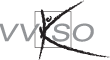 Inhoud1	Beginsituatie	32	Leerlijnen	42.1	De vormende lijn voor natuurwetenschappen	52.2	Leerlijnen natuurwetenschappen van eerste graad over de tweede graad naar de derde graad	62.3	Leerlijn en mogelijke timing fysica binnen de tweede graad tso Techniek-wetenschappen	103	Algemene pedagogisch-didactische wenken	123.1	Leeswijzer bij de doelstellingen	123.2	Leerplan versus handboek	133.3	Taalgericht vakonderwijs	133.4	ICT	144	Algemene doelstellingen	164.1	Onderzoekend leren/leren onderzoeken	164.2	Wetenschap en samenleving	184.3	Meten, meetnauwkeurigheid en grafieken	195	Leerplandoelstellingen	215.1	Eerste leerjaar van de tweede graad	215.2	Tweede leerjaar van de tweede graad	326	Minimale materiële vereisten	426.1	Infrastructuur	426.2	Uitrusting	426.3	Basismateriaal	426.4	Specifiek materiaal	436.5	Chemicaliën	446.6	ICT-toepassingen	446.7	Tabellen	446.8	Veiligheid en milieu	447	Evaluatie	457.1	Inleiding	457.2	Leerstrategieën	457.3	Proces- en productevaluatie	458	Eindtermen	46BeginsituatieAlle leerlingen hebben de eerste graad A-stroom voltooid waarbij zij dezelfde basisvorming hebben gekregen. Voor wetenschappen werd hierbij het leerplan Natuurwetenschappen gerealiseerd.In de eerste graad A-stroom zijn een aantal grondige wijzigingen doorgevoerd in de wetenschappelijke vorming. Biologie werd vervangen door Natuurwetenschappen waarbij er naast de biologische leerlijn ook aandacht is voor de brede wetenschappelijke vorming. Ook aspecten van de niet-levende natuur kwamen aan bod zoals het deeltjesmodel en de begrippen energie, kracht, straling.Naast de basisvorming hebben de leerlingen van de eerste graad ook een basisoptie gevolgd waarbij bepaalde aspecten werden verkend of uitgediept. Zo hebben sommige leerlingen via de basisopties Moderne wetenschappen of Techniek-wetenschappen reeds ruimer kennis gemaakt met de natuurwetenschappelijke methode.De startende leerling in de tweede graad aso, tso, ksoUit het voorgaande blijkt dat de leerling die start in de tweede graad geen onbeschreven blad is op gebied van natuurwetenschappelijke vorming. We moeten er wel van uit gaan dat er grote verschillen zijn tussen de leerlingen van de tweede graad. Het beheersingsniveau van de individuele leerling, de gekozen basisoptie in de eerste graad, de interesses … maken dat de natuurwetenschappelijke voorkennis niet voor alle leerlingen gelijk is. De basisdoelstellingen van het leerplan Natuurwetenschappen eerste graad A-stroom leggen echter wel het minimale niveau vast voor alle leerlingen.De startende leerling in de tweede graad tso, Techniek-wetenschappenAls de eerste graad haar observerende en oriënterende rol heeft waargemaakt, mogen we er vanuit gaan dat de leerling die start in de studierichting Techniek-wetenschappen interesse heeft voor natuurwetenschappen. Daarnaast zal deze leerling op wetenschappelijk en wiskundig vlak de nodige competenties (kennis, vaardigheden, attitudes) beheersen om met succes deze richting te volgen.LeerlijnenEen leerlijn is de lijn die wordt gevolgd om kennis, attitudes of vaardigheden te ontwikkelen. Een leerlijn beschrijft de constructieve en (chrono)logische opeenvolging van wat er geleerd dient te worden.Leerlijnen geven de samenhang in de doelen, in de leerinhoud en in de uit te werken thema’s. De vormende lijn voor natuurwetenschappen geeft een overzicht van de wetenschappelijke vorming van het basisonderwijs tot en met de derde graad van het secundair onderwijs (zie 2.1).De leerlijnen natuurwetenschappen van de eerste graad over de tweede graad naar de derde graad toe beschrijven de samenhang van natuurwetenschappelijke begrippen en vaardigheden (zie 2.2).De leerlijn Fysica binnen de tweede graad Techniek-wetenschappen beschrijft de samenhang van de thema’s fysica binnen de tweede graad (zie 2.3).
De leerplandoelstellingen vormen de bakens om de leerlijnen te realiseren. Sommige methodes bieden daarvoor een houvast, maar gebruik steeds het leerplan parallel aan de methode!De vormende lijn voor natuurwetenschappenLeerlijnen natuurwetenschappen van eerste graad over de tweede graad naar de derde graadDe inhouden fysica staan in het vet gedrukt. Om de leerlijn van de eerste over de tweede naar de derde graad te waarborgen is overleg tussen collega’s uit die graden nodig, ook wat betreft de invulling van practica en keuze van de demoproeven.Leerlijn en mogelijke timing fysica binnen de tweede graad tso Techniek-wetenschappenHet leerplan fysica is een graadleerplan. Onderstaande tabel toont mogelijke timing waarbij we uitgaan van 4 wekelijkse lestijden waarvan 2 lestijden practicum. In deze timing per leerjaar is op de 100 lestijden een marge van 5 uur ingebouwd. De lestijden voor het practicum worden steeds in een blok van twee aansluitende uren gelegd.Om de leerlijnen binnen dit leerplan te respecteren, is het aangewezen om de voorgestelde volgorde van de thema’s te handhaven.Algemene pedagogisch-didactische wenkenLeeswijzer bij de doelstellingenAlgemene doelstellingenDe algemene doelstellingen slaan op de brede, natuurwetenschappelijke vorming. Deze doelen worden gerealiseerd binnen leerinhouden die worden bepaald door de basisdoelstellingen en eventuele verdiepende doelstellingen.Basisdoelstellingen en verdiepende doelstellingenHet verwachte beheersingsniveau heet basis. Dit is in principe het te realiseren niveau voor alle leerlingen van deze studierichting. Hoofdzakelijk dit niveau is bepalend voor de evaluatie. De basisdoelstellingen worden in dit leerplan genummerd als: B1, B2 … Ook de algemene doelstellingen (AD1, AD2 …) behoren tot de basis.Het hogere beheersingsniveau wordt verdieping genoemd. De verdiepende doelstellingen horen steeds bij een overeenkomstig genummerde basisdoelstelling. Zo hoort bij de basisdoelstelling B10 ook een verdiepende doelstelling V10. De evaluatie van dit niveau geeft een bijkomende houvast bij de oriëntering van de leerling naar de derde graad.WenkenWenken zijn niet-bindende adviezen waarmee de leraar en/of vakwerkgroep kan rekening houden om het fysicaonderwijs doelgericht, boeiend en efficiënt uit te bouwen. De rubriek vermeldt een aantal aandachtspunten en bakent tevens de grenzen af tussen leerstofaspecten voor de tweede en de derde graad. ‘Suggesties voor practica’ bieden een reeks suggesties van mogelijke experimenten, waaruit de leraar een oordeelkundige keuze kan maken.Link met eerste graadBij deze wenken wordt duidelijk gemaakt wat de leerlingen reeds geleerd hebben in de eerste graad. Het is belangrijk om deze voorkennis mee te nemen bij het uitwerken van concrete lessen.Toelichting voor de leraarBij deze wenken wordt specifieke achtergrondinformatie gegeven voor de leraar. Het is zeker niet de bedoeling dat de leerlingen dit moeten kennen. TaalsteunZie verder.Suggestie voor uitbreidingBij deze wenken worden ideeën aangereikt voor extra leerinhouden, extra experimenten … die niet zozeer slaan op de basisdoelstelling. Het behandelen van uitbreiding kan geen argument zijn om bepaalde basisdoelstellingen niet te bereiken of aan te passen.Suggestie voor practicaOnder elke groep van leerplandoelstellingen staan mogelijke practicumopdrachten vermeld. Uit de voorgestelde opdrachten kan een keuze worden gemaakt, mits een min of meer evenwichtige spreiding over de verschillende leerstofitems. Andere practica die aansluiten bij de leerplandoelstellingen zijn ook toegelaten.Leerplan versus handboekHet leerplan bepaalt welke doelstellingen moeten gerealiseerd worden en welk beheersingsniveau moet bereikt worden. Sommige doelstellingen bepalen welke strategieën er moeten gehanteerd worden zoals: In concrete voorbeelden … toepassenEen grafische voorstelling … interpreteren… in verband brengen met …Aantonen dat …aan de hand van de waarneming van …Via berekening aantonen dat …De formule … bepalen en toepassen… toelichten aan de hand van …Bij het uitwerken van lessen en het gebruik van een handboek moet het leerplan steeds het uitgangspunt zijn. Een handboek gaat soms verder dan de basisdoelstellingen.Taalgericht vakonderwijsTaal en leren zijn onlosmakelijk met elkaar verbonden. Die verwevenheid vormt de basis van het taalgericht vakonderwijs. Het gaat over een didactiek die, binnen het ruimere kader van een schooltaalbeleid, de taalontwikkeling van de leerlingen wil bevorderen, ook in het vak fysica. Dit kan door ‘contextrijk, interactief onderwijs met taalsteun’ aan te bieden.In dit punt willen we een aantal didactische tips geven om de lessen fysica meer taalgericht te maken. Drie didactische principes: context, interactie en taalsteun wijzen een weg, maar zijn geen doel op zich.ContextOnder context verstaan we het verband waarin de nieuwe leerinhoud geplaatst wordt. Welke aanknopingspunten reiken we onze leerlingen aan? Welke verbanden laten we hen leggen met eerdere ervaringen? Wat is hun voorkennis? Bij contextrijke lessen worden verbindingen gelegd tussen de leerinhoud, de leefwereld van de leerling, de actualiteit en eventueel andere vakken. De leerling van de tweede graad heeft kennis verworven in het basisonderwijs en de eerste graad. Daarom wordt bij de leerplandoelstellingen, daar waar zinvol, de link met de eerste graad aangegeven. Leerlijnen zijn richtsnoeren bij het uitwerken van contextrijke lessen.Door gericht voorbeelden te geven en te vragen, door kernbegrippen op te schrijven en te verwoorden, door te vragen naar werk- en denkwijzen … stimuleren we de taalontwikkeling en de kennisopbouw.InteractieLeren is een interactief proces: kennis groeit doordat je er met anderen over praat. Leerlingen worden aangezet tot gerichte interactie over de leerinhoud, in groepjes (bv. bij experimenteel werk) of klassikaal. Opdrachten worden zo gesteld dat leerlingen worden uitgedaagd om in interactie te treden.Enkele concrete voorbeelden:Leerlingen wisselen van gedachten tijdens het uitvoeren van (experimentele) waarnemingsopdrachten.Leerlingen overleggen met elkaar bij het uitvoeren van een meting of een experiment.Leerlingen vullen gezamenlijk een tabel in bij het uitvoeren van een experiment.Klassikale besprekingen waarbij de leerling wordt uitgedaagd om de eigen mening te verwoorden en om rekening te houden met de mening van anderen.Leerlingen verwoorden een eigen gemotiveerde hypothese bij een bepaalde onderzoeksvraag.Leerlingen formuleren zelf een onderzoeksvoorstel.Leerlingen formuleren een eigen besluit en toetsen die af aan de bevindingen van anderen bij een bepaalde waarnemingsopdracht.Voorzie begeleiding tijdens de uitvoering van opdrachten, voorzie eventueel een nabespreking.TaalsteunLeerkrachten geven in een klassituatie vaak opdrachten. Voor deze opdrachten gebruiken ze een specifieke woordenschat die we 'instructietaal' noemen. Hierbij gaat het vooral over werkwoorden die een bepaalde actie uitdrukken (vergelijk, definieer, noteer, raadpleeg, situeer, vat samen, verklaar ... ) en een vakeigen woordenschat. Het begrijpen van deze woorden is noodzakelijk om de opdracht uit te voeren.Leerlingen die niet voldoende specifieke woordkennis hebben, zullen problemen hebben met het begrijpen van de opdrachten die gegeven worden door de leerkracht, niet alleen bij mondelinge maar ook bij schriftelijke opdrachten zoals toetsen en huistaken.Opdrachten moeten voor leerlingen talig toegankelijk zijn. Bij het organiseren van taalsteun worden lessen, bronnen, opdrachten, examens … begrijpelijker gemaakt voor de leerlingen.ICTICT is algemeen doorgedrongen in de maatschappij en het dagelijks leven van de leerling. Hierbij moet ICT ruimer gezien worden dan louter computergebruik. Het gebruik van gsm, digitale fotografie, mp3, facebook … behoren eveneens tot de ICT-wereld van de leerling. Het is dan ook logisch dat sommige van deze toepassingen, daar waar zinvol, geïntegreerd worden in de lessen fysica.Als leermiddel in de lessenHet gebruik van ICT bij visualisaties.beeldmateriaal o.a. YouTube-filmpjesanimatiesOpzoeken van informatie MindmappingHet gebruik van een digitaal bordBij experimentele opdrachten of waarnemingsopdrachtenHet gebruik van:een computer voor metingen;een digitaal fototoestel (eventueel gsm) bij een excursie of in het kader van een onderzoek;een gsm als digitale chronometer;gratis te downloaden applicaties;een grafisch rekentoestel.Voor tools die de leerling helpen bij het studerenInoefenen van leerinhouden via digitale oefeningen die vooraf door de leraar of via andere kanalen zijn aangemaakt. Hierbij krijgt de leerling directe feedback. Deze oefeningen kunnen eventueel in een elektronisch leerplatform geïntegreerd worden.Beschikbaar maken van remediëringsopdrachten op een elektronische leeromgeving.Beschikbaar maken van het cursusmateriaal, waarnemingsbladen ... op een elektronische leeromgeving.Mindmapping kan een hulpmiddel zijn om sneller informatie op te nemen. Mindmapping is een techniek waar ICT op zich niet voor nodig is. Er bestaan echter allerlei programma’s (freeware, shareware, betalend) om mindmaps te maken. Vele van deze programma’s zijn via het internet te downloaden.Bij opdrachten zowel buiten als binnen de lesHet gebruik van toepassingssoftware bij verwerking van opdrachten: rekenblad, presentaties, tekstverwerking.Het gebruik van het internet.Het gebruik van een elektronische leerplatform. De keuze van een platform wordt bepaald door de school.Bij communicatieHet gebruik van het leerplatform voor communicatie met de leerkracht.Het gebruik van het leerplatform voor communicatie met medeleerlingen bij groepswerk.Algemene doelstellingenHet leerplan fysica is een graadleerplan voor vier wekelijkse lestijden waarvan twee lestijden practicum.De lestijden voor het practicum worden steeds in een blok van twee aansluitende uren gelegd. Mogelijke practica staan bij ieder hoofdstuk vermeld onder de leerplandoelstellingen (zie punt 5). Het realiseren van de algemene doelstellingen gebeurt steeds binnen een context die bepaald wordt door de leerplandoelstellingen.In het bijzonder is het voor de algemene doelstellingen (AD 9 tot 12) omtrent meten, meetnauwkeurigheid en grafieken (4.3) niet aangewezen deze afzonderlijk te behandelen bij de start van het schooljaar, maar geïntegreerd waar ze zich aandienen in de leerstof. Deze doelstellingen moeten in principe gerealiseerd zijn tegen het einde van de tweede graad.Onderzoekend leren/leren onderzoekenIn natuurwetenschappen (biologie, chemie, fysica) wordt kennis opgebouwd door de ‘natuurwetenschappelijke methode’. In essentie is dit een probleemherkennende en -oplossende activiteit. De algemene doelstellingen (AD) betreffende onderzoekend leren/leren onderzoeken zullen geïntegreerd worden in de didactisch aanpak o.a. via demonstratie-experimenten en tijdens het uitvoeren van practica.Onder een practicum verstaat men een activiteit waarbij leerlingen, alleen of in kleine groepjes van 2 tot 3 leerlingen, begeleid zelfstandig drie of meerdere deelaspecten van de natuurwetenschappelijke methode combineren in het kader van een natuurwetenschappelijk probleem. Hierbij is verslaggeving verplicht volgens de wenken bij AD5.Met deelaspecten bedoelen we:een natuurwetenschappelijk probleem herleiden tot een onderzoeksvraag en indien mogelijk een hypothese over deze vraag formuleren (AD1);op een systematische wijze informatie verzamelen en ordenen (AD2);met een aangereikte methode een antwoord op de onderzoeksvraag zoeken of met de aangereikte methode een onderzoeksvoorstel uitvoeren (AD3);over een waarnemingsopdracht/ experiment/onderzoek en het resultaat reflecteren (AD4);over een waarnemingsopdracht/ experiment/onderzoek en het resultaat rapporteren (AD5).Wetenschap en samenlevingOns onderwijs streeft de vorming van de totale persoon na waarbij het christelijk mensbeeld een inspiratiebron kan zijn om o.a. de algemene doelstellingen m.b.t. ‘Wetenschap en samenleving’ vorm te geven. Deze algemene doelstellingen zullen voortdurend aan bod komen tijdens het realiseren van de leerplandoelstellingen. Hierbij wordt de maatschappelijke relevantie van wetenschap zichtbaar gemaakt. Enkele voorbeelden die vanuit een christelijk perspectief kunnen bekeken worden:de relatie tussen wetenschappelijke ontwikkelingen en het ethisch denken;duurzaamheidsaspecten zoals solidariteit met huidige en toekomstige generaties, zorg voor milieu en leven;respectvol omgaan met ‘eigen lichaam’ (seksualiteit, gezondheid, sport);respectvol omgaan met het ‘anders zijn’: anders gelovigen, niet-gelovigen, genderverschillen.Meten, meetnauwkeurigheid en grafiekenLeerplandoelstellingenBij het realiseren van de leerplandoelstellingen staan de algemene doelstellingen centraal.Een voorstel van timing vind je verder bij de verschillende hoofdstukken van leerplandoelstellingen.Eerste leerjaar van de tweede graadLichtLichtbronnen(ca 5 lestijden)Suggesties voor practicaFactoren die de beeldvorming bij een camera obscura beïnvloedenDiameter van de zon bepalen met een camera obscuraWeerkaatsing bij spiegels(ca 4 lestijden)Suggesties voor practicaWeerkaatsingwetten bij een vlakke spiegelBeeldvorming bij een vlakke spiegel m.b.v. de speldenprikproefWeerkaatsing bij een draaiende spiegelWeerkaatsing bij hoekmakende spiegelsGezichtsveld bij een vlakke spiegel Brandpunt en karakteristieke stralen bij sferische spiegelsLichtbreking(ca 5 lestijden)Suggesties voor practicaOnderzoek van de brekingswettenBepaling van de brekingsindex via de speldenprikproefTotale terugkaatsing en grenshoekBreking door een planparallelle plaatLenzen(ca 5 lestijden)Suggesties voor practicaBrandpunt en karakteristieke stralen bij lenzenLenzenformuleLineaire vergroting: lengte van een gloeidraadje in een reuterlamp m.b.v. een lensBrandpuntsafstand en sterkte van brilglazenOptische toestellen(ca 2 lestijden)Suggesties voor practicaBrandpuntsafstand van de lens in een overheadprojectorKrachtenKracht en vervorming(ca 7 lestijden)Suggesties voor practicaVerband tussen zwaartekracht en massaVerband tussen de kracht op een veer en de vervormingDe geldigheid van de wet van Hooke onderzoeken bij andere elastische voorwerpen (bladveer, spaak, elastiek, veer van een garagepoort)Kracht en beweging(ca 10 lestijden)Suggesties voor practicaSamenstellen van hoekmakende krachtenDe ERB van een luchtbel in een vloeistofbuisDe ERB van een elektrisch wagentje met de tijdtikkerDe ERB van een elektrisch wagentje met een afstandssensorMaterieMassadichtheid(ca 3 lestijden)Suggesties voor practicaVerband tussen massa en volume bij een stofMassadichtheid van vaste stoffen, vloeistoffen en gassen (lucht)Massadichtheid van vloeistof met pyknometerMassadichtheid van lood via loodkorreltjes in een pyknometerSamenstelling van legeringenThermische uitzetting(ca 4 lestijden)Krachten in de materieTweede leerjaar van de tweede graadEnergie, arbeid en vermogen(ca 8 lestijden)Suggesties voor practicaArbeid bij een hellend vlakVermogen van elektrische toestellen m.b.v. kWh-teller (of moderne energiemeters)Druk(ca 10 lestijden)Suggesties voor practicaDruk in een fietsbandHydrostatische druk m.b.v. een metaalmanometerMassadichtheid van vloeistoffen uit de stijghoogteMassadichtheid van niet-mengbare vloeistoffen m.b.v. verbonden vatenWet van Archimedes
- m.b.v. dynamometer
- m.b.v. trebuchetbalans
- m.b.v. digitale balansBepaling van de massadichtheid van houtsoorten via drijvende cilindersBepaling van de massadichtheid van een vloeistof via een vaste stof met gekende massadichtheidBepaling van de massadichtheid met een densimeterGaswetten(ca 8 lestijden)Suggesties voor practicaGaswet van Boyle-Mariotte m.b.v. meetspuit en metaalmanometerDrukwet bij constant volume m.b.v. een metaalmanometerDrukwet bij constante druk met meetspuit en metaalmanometerTemperatuur, warmtehoeveelheid en inwendige energie(ca 7 lestijden)Suggesties voor practicaOnderzoek van de temperatuursverandering bij verwarmenThermisch evenwichtBepaling van de warmte nodig om water op te warmenWarmtecapaciteit van een calorimeterSpecifieke warmtecapaciteit van vaste stoffenTemperatuur van een gloeiende spijkerRendement van een gloeilampFaseovergangenSmelten en stollen(ca 4 lestijden)Suggesties voor practicaOpmeten van smelt- en stolcurve van een zuivere stofSpecifieke smeltingswarmte van ijsVerdampen, koken en condenseren(ca 6 lestijden)Suggesties voor practicaOpmeten van de kookcurve van waterDe maximumdampdrukcurveDe specifieke verdampingswarmte van water via condensatie van stoomDe specifieke verdampingswarmte van water met dompelkoker en digitale balansSublimeren (ca 1 lestijd)Toestandsdiagram: p(T)-diagram en tripelpunt(ca 1 lestijd)Minimale materiële vereistenInfrastructuurEen fysicalokaal voorzien met een demonstratietafel waar zowel water, elektriciteit als gas voorhanden zijn, is een must. Er zullen meerdere stopcontacten nodig zijn. Mogelijkheid tot projectie (beamer met pc) is noodzakelijk. Hierbij horen ook een meetinterface en enkele sensoren. Een pc met internetaansluiting is hierbij wenselijk.Om onderzoekend leren en regelmatig practica te kunnen organiseren is een degelijk uitgerust practicumlokaal met de nodige opbergruimte noodzakelijk. Het lokaal moet kunnen verduisterd worden voor optica. Eventueel is er bijkomende opbergruimte beschikbaar in een aangrenzend lokaal. Aan de werktafels voor de leerlingen is minimaal elektriciteit voorhanden. Indien geen gasaansluiting voorhanden is, moet er bij verwarming gewerkt worden met elektrische toestellen. Indien er zich waterkranen aan de werktafels bevinden, volstaan kleine uitgietbakjes. In het andere geval zijn enkele gemakkelijk bereikbare waterkranen met uitgietbakken aan de wanden van het lokaal een alternatief.Voor de verwerking van meetgegevens, het tekenen van grafieken met een rekenblad, de toegang tot applets en het opzoeken van informatie is het wenselijk dat er ook enkele PC’s (eventueel met printer) voorhanden zijn in het lokaal. Dit kan ook in een openleercentrum of multimediaklas. Enkele laptops die de leraar kan reserveren is een alternatief.Het lokaal dient te voldoen aan de vigerende wetgeving en normen rond veiligheid, gezondheid en hygiëne.UitrustingDe suggesties voor practica vermeld bij de leerplandoelstellingen vormen geen lijst van verplicht uit te voeren practica, maar laten de leraar toe een keuze te maken, rekening houdend met de materiële situatie in het labo. Niet vermelde practica, die aansluiten bij de leerplandoelstellingen, zijn vanzelfsprekend ook toegelaten. In die optiek kan de uitrusting van een lab nogal verschillen. Niettemin kunnen een aantal zaken toch als vanzelfsprekend beschouwd worden (zie 6.3 en 6.4).Omdat de leerlingen per 2 (uitzonderlijk per 3) werken, zullen een aantal zaken in meervoud moeten aanwezig zijn. Voor de duurdere toestellen kan de leraar zich afhankelijk van de klasgrootte beperken tot 1 à 2 exemplaren, die dan gebruikt worden in een circuitpracticum. Om directe feedback te kunnen geven moet dit echter meer als uitzondering dan als regel beschouwd worden.BasismateriaalStatieven, dubbelnoten en klemmenGlaswerkElektrische verwarmingsplaten of bunsenbranders en toebehorenVacuümpompThermometers (bij voorkeur digitaal), meetlatten, schuifmaten, chronometers, balansen (bij voorkeur digitaal, bv. 500 g / 0,1 g met tarreermogelijkheid), vloeistof- en metaalmanometersSpecifiek materiaalLichtDemonstratiemateriaal zoals een optische bank of een opticaset van het type “laserbox” in combinatie met toebehoren dat via magneetstrips kan bevestigd worden aan een magnetisch bord.Basismateriaal voor leerlingenproeven in verband met de rechtlijnige voortplanting, terugkaatsing en breking van licht, met o.a. een lichtbron, vlakke en sferische spiegels, bolle en holle lenzen, prisma, planparallelle plaat. KrachtenMassa’s, veren, dynamometersMateriaal om het verband tussen afstand en tijdsduur bij een ERB te onderzoeken.6.4.3 	StofconstantenMaatcilinders, overloopvaten, regelmatige en onregelmatige lichamen, pyknometers, densimeters.Materiaal om thermische uitzetting aan te tonen en/of te meten.6.4.4	Energie, arbeid en vermogenHellend vlak, kWh-meter of moderne energiemeterDrukToestellen om het beginsel van Pascal af te leiden en om de druk in een vloeistof te onderzoeken.Materiaal om de wet van Archimedes aan te tonen en te onderzoeken.Materiaal om de wet van de verbonden vaten aan te tonen.GaswettenMateriaal om de gaswetten te verifiëren.Temperatuur, warmtehoeveelheid en inwendige energieCalorimeters met verwarmingsspiraal of dompelkoker.Enkele metalen voorwerpen om de specifieke warmtecapaciteit te bepalenFaseovergangenMateriaal om de specifieke smeltingswarmte en de specifieke verdampingswarmte of condensatiewarmte van water te bepalen.Materiaal om de maximumdampdruk van bv. ether en aceton aan te tonen.ChemicaliënBij het gebruik van chemicaliën dien je de COS-brochure (Chemicaliën Op School) te raadplegen.
De meest recente versie is te downloaden op http://onderwijs-opleiding.kvcv.be. ICT-toepassingenZie bij 6.1 UitrustingTabellenHet kan nuttig zijn dat leerlingen bij het bepalen van stofconstanten hun metingen kunnen verifiëren in een tabellenboek. Deze tabellen zijn echter meestal voorhanden in de handboeken.Veiligheid en milieuVoorziening voor correct afvalbeheer Afsluitbare kasten geschikt voor de veilige opslag van chemicaliënEHBO-setWettelijke etikettering van chemicaliënGemakkelijk bereikbare noodstops voor elektriciteit (en gas).EvaluatieInleidingEvaluatie is een onderdeel van de leeractiviteiten van leerlingen en vindt bijgevolg niet alleen plaats op het einde van een leerproces of op het einde van een onderwijsperiode. Evaluatie maakt integraal deel uit van het leerproces en is dus geen doel op zich.Evalueren is noodzakelijk om feedback te geven aan de leerling en aan de leraar. Door rekening te houden met de vaststellingen gemaakt tijdens de evaluatie kan de leerling zijn leren optimaliseren. De leraar kan uit evaluatiegegevens informatie halen voor bijsturing van zijn didactisch handelen. LeerstrategieënOnderwijs wordt niet meer beschouwd als het louter overdragen van kennis. Het ontwikkelen van leerstrategieën, van algemene en specifieke attitudes en de groei naar actief leren krijgen een centrale plaats in het leerproces.Voorbeelden van strategieën die in de leerplandoelstellingen van dit leerplan voorkomen zijn:In concrete voorbeelden … toepassenEen grafische voorstelling … interpreteren… in verband brengen met …Aantonen dat …aan de hand van de waarneming van …Via berekening aantonen dat …De formule … bepalen en toepassen… toelichten aan de hand van …Het is belangrijk dat tijdens evaluatiemomenten deze strategieën getoetst worden.Ook het gebruik van stappenplannen, het raadplegen van tabellen en allerlei doelgerichte evaluatieopgaven ondersteunen eveneens de vooropgestelde leerstrategieën.Proces- en productevaluatieHet gaat niet op dat men tijdens de leerfase het leerproces benadrukt, maar dat men finaal alleen het leerproduct evalueert. De literatuur noemt die samenhang tussen proces- en productevaluatie assessment. De procesmatige doelstellingen staan in dit leerplan vooral bij de algemene doelstellingen (AD1 t.e.m. AD 12).Wanneer we willen ingrijpen op het leerproces is de rapportering, de duiding en de toelichting van de evaluatie belangrijk. Blijft de rapportering beperkt tot het louter weergeven van de cijfers, dan krijgt de leerling weinig adequate feedback. In de rapportering kunnen de sterke en de zwakke punten van de leerling weergegeven worden en ook eventuele adviezen voor het verdere leerproces aan bod komen.Eindtermen Structuren op submicroscopisch niveau verbinden met macroscopische eigenschappen van stoffen.Uitleggen dat de oorsprong van een zuivere stof, geen invloed heeft op haar eigenschappen.De symbolische voorstelling van een stofomzetting interpreteren.De betekenis van de stofconstanten smeltpunt, kookpunt, massadichtheid toelichten en deze stofconstanten hanteren om een zuivere stof te identificeren.Het begrip zwaartekracht kwalitatief hanteren.Het begrip druk kwalitatief hanteren.De invloed van de resulterende kracht in verband brengen met de verandering van de bewegingstoestand.Bij energieomzettingen het vermogen, de behoudswet en het begrip rendement kwalitatief hanteren.Voorbeelden van stofomzettingen uit de leefwereld herkennen als exo- of endo-energetisch.Bij het verduidelijken van en zoeken naar oplossingen voor duurzaamheidsvraagstukken onder begeleiding wetenschappelijke principes hanteren die betrekking hebben op grondstoffen- en energieverbruik.Onder begeleiding de natuurwetenschappen als onderdeel van de culturele ontwikkeling van de maatschappij duiden en de wisselwerking met de maatschappij op ecologisch, economisch, ethisch en technisch vlak illustreren.Steunend op wetenschappelijke inzichten verantwoord omgaan met veiligheid en gezondheid in leefwereldsituaties met betrekking tot stoffen, geluid en straling.Courante grootheden en SI-eenheden hanteren die voorkomen in leefwereldsituaties.Onder begeleiding illustreren dat natuurwetenschappelijke kennis wordt opgebouwd via natuurwetenschappelijke methoden.In de studierichtingen Techniek-wetenschappen en Biotechnische wetenschappen worden de eindtermen natuurwetenschappen gerealiseerd in verschillende vakken van de basisvorming nl. in biologie, chemie en fysica.De eindtermen 1, 2, 3 en 9 worden gerealiseerd binnen het vak chemie.De eindtermen 5, 6, 7, 8, 13 worden gerealiseerd binnen het vak fysica.De eindterm 4 wordt gerealiseerd binnen de vakken chemie en fysica.De eindtermen 10, 11, 12, 14 worden zowel binnen de vakken biologie, chemie als fysica gerealiseerd.  	Leerplannen van het VVKSO zijn het werk van leerplancommissies, waarin begeleiders,  leraren en eventueel externe deskundigen samenwerken.	Op het voorliggende leerplan kunt u als leraar ook reageren en uw opmerkingen, zowel positief als negatief, aan de leerplancommissie meedelen via e-mail (leerplannen.vvkso@vsko.be).	Vergeet niet te vermelden over welk leerplan u schrijft: vak, studierichting, graad, nummer.	Langs dezelfde weg kunt u zich ook aanmelden om lid te worden van een leerplancommissie.	In beide gevallen zal de coördinatiecel leerplannen zo snel mogelijk op uw schrijven reageren.FYSICAtweede GRAAD tsoTechniek-wetenschappen LEERPLAN SECUNDAIR ONDERWIJSVVKSO – BRUSSEL D/2015/7841/025Vervangt leerplan D/2012/7841/089 vanaf 1 september 2015Eerste graadTweede graadDerde graadBasisonderwijsWereldoriëntatie: exemplarischBasisinzichten ontwikkelen in verband met verschijnselen in de natuurWereldoriëntatie: exemplarischBasisinzichten ontwikkelen in verband met verschijnselen in de natuurWereldoriëntatie: exemplarischBasisinzichten ontwikkelen in verband met verschijnselen in de natuurEerste graad (A-stroom)Natuurwetenschappelijke vormingInzicht krijgen in de wetenschappelijke methode: onderzoeksvraag, experiment, waarnemingen, besluitvormingNatuurwetenschappelijke vorming waarbij de levende natuur centraal staat maar waarbij ook noodzakelijke aspecten van de niet-levende natuur aan bod komen Beperkt begrippenkaderGeen formuletaal (tenzij exemplarisch)Natuurwetenschappelijke vormingInzicht krijgen in de wetenschappelijke methode: onderzoeksvraag, experiment, waarnemingen, besluitvormingNatuurwetenschappelijke vorming waarbij de levende natuur centraal staat maar waarbij ook noodzakelijke aspecten van de niet-levende natuur aan bod komen Beperkt begrippenkaderGeen formuletaal (tenzij exemplarisch)Natuurwetenschappelijke vormingInzicht krijgen in de wetenschappelijke methode: onderzoeksvraag, experiment, waarnemingen, besluitvormingNatuurwetenschappelijke vorming waarbij de levende natuur centraal staat maar waarbij ook noodzakelijke aspecten van de niet-levende natuur aan bod komen Beperkt begrippenkaderGeen formuletaal (tenzij exemplarisch)Tweede graadNatuurwetenschappen
Wetenschap voor de burger
In sommige richtingen van het tso (handel, grafische richtingen, stw ..) en in alle richtingen van het kso BasisbegrippenContextuele benadering (conceptuele structuur op de achtergrond)Biologie/Chemie/Fysica
Wetenschap voor de burger, wetenschapper, technicus …In sommige richtingen van het tso (Techniek-wetenschappen, biotechnische wetenschappen …) en in alle richtingen van het asoBasisbegrippenConceptuele structuur op de voorgrond (contexten op de achtergrond)Biologie/Chemie/Fysica
Wetenschap voor de burger, wetenschapper, technicus …In sommige richtingen van het tso (Techniek-wetenschappen, biotechnische wetenschappen …) en in alle richtingen van het asoBasisbegrippenConceptuele structuur op de voorgrond (contexten op de achtergrond)Derde graadNatuurwetenschappen
Wetenschap voor de burgerIn sommige richtingen van aso, tso en ksoContextuele benaderingNatuurwetenschappen
Wetenschap voor de burgerIn sommige richtingen van aso, tso en ksoContextuele benaderingBiologie/Chemie/Fysica
Wetenschap voor de wetenschapper, technicus …In sommige richtingen van tso en asoConceptuele structuur (contexten op de achtergrond)LeerlijnEerste graadTweede graadDerde graadMaterieDeeltjesmodelMaterie bestaat uit deeltjes met ruimte ertussenDe deeltjes bewegen met een snelheid afhankelijk van de temperatuurDeeltjesmodelMoleculen Atoombouw - atoommodellen (eerste 18 elementen)Snelheid van deeltjes en temperatuurDeeltjesmodelUitbreiding atoommodel en opbouw periodiek systeem Isotopen MaterieStoffenMengsels en zuivere stoffenMengsels scheiden: op basis van deeltjesgrootteMassa en volumeUitzetten en inkrimpenStoffenStofconstanten: smeltpunt, stolpunt, kookpunt, massadichtheidMengsels: scheidingstechnieken, concentratiebegripChemische bindingenFormulesMolaire massa en molbegripEnkelvoudige en samengesteldeStofklassenThermische uitzettingStoffenRuimtelijke bouwLewisstructurenPolaire-apolaireKoolstofverbindingen m.i.v. polymeren en biochemische  stofklassen (eiwitten, vetten, suikers en kernzuren)Mengsels: uitbreiding concentratie-eenhedenGeleiders, isolatoren, halfgeleiders (diode, transistor), Wet van Pouillet, temperatuurs-afhankelijkheid van weerstanden MaterieFaseovergangenKwalitatiefFaseovergangenKritisch punt, tripelpunt, toestandsdiagramEnergie bij fasen en faseovergangen: kwantitatief MaterieStofomzettingenStructuurveranderingen verklaren met deeltjesmodelStofomzettingenChemische reacties – reactievergelijkingenReactiesnelheid: kwalitatiefReactiesoorten: ionenuitwisseling en elektronenoverdrachtOplosproces in waterStofomzettingenStoichiometrieReactiesnelheid kwantitatiefChemisch evenwichtReactiesoorten: zuur-basereacties, redoxreacties, reactiesoorten in de koolstofchemieStofwisseling: opbouw-afbraakreacties Radioactief verval Snelheid, kracht, drukSnelheidKracht en snelheidsveranderingSnelheid Als vectorKinetische energieSnelheidKinematica: snelheid en snelheidsveranderingen, één- en tweedimensionaalGolfsnelhedenSnelheid, kracht, drukKrachtwerkingEen kracht als oorzaak van vorm- en/of snelheidsverandering van een voorwerpKrachtwerkingKracht is een vectoriële grootheidKrachten met zelfde aangrijpingspunt samenstellen en ontbindenEvenwicht van krachten: lichaam in rust en ERBKrachtwerkingKracht als oorzaak van EVRB Centripetale kracht bij ECB Onafhankelijkheidsbeginsel Beginselen van NewtonHarmonische trillingen (veersysteem en slinger)Snelheid, kracht, drukSoorten krachtenMagnetischeElektrischeMechanischeSoorten krachtenContactkrachten en veldkrachtenZwaartekracht, gewicht Veerkracht Soorten krachtenElektrische krachtwerking, elektrisch veld, coulombkracht, intra- en intermoleculaire krachtenMagnetische krachtwerking, magnetische veld, lorentzkracht Gravitatiekracht, gravitatieveldSnelheid, kracht, drukDruk bij vaste stoffenin vloeistoffenin gassen (m.i. v. de gaswetten)EnergieEnergievormenEnergie in stoffen (voeding, brandstoffen, batterijen …)EnergievormenWarmte: onderscheid tussen warmtehoeveelheid en temperatuurEnergievormenElektrische energie, spanning, stroomsterkte, joule-effect, toepassingenElektromagnetisch inductie-verschijnselGravitationele potentiële en kinetische energieElastische potentiële energieEnergie uit atoomkernen (fissie en fusie)EnergieEnergieomzettingenFotosyntheseEnergieomzettingenArbeid, energie, vermogen berekenenWet van behoud van energieEnergiedoorstroming in ecosystemenExo- en endo-energetische chemische reactiesEnergieomzettingenIn gravitatieveldBij harmonische trillingenResonantieFotosynthese aerobe en anaerobe celademhalingSpontane en gedwongen chemische reactiesEnergieTransport van energieGeleidingConvectieStralingTransport van energieTrillingsenergie: lopende golven, geluid, eigenschappenEnergieLicht en stralingZichtbare en onzichtbare stralingLicht en stralingLicht: rechtlijnige voortplanting, terugkaatsing, breking, lenzen, spiegels, optische toestellenLicht en stralingIoniserende straling: soorten, eigenschappen Ontstaan van lichtTransport van elektromagnetische energie: EM spectrumGolfverschijnselen bij lichtLevenBiologische eenheidCel op lichtmicroscopisch niveau herkennenOrganisme is samenhang tussen organisatieniveaus (cellen - weefsels – organen)Bloemplanten: functionele bouw wortel, stengel, blad, bloemGewervelde dieren (zoogdier) - mens: (functionele) bouw
(uitwendig-inwendig; organen-stelsels)Biologische eenheidCel op lichtmicroscopisch niveau: prokaryote en eukaryote cel, plantaardige en dierlijke celBiologische eenheidCel op submicroscopisch niveau: prokaryote en eukaryote cel, plantaardige en dierlijke celLevenSoortenHerkennen a.d.h.v. determineerkaartenVerscheidenheidAanpassingen aan omgevingSoorten Determineren en indelenSoorten Als voortplantingscriteriumGenetische variaties: adaptatie, modificatie, mutatieLevenIn stand houden van levenBij zoogdieren en de mens:de structuur en de functie van spijsverteringsstelseltransportstelselademhalingsstelselexcretiestelselBij bloemplanten de structuur en functie van hoofddelenIn stand houden van levenBij zoogdieren en de mens: structuur en functie van zenuwstelsel, bewegingsstructuren, hormonale regulatiesIn stand houden van levenStofuitwisselingStofwisselingHomeostase LevenInteracties tussen organismen onderling en met de omgevingGezondheid (n.a.v. stelsels)Abiotische en biotische relaties:voedselrelatiesinvloed mensDuurzaam levenInteracties tussen organismen onderling en omgevingGezondheid: invloed van micro-organismen GedragAbiotische en biotische relaties:voedselrelatiesmateriekringloopenergiedoorstroming invloed van de mensEcosystemenDuurzame ontwikkelingInteracties tussen organismen onderling en omgevingGezondheid: immunologieStofuitwisseling: passief en actiefBiotechnologieLevenLeven doorgevenVoortplanting bij bloemplanten en bij de mensLeven doorgevenDNA en celdelingen (mitose en meiose)Voortplanting bij de mens: verloop en hormonale regulatieChromosomale geneticaMoleculaire geneticaLevenEvolutieVerscheidenheidBiodiversiteit vaststellenAanpassingen aan omgeving bij bloemplanten, gewervelde dieren (zoogdieren)EvolutieSoortenrijkdomOrdenen van biodiversiteit  gebaseerd op evolutionaire inzichtenEvolutieBiodiversiteit verklarenAanwijzingenTheorieënVan soorten m.i.v. ontstaan van eerste leven en van de mens Wetenschappelijke vaardighedenWaarnemen van organismen en verschijnselenGeleidWaarnemen van organismen en verschijnselenGeleid en gerichtWaarnemen van organismen en verschijnselenGerichtInterpreterenWetenschappelijke vaardighedenMetingenMassa, volume, temperatuur, abiotische factoren (licht, luchtvochtigheid …)Een meetinstrument correct aflezen en de meetresultaten correct noterenMetingenMeetnauwkeurigheidKracht, druk SI eenhedenMetingenSpanning, stroomsterkte, weerstand, pH, snelheidTitrerenWetenschappelijke vaardighedenGegevensOnder begeleiding:grafieken interpreterenDetermineerkaarten hanterenGegevensBegeleid zelfstandig:grafieken opstellen en interpreterenkwalitatieve en kwantitatieve benaderingen van wetmatigheden  interpreterenverbanden tussen factoren interpreteren: recht evenredig en omgekeerd evenredig, abiotische en biotischeDeterminerenGegevensZelfstandig:grafieken opstellen en interpreterenkwalitatieve en kwantitatieve benaderingen van wetmatigheden interpreterenverbanden tussen factoren opsporen en interpreteren: kwadratisch verbandWetenschappelijke vaardighedenInstructiesGeslotenBegeleidInstructiesGesloten en open instructiesBegeleid zelfstandigInstructiesGesloten en open instructiesZelfstandigWetenschappelijke vaardighedenMicroscopieLichtmicroscopische beelden: waarnemen en interpreterenMicroscopieMicroscoop en binoculair: gebruikLichtmicroscopische beelden:  waarnemen,  interpreterenMicroscopieMicroscoop en binoculair: zelfstandig gebruikLichtmicroscopie: preparaat maken, waarnemen en interpreterenSubmicroscopische beelden: waarnemen en interpreterenWetenschappelijke vaardighedenOnderzoekscompetentieOnder begeleiding en klassikaalOnderzoeksstappen onderscheiden:onderzoeksvraag hypothese formulerenvoorbereidenexperiment uitvoeren, data hanteren, resultaten weergeven, besluit formulerenOnderzoekscompetentieOnder begeleiding en alleen of in kleine groepjesOefenen in de onderzoeksstappen voor een gegeven probleem:onderzoeksvraag stellenhypothese formulerenbruikbare informatie opzoekenonderzoek uitvoeren volgens de aangereikte methodebesluit formulerenreflecteren over uitvoering en resultaatrapporterenOnderzoekscompetentieBegeleid zelfstandig en alleen of in kleine groepjesEen integraal mini-onderzoek uitvoeren voor een gegeven probleem:onderzoeksvraag stellenhypothese formulerenvoorbereiden: informeren, methode opstellen, plannen onderzoek uitvoeren volgens de geplande methodebesluit formulerenreflecteren over uitvoering en resultaatrapporterenThema’sConceptenLestijdenEERSTE LEERJAAR (4 uur/week) – 100 lestijden per jaar waarvan 50 lestijden practicumEERSTE LEERJAAR (4 uur/week) – 100 lestijden per jaar waarvan 50 lestijden practicumEERSTE LEERJAAR (4 uur/week) – 100 lestijden per jaar waarvan 50 lestijden practicumLicht (21 uur)Onderscheid geluid en EM-stralingLichtbronnenZien van lichtbronnen – interactie van licht met voorwerpenSoorten lichtbundelsRechtlijnige voortplanting van licht en schaduwvorming5 uLicht (21 uur)Weerkaatsing bij spiegelsWeerkaatsingswettenBeeldvormingHolle en bolle spiegels4 uLicht (21 uur)LichtbrekingBrekingswettenBeeldvormingTotale weerkaatsing en grenshoekLichtbreking door een prisma5 uLicht (21 uur)LenzenBeeldvorming bij bolle lenzenLenzenformule en lineaire vergroting 5 uLicht (21 uur)Optische toestellen 2 uKrachten (17 uur)Kracht en vervormingKracht als vector en meten van krachtVeerconstante en wet van HookeZwaartekracht en zwaarteveldsterkteOnderscheid zwaartekracht, massa en gewichtSamenstellen en ontbinden van krachten met zelfde aangrijpingspunt7 uKrachten (17 uur)Kracht en bewegingSnelheid als vectorBewegingstoestand en resulterende krachtERB: afleiding, definitie en grafische voorstellingERB: verband tussen snelheid, afstand en tijd10 uMaterie (7 uur)Massadichtheid3 uMaterie (7 uur)Thermische uitzetting3 uMaterie (7 uur)Krachten in materie1 uTWEEDE LEERJAAR (4 uur/week) – 100 lestijden per jaar waarvan 50 lestijden practicumTWEEDE LEERJAAR (4 uur/week) – 100 lestijden per jaar waarvan 50 lestijden practicumTWEEDE LEERJAAR (4 uur/week) – 100 lestijden per jaar waarvan 50 lestijden practicumArbeid, energie en vermogen (8 uur)ArbeidEnergie, energievormen en behoud van energieVermogenRendementEthische en milieuaspecten8 uDruk (10 uur)Definitie van drukBeginsel van PascalHydrostatische drukDruk bij gassenWet van Archimedes10 uGaswetten (8 uur)Afzonderlijke gaswetten bij constante temperatuur, druk en volumeVerklaring aan de hand van het deeltjesmodelAbsoluut nulpunt en absolute temperatuurAlgemene gaswet en opdrachtenMolaire of universele gasconstante8 uTemperatuur, warmtehoeveelheid en inwendige energie (7 uur)Verschil tussen warmtehoeveelheid en temperatuursveranderingVerband tussen warmtehoeveelheid en inwendige energieThermisch evenwicht Soortelijke of specifieke warmtecapaciteitToepassen van energiebalans bij warmte-uitwisselingMechanismen van energietransport7 uFaseovergangen (12 uur)Smelten en stollenSmelt- en stolcurveVerklaring vanuit het deeltjesmodel + energetisch aspectSpecifieke smeltings- en stollingswarmteVerandering van volume- en massadichtheidInvloed van de druk op het smeltpunt4 uFaseovergangen (12 uur)Verdampen, koken en condenserenVrije verdampingVerdamping in het luchtledige: verzadigde en onverzadigde dampMaximumdampdrukcurve + koken onder verlaagde en verhoogde drukKook- en condensatieverschijnsel vanuit het deeltjesmodel + energetische aspectenSpecifieke verdampings- en condensatiewarmteOnderscheid tussen gas en damp: kritisch punt6 uFaseovergangen (12 uur)Sublimeren1 uFaseovergangen (12 uur)Toestandsdiagram: p(T)-diagram en tripelpunt1 uONDERZOEKSVRAAGOnder begeleiding, een natuurwetenschappelijk probleem herleiden tot een onderzoeksvraag en indien mogelijk een hypothese of onderzoeksvoorstel over deze vraag formuleren.14WenkenHet is belangrijk dat hierbij ‘onderzoekbare vragen’ worden gesteld. Op deze vragen formuleren de leerlingen een antwoord voorafgaand aan de uitvoering van het onderzoek: een eigen hypothese of een wetenschappelijk gemotiveerd onderzoeksvoorstel. Hierbij zullen voorkennis en bestaande misconcepten een belangrijke rol spelen. Link met de eerste graadDeze algemene doelstelling komt ook voor in het leerplan natuurwetenschappen van de eerste graad. In de tweede graad werken we op een systematische manier verder aan deze algemene doelstelling.WenkenHet is belangrijk dat hierbij ‘onderzoekbare vragen’ worden gesteld. Op deze vragen formuleren de leerlingen een antwoord voorafgaand aan de uitvoering van het onderzoek: een eigen hypothese of een wetenschappelijk gemotiveerd onderzoeksvoorstel. Hierbij zullen voorkennis en bestaande misconcepten een belangrijke rol spelen. Link met de eerste graadDeze algemene doelstelling komt ook voor in het leerplan natuurwetenschappen van de eerste graad. In de tweede graad werken we op een systematische manier verder aan deze algemene doelstelling.WenkenHet is belangrijk dat hierbij ‘onderzoekbare vragen’ worden gesteld. Op deze vragen formuleren de leerlingen een antwoord voorafgaand aan de uitvoering van het onderzoek: een eigen hypothese of een wetenschappelijk gemotiveerd onderzoeksvoorstel. Hierbij zullen voorkennis en bestaande misconcepten een belangrijke rol spelen. Link met de eerste graadDeze algemene doelstelling komt ook voor in het leerplan natuurwetenschappen van de eerste graad. In de tweede graad werken we op een systematische manier verder aan deze algemene doelstelling.INFORMERENOnder begeleiding en op basis van geselecteerde bronnen voor een gegeven onderzoeksvraag, op een systematische wijze informatie verzamelen en ordenen.14WenkenOp een systematische wijze informatie verzamelen en ordenen wil zeggen dat:er in voorbereiding van het onderzoek doelgericht wordt gezocht naar ontbrekende kennis en mogelijke onderzoekstechnieken of werkwijzen;de gevonden informatie wordt geordend en beoordeeld als al dan niet geschikt voor het beantwoorden van de onderzoeksvraag.Geselecteerde bronnen zijn bv.:boeken, tijdschriften, tabellen, catalogi;elektronische dragers: cd’s, dvd’s;internetadressen.WenkenOp een systematische wijze informatie verzamelen en ordenen wil zeggen dat:er in voorbereiding van het onderzoek doelgericht wordt gezocht naar ontbrekende kennis en mogelijke onderzoekstechnieken of werkwijzen;de gevonden informatie wordt geordend en beoordeeld als al dan niet geschikt voor het beantwoorden van de onderzoeksvraag.Geselecteerde bronnen zijn bv.:boeken, tijdschriften, tabellen, catalogi;elektronische dragers: cd’s, dvd’s;internetadressen.WenkenOp een systematische wijze informatie verzamelen en ordenen wil zeggen dat:er in voorbereiding van het onderzoek doelgericht wordt gezocht naar ontbrekende kennis en mogelijke onderzoekstechnieken of werkwijzen;de gevonden informatie wordt geordend en beoordeeld als al dan niet geschikt voor het beantwoorden van de onderzoeksvraag.Geselecteerde bronnen zijn bv.:boeken, tijdschriften, tabellen, catalogi;elektronische dragers: cd’s, dvd’s;internetadressen.UITVOERENOnder begeleiding met een aangereikte methode een antwoord zoeken op een onderzoeksvraag.14WenkenTijdens het onderzoeken kunnen verschillende vaardigheden aan bod komen bv.:een werkplan opstellen;benodigdheden selecteren;een proefopstelling maken;doelgericht, vanuit een hypothese of verwachting, waarnemen;inschatten hoe een waargenomen effect kan beïnvloed worden;zelfstandig (alleen of in groep) een opdracht/experiment uitvoeren met aangereikte techniek, materiaal, werkschema;onderzoeksgegevens geordend weergeven in schema’s, tabellen, grafieken ….Het aanreiken van de methode kan in overleg met de leerlingen plaatsvinden.WenkenTijdens het onderzoeken kunnen verschillende vaardigheden aan bod komen bv.:een werkplan opstellen;benodigdheden selecteren;een proefopstelling maken;doelgericht, vanuit een hypothese of verwachting, waarnemen;inschatten hoe een waargenomen effect kan beïnvloed worden;zelfstandig (alleen of in groep) een opdracht/experiment uitvoeren met aangereikte techniek, materiaal, werkschema;onderzoeksgegevens geordend weergeven in schema’s, tabellen, grafieken ….Het aanreiken van de methode kan in overleg met de leerlingen plaatsvinden.WenkenTijdens het onderzoeken kunnen verschillende vaardigheden aan bod komen bv.:een werkplan opstellen;benodigdheden selecteren;een proefopstelling maken;doelgericht, vanuit een hypothese of verwachting, waarnemen;inschatten hoe een waargenomen effect kan beïnvloed worden;zelfstandig (alleen of in groep) een opdracht/experiment uitvoeren met aangereikte techniek, materiaal, werkschema;onderzoeksgegevens geordend weergeven in schema’s, tabellen, grafieken ….Het aanreiken van de methode kan in overleg met de leerlingen plaatsvinden.REFLECTERENOnder begeleiding over een waarnemingsopdracht/onderzoek/experiment en het resultaat reflecteren.14WenkenReflecteren kan door:resultaten van experimenten en waarnemingen af te wegen tegenover de verwachte resultaten rekening houdende met de omstandigheden die de resultaten kunnen beïnvloeden;de onderzoeksresultaten te interpreteren, een conclusie te trekken, het antwoord op de onderzoeksvraag te formuleren;de aangewende techniek en concrete uitvoering van het onderzoek te evalueren en eventueel bij te sturen;experimenten of waarnemingen in de klassituatie te verbinden met situaties en gegevens uit de leefwereld;een model te hanteren of te ontwikkelen om een wetenschappelijk (chemisch, biologisch of fysisch) verschijnsel te verklaren;vragen over de vooropgestelde hypothese te beantwoorden:Was mijn hypothese (als … dan …) of verwachting juist?Waarom was de hypothese niet juist?Welke nieuwe hypothese hanteren we verder?Met “onder begeleiding … reflecteren” bedoelen we:aan de hand van gerichte mondelinge vraagstelling van de leraar;aan de hand van een werkblad (opgavenblad, instructieblad …) tijdens een opdracht;aan de hand van vragen van de leerling(en).WenkenReflecteren kan door:resultaten van experimenten en waarnemingen af te wegen tegenover de verwachte resultaten rekening houdende met de omstandigheden die de resultaten kunnen beïnvloeden;de onderzoeksresultaten te interpreteren, een conclusie te trekken, het antwoord op de onderzoeksvraag te formuleren;de aangewende techniek en concrete uitvoering van het onderzoek te evalueren en eventueel bij te sturen;experimenten of waarnemingen in de klassituatie te verbinden met situaties en gegevens uit de leefwereld;een model te hanteren of te ontwikkelen om een wetenschappelijk (chemisch, biologisch of fysisch) verschijnsel te verklaren;vragen over de vooropgestelde hypothese te beantwoorden:Was mijn hypothese (als … dan …) of verwachting juist?Waarom was de hypothese niet juist?Welke nieuwe hypothese hanteren we verder?Met “onder begeleiding … reflecteren” bedoelen we:aan de hand van gerichte mondelinge vraagstelling van de leraar;aan de hand van een werkblad (opgavenblad, instructieblad …) tijdens een opdracht;aan de hand van vragen van de leerling(en).WenkenReflecteren kan door:resultaten van experimenten en waarnemingen af te wegen tegenover de verwachte resultaten rekening houdende met de omstandigheden die de resultaten kunnen beïnvloeden;de onderzoeksresultaten te interpreteren, een conclusie te trekken, het antwoord op de onderzoeksvraag te formuleren;de aangewende techniek en concrete uitvoering van het onderzoek te evalueren en eventueel bij te sturen;experimenten of waarnemingen in de klassituatie te verbinden met situaties en gegevens uit de leefwereld;een model te hanteren of te ontwikkelen om een wetenschappelijk (chemisch, biologisch of fysisch) verschijnsel te verklaren;vragen over de vooropgestelde hypothese te beantwoorden:Was mijn hypothese (als … dan …) of verwachting juist?Waarom was de hypothese niet juist?Welke nieuwe hypothese hanteren we verder?Met “onder begeleiding … reflecteren” bedoelen we:aan de hand van gerichte mondelinge vraagstelling van de leraar;aan de hand van een werkblad (opgavenblad, instructieblad …) tijdens een opdracht;aan de hand van vragen van de leerling(en).RAPPORTERENOnder begeleiding over een waarnemingsopdracht/experiment/onderzoek en het resultaat rapporteren.14WenkenRapporteren kan door:alleen of in groep waarnemings- en andere gegevens mondeling of schriftelijk te verwoorden;samenhangen in schema’s, tabellen, grafieken of andere ordeningsmiddelen weer te geven;alleen of in groep verslag uit te brengen voor vooraf aangegeven rubrieken.Onder begeleiding rapporteren kan van STERK GESTUURD naar MEER OPEN. Met sterk gestuurd rapporteren bedoelen we:aan de hand van gesloten vragen (bv. een keuze uit mogelijke antwoorden, ja-nee vragen, een gegeven formule invullen en berekenen) op een werkblad (opgavenblad, instructieblad …);aan de hand van voorgedrukte lege tabellen, grafieken met reeds benoemde assen, lege schema’s die moeten aangevuld worden;aan de hand van een gesloten verslag met reflectievragen.Met meer open rapporteren bedoelen we:aan de hand van open vragen op een werkblad;aan de hand van tabellen, grafieken, schema’s die door de leerlingen zelfstandig opgebouwd worden;aan de hand van een kort open verslag waarbij de leerling duidelijk weet welke elementen in het verslag moeten aanwezig zijn.WenkenRapporteren kan door:alleen of in groep waarnemings- en andere gegevens mondeling of schriftelijk te verwoorden;samenhangen in schema’s, tabellen, grafieken of andere ordeningsmiddelen weer te geven;alleen of in groep verslag uit te brengen voor vooraf aangegeven rubrieken.Onder begeleiding rapporteren kan van STERK GESTUURD naar MEER OPEN. Met sterk gestuurd rapporteren bedoelen we:aan de hand van gesloten vragen (bv. een keuze uit mogelijke antwoorden, ja-nee vragen, een gegeven formule invullen en berekenen) op een werkblad (opgavenblad, instructieblad …);aan de hand van voorgedrukte lege tabellen, grafieken met reeds benoemde assen, lege schema’s die moeten aangevuld worden;aan de hand van een gesloten verslag met reflectievragen.Met meer open rapporteren bedoelen we:aan de hand van open vragen op een werkblad;aan de hand van tabellen, grafieken, schema’s die door de leerlingen zelfstandig opgebouwd worden;aan de hand van een kort open verslag waarbij de leerling duidelijk weet welke elementen in het verslag moeten aanwezig zijn.WenkenRapporteren kan door:alleen of in groep waarnemings- en andere gegevens mondeling of schriftelijk te verwoorden;samenhangen in schema’s, tabellen, grafieken of andere ordeningsmiddelen weer te geven;alleen of in groep verslag uit te brengen voor vooraf aangegeven rubrieken.Onder begeleiding rapporteren kan van STERK GESTUURD naar MEER OPEN. Met sterk gestuurd rapporteren bedoelen we:aan de hand van gesloten vragen (bv. een keuze uit mogelijke antwoorden, ja-nee vragen, een gegeven formule invullen en berekenen) op een werkblad (opgavenblad, instructieblad …);aan de hand van voorgedrukte lege tabellen, grafieken met reeds benoemde assen, lege schema’s die moeten aangevuld worden;aan de hand van een gesloten verslag met reflectievragen.Met meer open rapporteren bedoelen we:aan de hand van open vragen op een werkblad;aan de hand van tabellen, grafieken, schema’s die door de leerlingen zelfstandig opgebouwd worden;aan de hand van een kort open verslag waarbij de leerling duidelijk weet welke elementen in het verslag moeten aanwezig zijn.MAATSCHAPPIJDe wisselwerking tussen fysica en maatschappij op ecologisch, economisch, ethisch en technisch vlak illustreren.11WenkenDe wisselwerking kan geïllustreerd worden door de wederzijdse beïnvloeding (zowel negatieve als positieve) van wetenschappelijk-technologische ontwikkelingen en:de leefomstandigheden (sociaal, economisch, ecologisch) van de mens: datatransmissie door glasvezelkabels, lenzen en optische toestellen, hydraulische remsystemen, compressiekoelkast … de zorg om (nieuwe) energiebronnen, de ontwikkelingen in medische sector, het vanzelfsprekend en toenemend gebruik van steeds snellere communicatiemiddelen en overdracht van steeds grotere hoeveelheden informatie naast het verbeteren en optimaliseren van transportmiddelen.het ethisch denken van de mens: de spreiding van het gebruik van energiebronnen en grondstoffen door de mens, het omgaan met voor- en nadelen die voortvloeien uit nieuwe ontwikkelingen in de wetenschap en techniek; het omgaan met verwachtingen ten aanzien van wetenschap.het beroepsleven: in vele beroepen (opticien, garagist, kok, geneesheer, ingenieur …) komen basisprincipes van de fysica aan bod.WenkenDe wisselwerking kan geïllustreerd worden door de wederzijdse beïnvloeding (zowel negatieve als positieve) van wetenschappelijk-technologische ontwikkelingen en:de leefomstandigheden (sociaal, economisch, ecologisch) van de mens: datatransmissie door glasvezelkabels, lenzen en optische toestellen, hydraulische remsystemen, compressiekoelkast … de zorg om (nieuwe) energiebronnen, de ontwikkelingen in medische sector, het vanzelfsprekend en toenemend gebruik van steeds snellere communicatiemiddelen en overdracht van steeds grotere hoeveelheden informatie naast het verbeteren en optimaliseren van transportmiddelen.het ethisch denken van de mens: de spreiding van het gebruik van energiebronnen en grondstoffen door de mens, het omgaan met voor- en nadelen die voortvloeien uit nieuwe ontwikkelingen in de wetenschap en techniek; het omgaan met verwachtingen ten aanzien van wetenschap.het beroepsleven: in vele beroepen (opticien, garagist, kok, geneesheer, ingenieur …) komen basisprincipes van de fysica aan bod.WenkenDe wisselwerking kan geïllustreerd worden door de wederzijdse beïnvloeding (zowel negatieve als positieve) van wetenschappelijk-technologische ontwikkelingen en:de leefomstandigheden (sociaal, economisch, ecologisch) van de mens: datatransmissie door glasvezelkabels, lenzen en optische toestellen, hydraulische remsystemen, compressiekoelkast … de zorg om (nieuwe) energiebronnen, de ontwikkelingen in medische sector, het vanzelfsprekend en toenemend gebruik van steeds snellere communicatiemiddelen en overdracht van steeds grotere hoeveelheden informatie naast het verbeteren en optimaliseren van transportmiddelen.het ethisch denken van de mens: de spreiding van het gebruik van energiebronnen en grondstoffen door de mens, het omgaan met voor- en nadelen die voortvloeien uit nieuwe ontwikkelingen in de wetenschap en techniek; het omgaan met verwachtingen ten aanzien van wetenschap.het beroepsleven: in vele beroepen (opticien, garagist, kok, geneesheer, ingenieur …) komen basisprincipes van de fysica aan bod.CULTUURIllustreren dat fysica behoort tot de culturele ontwikkeling van de mensheid.11WenkenMen kan dit illustreren door:voorbeelden te geven van mijlpalen in de historische en conceptuele ontwikkeling van de natuurwetenschappen: de ontwikkeling van lenzen zorgde zowel voor een revolutie in de biologie (microscoop) als in de astronomie (sterrenkijker) …te verduidelijken dat natuurwetenschappelijke opvattingen behoren tot cultuur als ze worden gedeeld door vele personen en overgedragen aan toekomstige generaties. De onderzoeksstrategieën en bijhorende analyses van gegevens die mede vanuit de natuurwetenschappen zijn ontwikkeld, worden ook met succes toegepast in menswetenschappen zoals psychologie en sociologie.WenkenMen kan dit illustreren door:voorbeelden te geven van mijlpalen in de historische en conceptuele ontwikkeling van de natuurwetenschappen: de ontwikkeling van lenzen zorgde zowel voor een revolutie in de biologie (microscoop) als in de astronomie (sterrenkijker) …te verduidelijken dat natuurwetenschappelijke opvattingen behoren tot cultuur als ze worden gedeeld door vele personen en overgedragen aan toekomstige generaties. De onderzoeksstrategieën en bijhorende analyses van gegevens die mede vanuit de natuurwetenschappen zijn ontwikkeld, worden ook met succes toegepast in menswetenschappen zoals psychologie en sociologie.WenkenMen kan dit illustreren door:voorbeelden te geven van mijlpalen in de historische en conceptuele ontwikkeling van de natuurwetenschappen: de ontwikkeling van lenzen zorgde zowel voor een revolutie in de biologie (microscoop) als in de astronomie (sterrenkijker) …te verduidelijken dat natuurwetenschappelijke opvattingen behoren tot cultuur als ze worden gedeeld door vele personen en overgedragen aan toekomstige generaties. De onderzoeksstrategieën en bijhorende analyses van gegevens die mede vanuit de natuurwetenschappen zijn ontwikkeld, worden ook met succes toegepast in menswetenschappen zoals psychologie en sociologie.DUURZAAMHEIDBij het verduidelijken van en het zoeken naar oplossingen voor duurzaamheidsvraagstukken wetenschappelijke principes hanteren die betrekking hebben op grondstoffenverbruik, energiegebruik en het leefmilieu.10WenkenEnkele voorbeelden die kunnen aan bod komen in de lessen fysica:het gebruik van op fysische principes gebaseerde meettechnieken om de kwaliteit van ons milieu te bewaken;afwegingen in de keuze van (nieuwe of hernieuwbare) energiebronnen;het rendement van een verbrandingsmotor, zonnecellen en andere technische systemen linken aan aspecten als “nuttige energie”, “energieverlies”, “energiegebruik”.WenkenEnkele voorbeelden die kunnen aan bod komen in de lessen fysica:het gebruik van op fysische principes gebaseerde meettechnieken om de kwaliteit van ons milieu te bewaken;afwegingen in de keuze van (nieuwe of hernieuwbare) energiebronnen;het rendement van een verbrandingsmotor, zonnecellen en andere technische systemen linken aan aspecten als “nuttige energie”, “energieverlies”, “energiegebruik”.WenkenEnkele voorbeelden die kunnen aan bod komen in de lessen fysica:het gebruik van op fysische principes gebaseerde meettechnieken om de kwaliteit van ons milieu te bewaken;afwegingen in de keuze van (nieuwe of hernieuwbare) energiebronnen;het rendement van een verbrandingsmotor, zonnecellen en andere technische systemen linken aan aspecten als “nuttige energie”, “energieverlies”, “energiegebruik”.GROOTHEDEN EN EENHEDENHet onderscheid tussen grootheid en eenheid aangeven en de SI-eenheden met hun respectievelijke veelvouden en delen gebruiken.13WenkenEen grootheid wordt uitgedrukt als een product van een numerieke waarde (een getalwaarde) en de corresponderende eenheid. Er moet veel belang gehecht worden aan de manier waarop de afgeleide eenheden gedefinieerd worden (J, W, m/s, Pa). De N kan nog niet gedefinieerd worden. Het is belangrijk dat leerlingen beseffen hoeveel precies één eenheid van de grootheid is. Een aantal voorbeelden uit de leefwereld moet hen een gevoel geven van de grootteorde ervan.Bij het oplossen van rekenopdrachten is het de taak van de leraar de leerlingen meermaals op het praktisch voordeel van de coherentie in het SI-eenhedenstelsel te wijzen.Alhoewel het toepassen van de SI- eenheden verplicht is, zijn sommige niet SI-eenheden zoals °C en bar toch toegestaan. WenkenEen grootheid wordt uitgedrukt als een product van een numerieke waarde (een getalwaarde) en de corresponderende eenheid. Er moet veel belang gehecht worden aan de manier waarop de afgeleide eenheden gedefinieerd worden (J, W, m/s, Pa). De N kan nog niet gedefinieerd worden. Het is belangrijk dat leerlingen beseffen hoeveel precies één eenheid van de grootheid is. Een aantal voorbeelden uit de leefwereld moet hen een gevoel geven van de grootteorde ervan.Bij het oplossen van rekenopdrachten is het de taak van de leraar de leerlingen meermaals op het praktisch voordeel van de coherentie in het SI-eenhedenstelsel te wijzen.Alhoewel het toepassen van de SI- eenheden verplicht is, zijn sommige niet SI-eenheden zoals °C en bar toch toegestaan. WenkenEen grootheid wordt uitgedrukt als een product van een numerieke waarde (een getalwaarde) en de corresponderende eenheid. Er moet veel belang gehecht worden aan de manier waarop de afgeleide eenheden gedefinieerd worden (J, W, m/s, Pa). De N kan nog niet gedefinieerd worden. Het is belangrijk dat leerlingen beseffen hoeveel precies één eenheid van de grootheid is. Een aantal voorbeelden uit de leefwereld moet hen een gevoel geven van de grootteorde ervan.Bij het oplossen van rekenopdrachten is het de taak van de leraar de leerlingen meermaals op het praktisch voordeel van de coherentie in het SI-eenhedenstelsel te wijzen.Alhoewel het toepassen van de SI- eenheden verplicht is, zijn sommige niet SI-eenheden zoals °C en bar toch toegestaan. MEETTOESTELLEN EN MEETNAUWKEURIGHEIDDe gepaste toestellen kiezen voor het meten van de behandelde grootheden en de meetresultaten correct aflezen en noteren.WenkenBij zeer kleine en zeer grote getallen kan je gebruik maken van machten van tien. Het letterlijk toepassen van wat men soms de wetenschappelijke notatie (één beduidend cijfer voor de komma) noemt, leidt soms tot minder zinvolle uitdrukkingen zoals een deur van 8,3∙10-1 m i.p.v. 0,83 m. WenkenBij zeer kleine en zeer grote getallen kan je gebruik maken van machten van tien. Het letterlijk toepassen van wat men soms de wetenschappelijke notatie (één beduidend cijfer voor de komma) noemt, leidt soms tot minder zinvolle uitdrukkingen zoals een deur van 8,3∙10-1 m i.p.v. 0,83 m. WenkenBij zeer kleine en zeer grote getallen kan je gebruik maken van machten van tien. Het letterlijk toepassen van wat men soms de wetenschappelijke notatie (één beduidend cijfer voor de komma) noemt, leidt soms tot minder zinvolle uitdrukkingen zoals een deur van 8,3∙10-1 m i.p.v. 0,83 m. BEREKENINGENBij berekeningen waarden correct weergeven, rekening houdend met de beduidende cijfers.WenkenLeerlingen moeten er zich voortdurend van bewust zijn dat cijfers communiceren met anderen impliciete informatie bevat over de fout/nauwkeurigheid van de metingen en berekeningen. Zij moeten een eerlijke communicatie voeren, rekening houdend met de kwaliteit van de metingen en berekeningen. Het oordeelkundig gebruik van beduidende cijfers is hierbij aangewezen.WenkenLeerlingen moeten er zich voortdurend van bewust zijn dat cijfers communiceren met anderen impliciete informatie bevat over de fout/nauwkeurigheid van de metingen en berekeningen. Zij moeten een eerlijke communicatie voeren, rekening houdend met de kwaliteit van de metingen en berekeningen. Het oordeelkundig gebruik van beduidende cijfers is hierbij aangewezen.WenkenLeerlingen moeten er zich voortdurend van bewust zijn dat cijfers communiceren met anderen impliciete informatie bevat over de fout/nauwkeurigheid van de metingen en berekeningen. Zij moeten een eerlijke communicatie voeren, rekening houdend met de kwaliteit van de metingen en berekeningen. Het oordeelkundig gebruik van beduidende cijfers is hierbij aangewezen.GRAFIEKENMeetresultaten grafisch voorstellen in een diagram en deze interpreteren.WenkenInterpreteren kan inhouden (naargelang de situatie):recht en omgekeerd evenredige verbanden tussen factoren ontdekken;stijgen en dalen van een curve herkennen;steilheid en vorm van een curve herkennen, benoemen of koppelen aan een grootheid;oppervlakte onder een curve koppelen aan een grootheid.Veel computergestuurde programma’s kunnen een hele reeks numerieke analysetechnieken aan. Via een rekenblad kunnen leerlingen via de optie “trendlijn” het verband tussen de gemeten grootheden en eventueel de kwaliteit van het onderzoek achterhalen.WenkenInterpreteren kan inhouden (naargelang de situatie):recht en omgekeerd evenredige verbanden tussen factoren ontdekken;stijgen en dalen van een curve herkennen;steilheid en vorm van een curve herkennen, benoemen of koppelen aan een grootheid;oppervlakte onder een curve koppelen aan een grootheid.Veel computergestuurde programma’s kunnen een hele reeks numerieke analysetechnieken aan. Via een rekenblad kunnen leerlingen via de optie “trendlijn” het verband tussen de gemeten grootheden en eventueel de kwaliteit van het onderzoek achterhalen.WenkenInterpreteren kan inhouden (naargelang de situatie):recht en omgekeerd evenredige verbanden tussen factoren ontdekken;stijgen en dalen van een curve herkennen;steilheid en vorm van een curve herkennen, benoemen of koppelen aan een grootheid;oppervlakte onder een curve koppelen aan een grootheid.Veel computergestuurde programma’s kunnen een hele reeks numerieke analysetechnieken aan. Via een rekenblad kunnen leerlingen via de optie “trendlijn” het verband tussen de gemeten grootheden en eventueel de kwaliteit van het onderzoek achterhalen.Overeenkomst en onderscheid tussen geluid en elektromagnetische straling vanuit waarnemingen toelichten.Overeenkomst en onderscheid tussen geluid en elektromagnetische straling vanuit waarnemingen toelichten.Overeenkomst en onderscheid tussen geluid en elektromagnetische straling vanuit waarnemingen toelichten.12Steunend op wetenschappelijk inzicht, verantwoord omgaan met geluid en straling.Steunend op wetenschappelijk inzicht, verantwoord omgaan met geluid en straling.Steunend op wetenschappelijk inzicht, verantwoord omgaan met geluid en straling.12Link met de eerste graadIn het tweede leerjaar van de eerste graad werd het stralingsbegrip gehanteerd. In het leerplan Natuurwetenschappen van de eerste graad vinden we onderstaande leerplandoelstelling:Verschijnselen en toepassingen uit het dagelijks leven in verband brengen met zichtbare en onzichtbare straling (B66).WenkenGeluid heeft in tegenstelling tot straling altijd een middenstof nodig (bv. lucht, water of vaste stoffen). Bij geluid veroorzaakt een trillingsbron (stemvork, snaar, stembanden …) in een middenstof een drukgolf (de middenstof wordt afwisselend samengedrukt en ontspannen). Applets/animaties zijn een hulpmiddel bij het visualiseren van de voortplanting van geluid.Licht (EM-straling) heeft geen middenstof nodig. Dit kan je aantonen door er op te wijzen dat alle energie op aarde afkomstig is van de zon. Tussen de zon en de aarde is het luchtledig (met uitzondering van de aardatmosfeer).De voortplantingssnelheid van lichtgolven is veel groter van dan van geluidsgolven.Bij geluid kunnen volgende aspecten aan bod komen: De dB-meter en –schaal (eventueel demonstratie via een app op een smartphone)Gehoorschade en de noodzaak van gehoorbescherming.Men gaat uit van een veilige grens van 75 dB gedurende 8 uur. Bij elke toename van 3 dB (dat is intensiteit x 2) moet je de blootstellingsduur halveren om veilig te blijven. Zo kom je op 15 minuten voor 90 dB.Licht wordt binnen het EM-spectrum gesitueerd. Enkele mogelijke gevaren en veiligheidsaspecten van EM-straling die aan bod kunnen komen:Beschermen tegen zonnestraling door een UV-filter (in zonnecrème)Gevaren en bescherming tegen X-stralenMogelijke risico’s bij gebruik van laserstralenLink met de eerste graadIn het tweede leerjaar van de eerste graad werd het stralingsbegrip gehanteerd. In het leerplan Natuurwetenschappen van de eerste graad vinden we onderstaande leerplandoelstelling:Verschijnselen en toepassingen uit het dagelijks leven in verband brengen met zichtbare en onzichtbare straling (B66).WenkenGeluid heeft in tegenstelling tot straling altijd een middenstof nodig (bv. lucht, water of vaste stoffen). Bij geluid veroorzaakt een trillingsbron (stemvork, snaar, stembanden …) in een middenstof een drukgolf (de middenstof wordt afwisselend samengedrukt en ontspannen). Applets/animaties zijn een hulpmiddel bij het visualiseren van de voortplanting van geluid.Licht (EM-straling) heeft geen middenstof nodig. Dit kan je aantonen door er op te wijzen dat alle energie op aarde afkomstig is van de zon. Tussen de zon en de aarde is het luchtledig (met uitzondering van de aardatmosfeer).De voortplantingssnelheid van lichtgolven is veel groter van dan van geluidsgolven.Bij geluid kunnen volgende aspecten aan bod komen: De dB-meter en –schaal (eventueel demonstratie via een app op een smartphone)Gehoorschade en de noodzaak van gehoorbescherming.Men gaat uit van een veilige grens van 75 dB gedurende 8 uur. Bij elke toename van 3 dB (dat is intensiteit x 2) moet je de blootstellingsduur halveren om veilig te blijven. Zo kom je op 15 minuten voor 90 dB.Licht wordt binnen het EM-spectrum gesitueerd. Enkele mogelijke gevaren en veiligheidsaspecten van EM-straling die aan bod kunnen komen:Beschermen tegen zonnestraling door een UV-filter (in zonnecrème)Gevaren en bescherming tegen X-stralenMogelijke risico’s bij gebruik van laserstralenLink met de eerste graadIn het tweede leerjaar van de eerste graad werd het stralingsbegrip gehanteerd. In het leerplan Natuurwetenschappen van de eerste graad vinden we onderstaande leerplandoelstelling:Verschijnselen en toepassingen uit het dagelijks leven in verband brengen met zichtbare en onzichtbare straling (B66).WenkenGeluid heeft in tegenstelling tot straling altijd een middenstof nodig (bv. lucht, water of vaste stoffen). Bij geluid veroorzaakt een trillingsbron (stemvork, snaar, stembanden …) in een middenstof een drukgolf (de middenstof wordt afwisselend samengedrukt en ontspannen). Applets/animaties zijn een hulpmiddel bij het visualiseren van de voortplanting van geluid.Licht (EM-straling) heeft geen middenstof nodig. Dit kan je aantonen door er op te wijzen dat alle energie op aarde afkomstig is van de zon. Tussen de zon en de aarde is het luchtledig (met uitzondering van de aardatmosfeer).De voortplantingssnelheid van lichtgolven is veel groter van dan van geluidsgolven.Bij geluid kunnen volgende aspecten aan bod komen: De dB-meter en –schaal (eventueel demonstratie via een app op een smartphone)Gehoorschade en de noodzaak van gehoorbescherming.Men gaat uit van een veilige grens van 75 dB gedurende 8 uur. Bij elke toename van 3 dB (dat is intensiteit x 2) moet je de blootstellingsduur halveren om veilig te blijven. Zo kom je op 15 minuten voor 90 dB.Licht wordt binnen het EM-spectrum gesitueerd. Enkele mogelijke gevaren en veiligheidsaspecten van EM-straling die aan bod kunnen komen:Beschermen tegen zonnestraling door een UV-filter (in zonnecrème)Gevaren en bescherming tegen X-stralenMogelijke risico’s bij gebruik van laserstralenLink met de eerste graadIn het tweede leerjaar van de eerste graad werd het stralingsbegrip gehanteerd. In het leerplan Natuurwetenschappen van de eerste graad vinden we onderstaande leerplandoelstelling:Verschijnselen en toepassingen uit het dagelijks leven in verband brengen met zichtbare en onzichtbare straling (B66).WenkenGeluid heeft in tegenstelling tot straling altijd een middenstof nodig (bv. lucht, water of vaste stoffen). Bij geluid veroorzaakt een trillingsbron (stemvork, snaar, stembanden …) in een middenstof een drukgolf (de middenstof wordt afwisselend samengedrukt en ontspannen). Applets/animaties zijn een hulpmiddel bij het visualiseren van de voortplanting van geluid.Licht (EM-straling) heeft geen middenstof nodig. Dit kan je aantonen door er op te wijzen dat alle energie op aarde afkomstig is van de zon. Tussen de zon en de aarde is het luchtledig (met uitzondering van de aardatmosfeer).De voortplantingssnelheid van lichtgolven is veel groter van dan van geluidsgolven.Bij geluid kunnen volgende aspecten aan bod komen: De dB-meter en –schaal (eventueel demonstratie via een app op een smartphone)Gehoorschade en de noodzaak van gehoorbescherming.Men gaat uit van een veilige grens van 75 dB gedurende 8 uur. Bij elke toename van 3 dB (dat is intensiteit x 2) moet je de blootstellingsduur halveren om veilig te blijven. Zo kom je op 15 minuten voor 90 dB.Licht wordt binnen het EM-spectrum gesitueerd. Enkele mogelijke gevaren en veiligheidsaspecten van EM-straling die aan bod kunnen komen:Beschermen tegen zonnestraling door een UV-filter (in zonnecrème)Gevaren en bescherming tegen X-stralenMogelijke risico’s bij gebruik van laserstralenLink met de eerste graadIn het tweede leerjaar van de eerste graad werd het stralingsbegrip gehanteerd. In het leerplan Natuurwetenschappen van de eerste graad vinden we onderstaande leerplandoelstelling:Verschijnselen en toepassingen uit het dagelijks leven in verband brengen met zichtbare en onzichtbare straling (B66).WenkenGeluid heeft in tegenstelling tot straling altijd een middenstof nodig (bv. lucht, water of vaste stoffen). Bij geluid veroorzaakt een trillingsbron (stemvork, snaar, stembanden …) in een middenstof een drukgolf (de middenstof wordt afwisselend samengedrukt en ontspannen). Applets/animaties zijn een hulpmiddel bij het visualiseren van de voortplanting van geluid.Licht (EM-straling) heeft geen middenstof nodig. Dit kan je aantonen door er op te wijzen dat alle energie op aarde afkomstig is van de zon. Tussen de zon en de aarde is het luchtledig (met uitzondering van de aardatmosfeer).De voortplantingssnelheid van lichtgolven is veel groter van dan van geluidsgolven.Bij geluid kunnen volgende aspecten aan bod komen: De dB-meter en –schaal (eventueel demonstratie via een app op een smartphone)Gehoorschade en de noodzaak van gehoorbescherming.Men gaat uit van een veilige grens van 75 dB gedurende 8 uur. Bij elke toename van 3 dB (dat is intensiteit x 2) moet je de blootstellingsduur halveren om veilig te blijven. Zo kom je op 15 minuten voor 90 dB.Licht wordt binnen het EM-spectrum gesitueerd. Enkele mogelijke gevaren en veiligheidsaspecten van EM-straling die aan bod kunnen komen:Beschermen tegen zonnestraling door een UV-filter (in zonnecrème)Gevaren en bescherming tegen X-stralenMogelijke risico’s bij gebruik van laserstralenLink met de eerste graadIn het tweede leerjaar van de eerste graad werd het stralingsbegrip gehanteerd. In het leerplan Natuurwetenschappen van de eerste graad vinden we onderstaande leerplandoelstelling:Verschijnselen en toepassingen uit het dagelijks leven in verband brengen met zichtbare en onzichtbare straling (B66).WenkenGeluid heeft in tegenstelling tot straling altijd een middenstof nodig (bv. lucht, water of vaste stoffen). Bij geluid veroorzaakt een trillingsbron (stemvork, snaar, stembanden …) in een middenstof een drukgolf (de middenstof wordt afwisselend samengedrukt en ontspannen). Applets/animaties zijn een hulpmiddel bij het visualiseren van de voortplanting van geluid.Licht (EM-straling) heeft geen middenstof nodig. Dit kan je aantonen door er op te wijzen dat alle energie op aarde afkomstig is van de zon. Tussen de zon en de aarde is het luchtledig (met uitzondering van de aardatmosfeer).De voortplantingssnelheid van lichtgolven is veel groter van dan van geluidsgolven.Bij geluid kunnen volgende aspecten aan bod komen: De dB-meter en –schaal (eventueel demonstratie via een app op een smartphone)Gehoorschade en de noodzaak van gehoorbescherming.Men gaat uit van een veilige grens van 75 dB gedurende 8 uur. Bij elke toename van 3 dB (dat is intensiteit x 2) moet je de blootstellingsduur halveren om veilig te blijven. Zo kom je op 15 minuten voor 90 dB.Licht wordt binnen het EM-spectrum gesitueerd. Enkele mogelijke gevaren en veiligheidsaspecten van EM-straling die aan bod kunnen komen:Beschermen tegen zonnestraling door een UV-filter (in zonnecrème)Gevaren en bescherming tegen X-stralenMogelijke risico’s bij gebruik van laserstralenLink met de eerste graadIn het tweede leerjaar van de eerste graad werd het stralingsbegrip gehanteerd. In het leerplan Natuurwetenschappen van de eerste graad vinden we onderstaande leerplandoelstelling:Verschijnselen en toepassingen uit het dagelijks leven in verband brengen met zichtbare en onzichtbare straling (B66).WenkenGeluid heeft in tegenstelling tot straling altijd een middenstof nodig (bv. lucht, water of vaste stoffen). Bij geluid veroorzaakt een trillingsbron (stemvork, snaar, stembanden …) in een middenstof een drukgolf (de middenstof wordt afwisselend samengedrukt en ontspannen). Applets/animaties zijn een hulpmiddel bij het visualiseren van de voortplanting van geluid.Licht (EM-straling) heeft geen middenstof nodig. Dit kan je aantonen door er op te wijzen dat alle energie op aarde afkomstig is van de zon. Tussen de zon en de aarde is het luchtledig (met uitzondering van de aardatmosfeer).De voortplantingssnelheid van lichtgolven is veel groter van dan van geluidsgolven.Bij geluid kunnen volgende aspecten aan bod komen: De dB-meter en –schaal (eventueel demonstratie via een app op een smartphone)Gehoorschade en de noodzaak van gehoorbescherming.Men gaat uit van een veilige grens van 75 dB gedurende 8 uur. Bij elke toename van 3 dB (dat is intensiteit x 2) moet je de blootstellingsduur halveren om veilig te blijven. Zo kom je op 15 minuten voor 90 dB.Licht wordt binnen het EM-spectrum gesitueerd. Enkele mogelijke gevaren en veiligheidsaspecten van EM-straling die aan bod kunnen komen:Beschermen tegen zonnestraling door een UV-filter (in zonnecrème)Gevaren en bescherming tegen X-stralenMogelijke risico’s bij gebruik van laserstralenLink met de eerste graadIn het tweede leerjaar van de eerste graad werd het stralingsbegrip gehanteerd. In het leerplan Natuurwetenschappen van de eerste graad vinden we onderstaande leerplandoelstelling:Verschijnselen en toepassingen uit het dagelijks leven in verband brengen met zichtbare en onzichtbare straling (B66).WenkenGeluid heeft in tegenstelling tot straling altijd een middenstof nodig (bv. lucht, water of vaste stoffen). Bij geluid veroorzaakt een trillingsbron (stemvork, snaar, stembanden …) in een middenstof een drukgolf (de middenstof wordt afwisselend samengedrukt en ontspannen). Applets/animaties zijn een hulpmiddel bij het visualiseren van de voortplanting van geluid.Licht (EM-straling) heeft geen middenstof nodig. Dit kan je aantonen door er op te wijzen dat alle energie op aarde afkomstig is van de zon. Tussen de zon en de aarde is het luchtledig (met uitzondering van de aardatmosfeer).De voortplantingssnelheid van lichtgolven is veel groter van dan van geluidsgolven.Bij geluid kunnen volgende aspecten aan bod komen: De dB-meter en –schaal (eventueel demonstratie via een app op een smartphone)Gehoorschade en de noodzaak van gehoorbescherming.Men gaat uit van een veilige grens van 75 dB gedurende 8 uur. Bij elke toename van 3 dB (dat is intensiteit x 2) moet je de blootstellingsduur halveren om veilig te blijven. Zo kom je op 15 minuten voor 90 dB.Licht wordt binnen het EM-spectrum gesitueerd. Enkele mogelijke gevaren en veiligheidsaspecten van EM-straling die aan bod kunnen komen:Beschermen tegen zonnestraling door een UV-filter (in zonnecrème)Gevaren en bescherming tegen X-stralenMogelijke risico’s bij gebruik van laserstralenHet zien van voorwerpen in verband brengen met lichtbronnen en de interactie van het licht met die voorwerpen.Het zien van voorwerpen in verband brengen met lichtbronnen en de interactie van het licht met die voorwerpen.Link met de eerste graadLeerlingen uit de basisoptie Moderne Wetenschappen (Wetenschappelijk werk) of de basisoptie Techniek-wetenschappen zijn misschien via de context ‘Licht, kleur en geluid’ in contact gekomen met bepaalde begrippen van optica.WenkenVolgende aspecten kunnen hierbij aan bod komen: verschillende soorten lichtbronnen en voorwerpen (ondoorschijnende, doorschijnende en doorzichtige). Ook wordt hier verwezen naar de interactie van het licht met die voorwerpen: absorptie, terugkaatsing, verstrooiing en doorlaten van licht.Je kan een voorwerp maar zien, wanneer licht van dat voorwerp in je oog valt. Het voorwerp zal daarom zelf licht moeten uitzenden of licht weerkaatsen. Een lichtbundel zelf zie je niet, behalve als er veel stof of mist hangt en er zo weerkaatsing (verstrooiing) plaatsgrijpt. Met een laserpen kun je dit aantonen.
Een misconcept hierbij is dat leerlingen soms de lichtstralen tekenen vanuit het oog.Link met de eerste graadLeerlingen uit de basisoptie Moderne Wetenschappen (Wetenschappelijk werk) of de basisoptie Techniek-wetenschappen zijn misschien via de context ‘Licht, kleur en geluid’ in contact gekomen met bepaalde begrippen van optica.WenkenVolgende aspecten kunnen hierbij aan bod komen: verschillende soorten lichtbronnen en voorwerpen (ondoorschijnende, doorschijnende en doorzichtige). Ook wordt hier verwezen naar de interactie van het licht met die voorwerpen: absorptie, terugkaatsing, verstrooiing en doorlaten van licht.Je kan een voorwerp maar zien, wanneer licht van dat voorwerp in je oog valt. Het voorwerp zal daarom zelf licht moeten uitzenden of licht weerkaatsen. Een lichtbundel zelf zie je niet, behalve als er veel stof of mist hangt en er zo weerkaatsing (verstrooiing) plaatsgrijpt. Met een laserpen kun je dit aantonen.
Een misconcept hierbij is dat leerlingen soms de lichtstralen tekenen vanuit het oog.Link met de eerste graadLeerlingen uit de basisoptie Moderne Wetenschappen (Wetenschappelijk werk) of de basisoptie Techniek-wetenschappen zijn misschien via de context ‘Licht, kleur en geluid’ in contact gekomen met bepaalde begrippen van optica.WenkenVolgende aspecten kunnen hierbij aan bod komen: verschillende soorten lichtbronnen en voorwerpen (ondoorschijnende, doorschijnende en doorzichtige). Ook wordt hier verwezen naar de interactie van het licht met die voorwerpen: absorptie, terugkaatsing, verstrooiing en doorlaten van licht.Je kan een voorwerp maar zien, wanneer licht van dat voorwerp in je oog valt. Het voorwerp zal daarom zelf licht moeten uitzenden of licht weerkaatsen. Een lichtbundel zelf zie je niet, behalve als er veel stof of mist hangt en er zo weerkaatsing (verstrooiing) plaatsgrijpt. Met een laserpen kun je dit aantonen.
Een misconcept hierbij is dat leerlingen soms de lichtstralen tekenen vanuit het oog.Link met de eerste graadLeerlingen uit de basisoptie Moderne Wetenschappen (Wetenschappelijk werk) of de basisoptie Techniek-wetenschappen zijn misschien via de context ‘Licht, kleur en geluid’ in contact gekomen met bepaalde begrippen van optica.WenkenVolgende aspecten kunnen hierbij aan bod komen: verschillende soorten lichtbronnen en voorwerpen (ondoorschijnende, doorschijnende en doorzichtige). Ook wordt hier verwezen naar de interactie van het licht met die voorwerpen: absorptie, terugkaatsing, verstrooiing en doorlaten van licht.Je kan een voorwerp maar zien, wanneer licht van dat voorwerp in je oog valt. Het voorwerp zal daarom zelf licht moeten uitzenden of licht weerkaatsen. Een lichtbundel zelf zie je niet, behalve als er veel stof of mist hangt en er zo weerkaatsing (verstrooiing) plaatsgrijpt. Met een laserpen kun je dit aantonen.
Een misconcept hierbij is dat leerlingen soms de lichtstralen tekenen vanuit het oog.Link met de eerste graadLeerlingen uit de basisoptie Moderne Wetenschappen (Wetenschappelijk werk) of de basisoptie Techniek-wetenschappen zijn misschien via de context ‘Licht, kleur en geluid’ in contact gekomen met bepaalde begrippen van optica.WenkenVolgende aspecten kunnen hierbij aan bod komen: verschillende soorten lichtbronnen en voorwerpen (ondoorschijnende, doorschijnende en doorzichtige). Ook wordt hier verwezen naar de interactie van het licht met die voorwerpen: absorptie, terugkaatsing, verstrooiing en doorlaten van licht.Je kan een voorwerp maar zien, wanneer licht van dat voorwerp in je oog valt. Het voorwerp zal daarom zelf licht moeten uitzenden of licht weerkaatsen. Een lichtbundel zelf zie je niet, behalve als er veel stof of mist hangt en er zo weerkaatsing (verstrooiing) plaatsgrijpt. Met een laserpen kun je dit aantonen.
Een misconcept hierbij is dat leerlingen soms de lichtstralen tekenen vanuit het oog.Link met de eerste graadLeerlingen uit de basisoptie Moderne Wetenschappen (Wetenschappelijk werk) of de basisoptie Techniek-wetenschappen zijn misschien via de context ‘Licht, kleur en geluid’ in contact gekomen met bepaalde begrippen van optica.WenkenVolgende aspecten kunnen hierbij aan bod komen: verschillende soorten lichtbronnen en voorwerpen (ondoorschijnende, doorschijnende en doorzichtige). Ook wordt hier verwezen naar de interactie van het licht met die voorwerpen: absorptie, terugkaatsing, verstrooiing en doorlaten van licht.Je kan een voorwerp maar zien, wanneer licht van dat voorwerp in je oog valt. Het voorwerp zal daarom zelf licht moeten uitzenden of licht weerkaatsen. Een lichtbundel zelf zie je niet, behalve als er veel stof of mist hangt en er zo weerkaatsing (verstrooiing) plaatsgrijpt. Met een laserpen kun je dit aantonen.
Een misconcept hierbij is dat leerlingen soms de lichtstralen tekenen vanuit het oog.Link met de eerste graadLeerlingen uit de basisoptie Moderne Wetenschappen (Wetenschappelijk werk) of de basisoptie Techniek-wetenschappen zijn misschien via de context ‘Licht, kleur en geluid’ in contact gekomen met bepaalde begrippen van optica.WenkenVolgende aspecten kunnen hierbij aan bod komen: verschillende soorten lichtbronnen en voorwerpen (ondoorschijnende, doorschijnende en doorzichtige). Ook wordt hier verwezen naar de interactie van het licht met die voorwerpen: absorptie, terugkaatsing, verstrooiing en doorlaten van licht.Je kan een voorwerp maar zien, wanneer licht van dat voorwerp in je oog valt. Het voorwerp zal daarom zelf licht moeten uitzenden of licht weerkaatsen. Een lichtbundel zelf zie je niet, behalve als er veel stof of mist hangt en er zo weerkaatsing (verstrooiing) plaatsgrijpt. Met een laserpen kun je dit aantonen.
Een misconcept hierbij is dat leerlingen soms de lichtstralen tekenen vanuit het oog.Link met de eerste graadLeerlingen uit de basisoptie Moderne Wetenschappen (Wetenschappelijk werk) of de basisoptie Techniek-wetenschappen zijn misschien via de context ‘Licht, kleur en geluid’ in contact gekomen met bepaalde begrippen van optica.WenkenVolgende aspecten kunnen hierbij aan bod komen: verschillende soorten lichtbronnen en voorwerpen (ondoorschijnende, doorschijnende en doorzichtige). Ook wordt hier verwezen naar de interactie van het licht met die voorwerpen: absorptie, terugkaatsing, verstrooiing en doorlaten van licht.Je kan een voorwerp maar zien, wanneer licht van dat voorwerp in je oog valt. Het voorwerp zal daarom zelf licht moeten uitzenden of licht weerkaatsen. Een lichtbundel zelf zie je niet, behalve als er veel stof of mist hangt en er zo weerkaatsing (verstrooiing) plaatsgrijpt. Met een laserpen kun je dit aantonen.
Een misconcept hierbij is dat leerlingen soms de lichtstralen tekenen vanuit het oog.Evenwijdige, convergerende en divergerende lichtbundels herkennen, benoemen en tekenen.Evenwijdige, convergerende en divergerende lichtbundels herkennen, benoemen en tekenen.Evenwijdige, convergerende en divergerende lichtbundels herkennen, benoemen en tekenen.Aantonen dat licht tussen twee punten in een homogeen milieu steeds de kortste weg volgt aan de hand van de waarneming van de rechtlijnige voortplanting van het licht.Aantonen dat licht tussen twee punten in een homogeen milieu steeds de kortste weg volgt aan de hand van de waarneming van de rechtlijnige voortplanting van het licht.Aantonen dat licht tussen twee punten in een homogeen milieu steeds de kortste weg volgt aan de hand van de waarneming van de rechtlijnige voortplanting van het licht.WenkenDe rechtlijnige voortplanting van licht kan via eenvoudige waarnemingsproefjes worden aangetoond. 
Het principe van de “camera obscura” kan met eenvoudig materiaal worden aangetoond.
Een laserpen kan hier een handig instrument zijn.
In een homogeen midden is de kortste weg de rechte lijn. WenkenDe rechtlijnige voortplanting van licht kan via eenvoudige waarnemingsproefjes worden aangetoond. 
Het principe van de “camera obscura” kan met eenvoudig materiaal worden aangetoond.
Een laserpen kan hier een handig instrument zijn.
In een homogeen midden is de kortste weg de rechte lijn. WenkenDe rechtlijnige voortplanting van licht kan via eenvoudige waarnemingsproefjes worden aangetoond. 
Het principe van de “camera obscura” kan met eenvoudig materiaal worden aangetoond.
Een laserpen kan hier een handig instrument zijn.
In een homogeen midden is de kortste weg de rechte lijn. WenkenDe rechtlijnige voortplanting van licht kan via eenvoudige waarnemingsproefjes worden aangetoond. 
Het principe van de “camera obscura” kan met eenvoudig materiaal worden aangetoond.
Een laserpen kan hier een handig instrument zijn.
In een homogeen midden is de kortste weg de rechte lijn. WenkenDe rechtlijnige voortplanting van licht kan via eenvoudige waarnemingsproefjes worden aangetoond. 
Het principe van de “camera obscura” kan met eenvoudig materiaal worden aangetoond.
Een laserpen kan hier een handig instrument zijn.
In een homogeen midden is de kortste weg de rechte lijn. WenkenDe rechtlijnige voortplanting van licht kan via eenvoudige waarnemingsproefjes worden aangetoond. 
Het principe van de “camera obscura” kan met eenvoudig materiaal worden aangetoond.
Een laserpen kan hier een handig instrument zijn.
In een homogeen midden is de kortste weg de rechte lijn. WenkenDe rechtlijnige voortplanting van licht kan via eenvoudige waarnemingsproefjes worden aangetoond. 
Het principe van de “camera obscura” kan met eenvoudig materiaal worden aangetoond.
Een laserpen kan hier een handig instrument zijn.
In een homogeen midden is de kortste weg de rechte lijn. WenkenDe rechtlijnige voortplanting van licht kan via eenvoudige waarnemingsproefjes worden aangetoond. 
Het principe van de “camera obscura” kan met eenvoudig materiaal worden aangetoond.
Een laserpen kan hier een handig instrument zijn.
In een homogeen midden is de kortste weg de rechte lijn. Schaduwvorming verklaren als een toepassing van de rechtlijnige voortplanting van het licht in een homogeen midden.Schaduwvorming verklaren als een toepassing van de rechtlijnige voortplanting van het licht in een homogeen midden.Schaduwvorming verklaren als een toepassing van de rechtlijnige voortplanting van het licht in een homogeen midden.Schaduwvorming verklaren als een toepassing van de rechtlijnige voortplanting van het licht in een homogeen midden.Schaduwvorming verklaren als een toepassing van de rechtlijnige voortplanting van het licht in een homogeen midden.V6Het onderscheid tussen de schaduwvorming bij een puntvormige en een niet-puntvormige lichtbron verklaren aan de hand van een figuur.Het onderscheid tussen de schaduwvorming bij een puntvormige en een niet-puntvormige lichtbron verklaren aan de hand van een figuur.Het onderscheid tussen de schaduwvorming bij een puntvormige en een niet-puntvormige lichtbron verklaren aan de hand van een figuur.Het onderscheid tussen de schaduwvorming bij een puntvormige en een niet-puntvormige lichtbron verklaren aan de hand van een figuur.Het onderscheid tussen de schaduwvorming bij een puntvormige en een niet-puntvormige lichtbron verklaren aan de hand van een figuur.WenkenFiguren, applets en andere visualiseringen kunnen hierbij helpen.Het ontstaan van de maanfasen, de maansverduistering en de zonsverduistering kan als toepassing besproken worden.WenkenFiguren, applets en andere visualiseringen kunnen hierbij helpen.Het ontstaan van de maanfasen, de maansverduistering en de zonsverduistering kan als toepassing besproken worden.WenkenFiguren, applets en andere visualiseringen kunnen hierbij helpen.Het ontstaan van de maanfasen, de maansverduistering en de zonsverduistering kan als toepassing besproken worden.WenkenFiguren, applets en andere visualiseringen kunnen hierbij helpen.Het ontstaan van de maanfasen, de maansverduistering en de zonsverduistering kan als toepassing besproken worden.WenkenFiguren, applets en andere visualiseringen kunnen hierbij helpen.Het ontstaan van de maanfasen, de maansverduistering en de zonsverduistering kan als toepassing besproken worden.WenkenFiguren, applets en andere visualiseringen kunnen hierbij helpen.Het ontstaan van de maanfasen, de maansverduistering en de zonsverduistering kan als toepassing besproken worden.WenkenFiguren, applets en andere visualiseringen kunnen hierbij helpen.Het ontstaan van de maanfasen, de maansverduistering en de zonsverduistering kan als toepassing besproken worden.WenkenFiguren, applets en andere visualiseringen kunnen hierbij helpen.Het ontstaan van de maanfasen, de maansverduistering en de zonsverduistering kan als toepassing besproken worden.De begrippen invallende straal, invalspunt, normaal, invalshoek, weerkaatste straal en weerkaatsinghoek toelichten.De weerkaatsingwetten van een lichtstraal bij een vlakke spiegel experimenteel afleiden, weergeven en toepassen.Wenken Figuren, applets en andere visualiseringen kunnen hierbij helpen.Men kan beklemtonen dat deze wetten niet enkel geldig zijn met licht maar ook met geluid (vb. sonar) en met onzichtbare straling (vb. afstandsbediening).Wenken Figuren, applets en andere visualiseringen kunnen hierbij helpen.Men kan beklemtonen dat deze wetten niet enkel geldig zijn met licht maar ook met geluid (vb. sonar) en met onzichtbare straling (vb. afstandsbediening).Wenken Figuren, applets en andere visualiseringen kunnen hierbij helpen.Men kan beklemtonen dat deze wetten niet enkel geldig zijn met licht maar ook met geluid (vb. sonar) en met onzichtbare straling (vb. afstandsbediening).Beelden bij vlakke spiegels construeren en deze onderscheiden van reële beelden.WenkenOok meerdere (hoekmakende) spiegels kunnen aan bod komen. Je kan de beeldvorming bij een camera obscura vergelijken met die van een vlakke spiegel.WenkenOok meerdere (hoekmakende) spiegels kunnen aan bod komen. Je kan de beeldvorming bij een camera obscura vergelijken met die van een vlakke spiegel.WenkenOok meerdere (hoekmakende) spiegels kunnen aan bod komen. Je kan de beeldvorming bij een camera obscura vergelijken met die van een vlakke spiegel.Het brandpunt bij een holle en bolle spiegel aantonen en verbinden met toepassingen.WenkenToepassingen zijn o.a. koplamp van een wagen, make-upspiegel, dode hoekspiegel, bolle spiegel op kruispunten, spiegels in pretparken, telescopen …WenkenToepassingen zijn o.a. koplamp van een wagen, make-upspiegel, dode hoekspiegel, bolle spiegel op kruispunten, spiegels in pretparken, telescopen …WenkenToepassingen zijn o.a. koplamp van een wagen, make-upspiegel, dode hoekspiegel, bolle spiegel op kruispunten, spiegels in pretparken, telescopen …V10De beelden construeren die bij een sferische spiegel gevormd worden.WenkenHet gebeurt wel eens dat leerlingen denken dat er enkel maar karakteristieke stralen zijn. M.b.v. een applet kan je meer lichtstralen zichtbaar maken en de kenmerken van het beeld onderzoeken.WenkenHet gebeurt wel eens dat leerlingen denken dat er enkel maar karakteristieke stralen zijn. M.b.v. een applet kan je meer lichtstralen zichtbaar maken en de kenmerken van het beeld onderzoeken.WenkenHet gebeurt wel eens dat leerlingen denken dat er enkel maar karakteristieke stralen zijn. M.b.v. een applet kan je meer lichtstralen zichtbaar maken en de kenmerken van het beeld onderzoeken.De begrippen grensvlak, gebroken straal en brekingshoek toelichten.De stralengang van licht bij overgang tussen twee homogene middens experimenteel afleiden en weergeven en enkele eenvoudige toepassingen toelichten.WenkenDe stralengang voldoet aan volgende brekingswetten:invallende straal, normaal en gebroken straal liggen in één vlak;bij overgang van optisch ijl naar optisch dicht is er lichtbreking naar de normaal toe;de stralengang is omkeerbaar.Breking heeft schijneffecten tot gevolg: de schijnbare verhoging van een voorwerp onder water, de schijnbare verdikking van vissen in een rond aquarium. Eenvoudige experimentjes kunnen dit illustreren.WenkenDe stralengang voldoet aan volgende brekingswetten:invallende straal, normaal en gebroken straal liggen in één vlak;bij overgang van optisch ijl naar optisch dicht is er lichtbreking naar de normaal toe;de stralengang is omkeerbaar.Breking heeft schijneffecten tot gevolg: de schijnbare verhoging van een voorwerp onder water, de schijnbare verdikking van vissen in een rond aquarium. Eenvoudige experimentjes kunnen dit illustreren.WenkenDe stralengang voldoet aan volgende brekingswetten:invallende straal, normaal en gebroken straal liggen in één vlak;bij overgang van optisch ijl naar optisch dicht is er lichtbreking naar de normaal toe;de stralengang is omkeerbaar.Breking heeft schijneffecten tot gevolg: de schijnbare verhoging van een voorwerp onder water, de schijnbare verdikking van vissen in een rond aquarium. Eenvoudige experimentjes kunnen dit illustreren.V12De brekingsindex toepassen in rekenopdrachten of constructies.WenkenKwantitatieve behandeling van de brekingswet (de wet van Snellius) staat hier centraal. Dat kan met constructies (grafische benadering) of met rekentoestel (sinusbenadering). Bij constructies hoeft men niet noodzakelijk gebruik te maken van de sinus. Eventueel kunnen de rekenopdrachten ook in de les wiskunde aan bod komen.WenkenKwantitatieve behandeling van de brekingswet (de wet van Snellius) staat hier centraal. Dat kan met constructies (grafische benadering) of met rekentoestel (sinusbenadering). Bij constructies hoeft men niet noodzakelijk gebruik te maken van de sinus. Eventueel kunnen de rekenopdrachten ook in de les wiskunde aan bod komen.WenkenKwantitatieve behandeling van de brekingswet (de wet van Snellius) staat hier centraal. Dat kan met constructies (grafische benadering) of met rekentoestel (sinusbenadering). Bij constructies hoeft men niet noodzakelijk gebruik te maken van de sinus. Eventueel kunnen de rekenopdrachten ook in de les wiskunde aan bod komen.Uit enkele experimenten en uit ervaringen uit het dagelijks leven afleiden dat invallend licht gedeeltelijk terugkaatst en gedeeltelijk breekt.Totale terugkaatsing en grenshoek toelichten via de stralengang en in concrete toepassingen weergeven.V14De grenshoek berekenen.WenkenTotale terugkaatsing wordt toegepast in optische vezels, periscopen en verrekijkers. Het principe van een glasvezel kan aangetoond worden met laserlicht in een waterstraaltje uit een PET-fles.Experimenten met de optische bank tonen duidelijk dat bij breking ook een deel terugkaatst. Bovendien varieert de fractie die terugkaatst. Kijken naar ramen en spiegelende oppervlakken vormen daar het bewijs van in de dagelijkse omgeving. Het effect dat men door een etalageruit soms bijna niets ziet kan hier ook aan bod komen. De stand van de lichtbronnen is bepalend voor het verschijnsel. WenkenTotale terugkaatsing wordt toegepast in optische vezels, periscopen en verrekijkers. Het principe van een glasvezel kan aangetoond worden met laserlicht in een waterstraaltje uit een PET-fles.Experimenten met de optische bank tonen duidelijk dat bij breking ook een deel terugkaatst. Bovendien varieert de fractie die terugkaatst. Kijken naar ramen en spiegelende oppervlakken vormen daar het bewijs van in de dagelijkse omgeving. Het effect dat men door een etalageruit soms bijna niets ziet kan hier ook aan bod komen. De stand van de lichtbronnen is bepalend voor het verschijnsel. WenkenTotale terugkaatsing wordt toegepast in optische vezels, periscopen en verrekijkers. Het principe van een glasvezel kan aangetoond worden met laserlicht in een waterstraaltje uit een PET-fles.Experimenten met de optische bank tonen duidelijk dat bij breking ook een deel terugkaatst. Bovendien varieert de fractie die terugkaatst. Kijken naar ramen en spiegelende oppervlakken vormen daar het bewijs van in de dagelijkse omgeving. Het effect dat men door een etalageruit soms bijna niets ziet kan hier ook aan bod komen. De stand van de lichtbronnen is bepalend voor het verschijnsel. De lichtbreking door een prisma beschrijven en verklaren.WenkenBij een prisma kan je de kleurschifting van wit licht verklaren door aan te tonen dat violet sterker breekt dan rood licht of op basis van het verschil in brekingsindex (indien de verdiepende doelstelling hieromtrent werd behandeld).Het is niet de bedoeling om de deviatiehoek te bepalen. Suggestie voor uitbreidingDe lichtbreking door een planparallelle plaat kan aangetoond en verklaard worden. Hierbij kunnen de factoren, die de evenwijdige verschuiving beïnvloeden, onderzocht worden.WenkenBij een prisma kan je de kleurschifting van wit licht verklaren door aan te tonen dat violet sterker breekt dan rood licht of op basis van het verschil in brekingsindex (indien de verdiepende doelstelling hieromtrent werd behandeld).Het is niet de bedoeling om de deviatiehoek te bepalen. Suggestie voor uitbreidingDe lichtbreking door een planparallelle plaat kan aangetoond en verklaard worden. Hierbij kunnen de factoren, die de evenwijdige verschuiving beïnvloeden, onderzocht worden.WenkenBij een prisma kan je de kleurschifting van wit licht verklaren door aan te tonen dat violet sterker breekt dan rood licht of op basis van het verschil in brekingsindex (indien de verdiepende doelstelling hieromtrent werd behandeld).Het is niet de bedoeling om de deviatiehoek te bepalen. Suggestie voor uitbreidingDe lichtbreking door een planparallelle plaat kan aangetoond en verklaard worden. Hierbij kunnen de factoren, die de evenwijdige verschuiving beïnvloeden, onderzocht worden.V15Kleurverschijnselen van licht in leefwereldsituaties toelichten.WenkenKleuren in regenbogen, glaswerk en edelstenen kunnen via breking verklaard worden. Witte voorwerpen weerkaatsen alle kleuren en zwarte geen enkele.WenkenKleuren in regenbogen, glaswerk en edelstenen kunnen via breking verklaard worden. Witte voorwerpen weerkaatsen alle kleuren en zwarte geen enkele.WenkenKleuren in regenbogen, glaswerk en edelstenen kunnen via breking verklaard worden. Witte voorwerpen weerkaatsen alle kleuren en zwarte geen enkele.De verschillende soorten lenzen herkennen.WenkenLeerlingen moeten bij een tekening of in de realiteit aangeven of een lens hol of bol is. Het is niet de bedoeling hierbij in detail te gaan (platbol, holbol, dubbelbol …).WenkenLeerlingen moeten bij een tekening of in de realiteit aangeven of een lens hol of bol is. Het is niet de bedoeling hierbij in detail te gaan (platbol, holbol, dubbelbol …).WenkenLeerlingen moeten bij een tekening of in de realiteit aangeven of een lens hol of bol is. Het is niet de bedoeling hierbij in detail te gaan (platbol, holbol, dubbelbol …).De beelden bij een dunne bolle lens construeren en deze aanduiden als virtueel of reëel.WenkenHet gebeurt wel eens dat leerlingen denken dat er enkel maar karakteristieke stralen zijn. M.b.v. een applet kan je alle lichtstralen zichtbaar maken.Suggestie voor uitbreidingEventueel kunnen ook holle lenzen behandeld worden. Je kan je hierbij beperken tot de constructie van het beeld van een voorwerp via de karakteristieke stralen. Je kan ook verder gaan en de parameterformule gebruiken in opdrachten met holle lenzen.WenkenHet gebeurt wel eens dat leerlingen denken dat er enkel maar karakteristieke stralen zijn. M.b.v. een applet kan je alle lichtstralen zichtbaar maken.Suggestie voor uitbreidingEventueel kunnen ook holle lenzen behandeld worden. Je kan je hierbij beperken tot de constructie van het beeld van een voorwerp via de karakteristieke stralen. Je kan ook verder gaan en de parameterformule gebruiken in opdrachten met holle lenzen.WenkenHet gebeurt wel eens dat leerlingen denken dat er enkel maar karakteristieke stralen zijn. M.b.v. een applet kan je alle lichtstralen zichtbaar maken.Suggestie voor uitbreidingEventueel kunnen ook holle lenzen behandeld worden. Je kan je hierbij beperken tot de constructie van het beeld van een voorwerp via de karakteristieke stralen. Je kan ook verder gaan en de parameterformule gebruiken in opdrachten met holle lenzen.De relatie tussen voorwerpsafstand, beeldafstand en brandpuntsafstand (parameterformule) voor dunne bolle lenzen verifiëren.WenkenHet verifiëren kan experimenteel (o.a. met een optische bank), grafisch of via een toepassing.Een hint van de leraar zal nodig zijn om de parameterformule te vinden.WenkenHet verifiëren kan experimenteel (o.a. met een optische bank), grafisch of via een toepassing.Een hint van de leraar zal nodig zijn om de parameterformule te vinden.WenkenHet verifiëren kan experimenteel (o.a. met een optische bank), grafisch of via een toepassing.Een hint van de leraar zal nodig zijn om de parameterformule te vinden.Kwantitatieve opdrachten over voorwerps-, beeld-, brandpuntafstand en vergroting bij dunne bolle lenzen uitvoeren.WenkenDe rekenopdrachten worden best gekoppeld aan concrete toepassingen zoals vergrootglas, het oog …De dioptrie als eenheid voor de sterkte van een lens kan, maar moet hier niet aan bod komen. Een opticien en oogarts gebruiken dit veelvuldig.WenkenDe rekenopdrachten worden best gekoppeld aan concrete toepassingen zoals vergrootglas, het oog …De dioptrie als eenheid voor de sterkte van een lens kan, maar moet hier niet aan bod komen. Een opticien en oogarts gebruiken dit veelvuldig.WenkenDe rekenopdrachten worden best gekoppeld aan concrete toepassingen zoals vergrootglas, het oog …De dioptrie als eenheid voor de sterkte van een lens kan, maar moet hier niet aan bod komen. Een opticien en oogarts gebruiken dit veelvuldig.Optica in verband brengen met het oog, optische toestellen en verschijnselen uit de leefwereld.WenkenMogelijke voorbeelden zijn de loep (v<f), het fototoestel (v>2∙f).De bouw van het oog maakt eerder deel uit van de leerstof biologie. In fysica gaat het over de werking van de ooglens. Merk wel dat het grootste deel van de lichtbreking zich voordoet in het hoornvlies.De bespreking van de eenvoudigste oogafwijkingen en van hun correctie maakt eerder deel uit van de leerstof fysica. Overleg met de collega biologie is in elk geval aangewezen.Andere optische toepassingen die aan bod kunnen komen zijn: spiegelpaleis, barcodelezer in een winkel, reflexcamera, grote spiegels die zijn opgebouwd uit veel vlakke spiegels (o.a. Hubble-telescoop).Didactisch kan het gezichtsveld van een vlakke spiegel bepaald worden met behulp van twee touwen.WenkenMogelijke voorbeelden zijn de loep (v<f), het fototoestel (v>2∙f).De bouw van het oog maakt eerder deel uit van de leerstof biologie. In fysica gaat het over de werking van de ooglens. Merk wel dat het grootste deel van de lichtbreking zich voordoet in het hoornvlies.De bespreking van de eenvoudigste oogafwijkingen en van hun correctie maakt eerder deel uit van de leerstof fysica. Overleg met de collega biologie is in elk geval aangewezen.Andere optische toepassingen die aan bod kunnen komen zijn: spiegelpaleis, barcodelezer in een winkel, reflexcamera, grote spiegels die zijn opgebouwd uit veel vlakke spiegels (o.a. Hubble-telescoop).Didactisch kan het gezichtsveld van een vlakke spiegel bepaald worden met behulp van twee touwen.WenkenMogelijke voorbeelden zijn de loep (v<f), het fototoestel (v>2∙f).De bouw van het oog maakt eerder deel uit van de leerstof biologie. In fysica gaat het over de werking van de ooglens. Merk wel dat het grootste deel van de lichtbreking zich voordoet in het hoornvlies.De bespreking van de eenvoudigste oogafwijkingen en van hun correctie maakt eerder deel uit van de leerstof fysica. Overleg met de collega biologie is in elk geval aangewezen.Andere optische toepassingen die aan bod kunnen komen zijn: spiegelpaleis, barcodelezer in een winkel, reflexcamera, grote spiegels die zijn opgebouwd uit veel vlakke spiegels (o.a. Hubble-telescoop).Didactisch kan het gezichtsveld van een vlakke spiegel bepaald worden met behulp van twee touwen.In concrete voorbeelden van vervorming, de kenmerken van kracht als vector aangeven.In concrete voorbeelden van vervorming, de kenmerken van kracht als vector aangeven.Link met de eerste graadOp het eind van het tweede leerjaar van de eerste graad hebben de leerlingen beperkt kennis gemaakt met het begrip kracht. In het leerplan Natuurwetenschappen van de eerste graad vinden we onderstaande leerplandoelstellingen:Uit experimentele en technische toepassingen afleiden dat de vorm- en/of snelheidsverandering van een voorwerp veroorzaakt wordt door de inwerking van een kracht en afhangt van de grootte van die kracht. (B62)Uit experimentele en technische toepassingen afleiden dat er verschillende soorten krachten bestaan. (B63)WenkenHet is aangewezen telkens aan te geven welk voorwerp de kracht uitoefent op welk ander voorwerp. Bv. de zwaartekracht is de kracht van de aarde op een voorwerp. Kracht is een interactie tussen voorwerpen.Kracht als oorzaak van vervorming niet enkel verbinden met contactkrachten (trekken, duwen,…) maar ook met veldkrachten zoals magnetische krachten (tussen magnetische voorwerpen), elektrische krachten (elektrisch geladen voorwerpen of deeltjes) en zwaartekracht (tussen massa’s). Magnetische en elektrische krachten kunnen in tegenstelling tot de zwaartekracht ook afstotend werken.Toelichting voor de leraarIn de fysica maken we gebruik van het begrip vector met aangrijpingspunt. Sommigen noemen dit een gebonden vector. In de wiskunde maakt men gebruik van een vrije vector. Overleg met de leraar wiskunde is aangewezen. Ideaal zou zijn als hierdoor de leraar wiskunde verwijst naar het feit dat we in de fysica werken met een vector met aangrijpingspunt.Link met de eerste graadOp het eind van het tweede leerjaar van de eerste graad hebben de leerlingen beperkt kennis gemaakt met het begrip kracht. In het leerplan Natuurwetenschappen van de eerste graad vinden we onderstaande leerplandoelstellingen:Uit experimentele en technische toepassingen afleiden dat de vorm- en/of snelheidsverandering van een voorwerp veroorzaakt wordt door de inwerking van een kracht en afhangt van de grootte van die kracht. (B62)Uit experimentele en technische toepassingen afleiden dat er verschillende soorten krachten bestaan. (B63)WenkenHet is aangewezen telkens aan te geven welk voorwerp de kracht uitoefent op welk ander voorwerp. Bv. de zwaartekracht is de kracht van de aarde op een voorwerp. Kracht is een interactie tussen voorwerpen.Kracht als oorzaak van vervorming niet enkel verbinden met contactkrachten (trekken, duwen,…) maar ook met veldkrachten zoals magnetische krachten (tussen magnetische voorwerpen), elektrische krachten (elektrisch geladen voorwerpen of deeltjes) en zwaartekracht (tussen massa’s). Magnetische en elektrische krachten kunnen in tegenstelling tot de zwaartekracht ook afstotend werken.Toelichting voor de leraarIn de fysica maken we gebruik van het begrip vector met aangrijpingspunt. Sommigen noemen dit een gebonden vector. In de wiskunde maakt men gebruik van een vrije vector. Overleg met de leraar wiskunde is aangewezen. Ideaal zou zijn als hierdoor de leraar wiskunde verwijst naar het feit dat we in de fysica werken met een vector met aangrijpingspunt.Link met de eerste graadOp het eind van het tweede leerjaar van de eerste graad hebben de leerlingen beperkt kennis gemaakt met het begrip kracht. In het leerplan Natuurwetenschappen van de eerste graad vinden we onderstaande leerplandoelstellingen:Uit experimentele en technische toepassingen afleiden dat de vorm- en/of snelheidsverandering van een voorwerp veroorzaakt wordt door de inwerking van een kracht en afhangt van de grootte van die kracht. (B62)Uit experimentele en technische toepassingen afleiden dat er verschillende soorten krachten bestaan. (B63)WenkenHet is aangewezen telkens aan te geven welk voorwerp de kracht uitoefent op welk ander voorwerp. Bv. de zwaartekracht is de kracht van de aarde op een voorwerp. Kracht is een interactie tussen voorwerpen.Kracht als oorzaak van vervorming niet enkel verbinden met contactkrachten (trekken, duwen,…) maar ook met veldkrachten zoals magnetische krachten (tussen magnetische voorwerpen), elektrische krachten (elektrisch geladen voorwerpen of deeltjes) en zwaartekracht (tussen massa’s). Magnetische en elektrische krachten kunnen in tegenstelling tot de zwaartekracht ook afstotend werken.Toelichting voor de leraarIn de fysica maken we gebruik van het begrip vector met aangrijpingspunt. Sommigen noemen dit een gebonden vector. In de wiskunde maakt men gebruik van een vrije vector. Overleg met de leraar wiskunde is aangewezen. Ideaal zou zijn als hierdoor de leraar wiskunde verwijst naar het feit dat we in de fysica werken met een vector met aangrijpingspunt.Link met de eerste graadOp het eind van het tweede leerjaar van de eerste graad hebben de leerlingen beperkt kennis gemaakt met het begrip kracht. In het leerplan Natuurwetenschappen van de eerste graad vinden we onderstaande leerplandoelstellingen:Uit experimentele en technische toepassingen afleiden dat de vorm- en/of snelheidsverandering van een voorwerp veroorzaakt wordt door de inwerking van een kracht en afhangt van de grootte van die kracht. (B62)Uit experimentele en technische toepassingen afleiden dat er verschillende soorten krachten bestaan. (B63)WenkenHet is aangewezen telkens aan te geven welk voorwerp de kracht uitoefent op welk ander voorwerp. Bv. de zwaartekracht is de kracht van de aarde op een voorwerp. Kracht is een interactie tussen voorwerpen.Kracht als oorzaak van vervorming niet enkel verbinden met contactkrachten (trekken, duwen,…) maar ook met veldkrachten zoals magnetische krachten (tussen magnetische voorwerpen), elektrische krachten (elektrisch geladen voorwerpen of deeltjes) en zwaartekracht (tussen massa’s). Magnetische en elektrische krachten kunnen in tegenstelling tot de zwaartekracht ook afstotend werken.Toelichting voor de leraarIn de fysica maken we gebruik van het begrip vector met aangrijpingspunt. Sommigen noemen dit een gebonden vector. In de wiskunde maakt men gebruik van een vrije vector. Overleg met de leraar wiskunde is aangewezen. Ideaal zou zijn als hierdoor de leraar wiskunde verwijst naar het feit dat we in de fysica werken met een vector met aangrijpingspunt.Link met de eerste graadOp het eind van het tweede leerjaar van de eerste graad hebben de leerlingen beperkt kennis gemaakt met het begrip kracht. In het leerplan Natuurwetenschappen van de eerste graad vinden we onderstaande leerplandoelstellingen:Uit experimentele en technische toepassingen afleiden dat de vorm- en/of snelheidsverandering van een voorwerp veroorzaakt wordt door de inwerking van een kracht en afhangt van de grootte van die kracht. (B62)Uit experimentele en technische toepassingen afleiden dat er verschillende soorten krachten bestaan. (B63)WenkenHet is aangewezen telkens aan te geven welk voorwerp de kracht uitoefent op welk ander voorwerp. Bv. de zwaartekracht is de kracht van de aarde op een voorwerp. Kracht is een interactie tussen voorwerpen.Kracht als oorzaak van vervorming niet enkel verbinden met contactkrachten (trekken, duwen,…) maar ook met veldkrachten zoals magnetische krachten (tussen magnetische voorwerpen), elektrische krachten (elektrisch geladen voorwerpen of deeltjes) en zwaartekracht (tussen massa’s). Magnetische en elektrische krachten kunnen in tegenstelling tot de zwaartekracht ook afstotend werken.Toelichting voor de leraarIn de fysica maken we gebruik van het begrip vector met aangrijpingspunt. Sommigen noemen dit een gebonden vector. In de wiskunde maakt men gebruik van een vrije vector. Overleg met de leraar wiskunde is aangewezen. Ideaal zou zijn als hierdoor de leraar wiskunde verwijst naar het feit dat we in de fysica werken met een vector met aangrijpingspunt.Een kracht meten door gebruik te maken van een dynamometer.Een kracht meten door gebruik te maken van een dynamometer.1313WenkenWe gebruiken de dynamometer als black box. De eenheid van kracht kan op dit ogenblik niet wetenschappelijk ingevoerd worden en wordt dus zonder meer gegeven. Wel is het belangrijk dat leerlingen beseffen hoe groot de waarde is van de eenheid “newton”. Dat is de kracht nodig om de dynamometer één newton te laten aanduiden. Men kan daarna allerlei krachten bespreken die op de veer van de dynamometer werken. De leerlingen kunnen voelen dat de bij een grotere uitrekking de kracht groter wordt.WenkenWe gebruiken de dynamometer als black box. De eenheid van kracht kan op dit ogenblik niet wetenschappelijk ingevoerd worden en wordt dus zonder meer gegeven. Wel is het belangrijk dat leerlingen beseffen hoe groot de waarde is van de eenheid “newton”. Dat is de kracht nodig om de dynamometer één newton te laten aanduiden. Men kan daarna allerlei krachten bespreken die op de veer van de dynamometer werken. De leerlingen kunnen voelen dat de bij een grotere uitrekking de kracht groter wordt.WenkenWe gebruiken de dynamometer als black box. De eenheid van kracht kan op dit ogenblik niet wetenschappelijk ingevoerd worden en wordt dus zonder meer gegeven. Wel is het belangrijk dat leerlingen beseffen hoe groot de waarde is van de eenheid “newton”. Dat is de kracht nodig om de dynamometer één newton te laten aanduiden. Men kan daarna allerlei krachten bespreken die op de veer van de dynamometer werken. De leerlingen kunnen voelen dat de bij een grotere uitrekking de kracht groter wordt.WenkenWe gebruiken de dynamometer als black box. De eenheid van kracht kan op dit ogenblik niet wetenschappelijk ingevoerd worden en wordt dus zonder meer gegeven. Wel is het belangrijk dat leerlingen beseffen hoe groot de waarde is van de eenheid “newton”. Dat is de kracht nodig om de dynamometer één newton te laten aanduiden. Men kan daarna allerlei krachten bespreken die op de veer van de dynamometer werken. De leerlingen kunnen voelen dat de bij een grotere uitrekking de kracht groter wordt.WenkenWe gebruiken de dynamometer als black box. De eenheid van kracht kan op dit ogenblik niet wetenschappelijk ingevoerd worden en wordt dus zonder meer gegeven. Wel is het belangrijk dat leerlingen beseffen hoe groot de waarde is van de eenheid “newton”. Dat is de kracht nodig om de dynamometer één newton te laten aanduiden. Men kan daarna allerlei krachten bespreken die op de veer van de dynamometer werken. De leerlingen kunnen voelen dat de bij een grotere uitrekking de kracht groter wordt.De veerconstante experimenteel bepalen.De veerconstante experimenteel bepalen.Het verband tussen uitrekking en veerkracht kwalitatief en kwantitatief toepassen.Het verband tussen uitrekking en veerkracht kwalitatief en kwantitatief toepassen.WenkenBij het experimenteel bepalen van de veerconstante kunnen de algemene doelstellingen m.b.t. onderzoekend leren/leren onderzoeken ten volle aan bod komen.De wet van Hooke is een goede gelegenheid om de aandacht te vestigen op het geldigheidsgebied van een wet. Deze wet geldt maar voor elastische vervormingen. Bij te grote belasting krijgen we een plastische vervorming. Men kan een eigen geijkte dynamometer laten maken m.b.v. een elastiek.Allerlei toepassingen van veren kunnen hier aan bod komen.WenkenBij het experimenteel bepalen van de veerconstante kunnen de algemene doelstellingen m.b.t. onderzoekend leren/leren onderzoeken ten volle aan bod komen.De wet van Hooke is een goede gelegenheid om de aandacht te vestigen op het geldigheidsgebied van een wet. Deze wet geldt maar voor elastische vervormingen. Bij te grote belasting krijgen we een plastische vervorming. Men kan een eigen geijkte dynamometer laten maken m.b.v. een elastiek.Allerlei toepassingen van veren kunnen hier aan bod komen.WenkenBij het experimenteel bepalen van de veerconstante kunnen de algemene doelstellingen m.b.t. onderzoekend leren/leren onderzoeken ten volle aan bod komen.De wet van Hooke is een goede gelegenheid om de aandacht te vestigen op het geldigheidsgebied van een wet. Deze wet geldt maar voor elastische vervormingen. Bij te grote belasting krijgen we een plastische vervorming. Men kan een eigen geijkte dynamometer laten maken m.b.v. een elastiek.Allerlei toepassingen van veren kunnen hier aan bod komen.WenkenBij het experimenteel bepalen van de veerconstante kunnen de algemene doelstellingen m.b.t. onderzoekend leren/leren onderzoeken ten volle aan bod komen.De wet van Hooke is een goede gelegenheid om de aandacht te vestigen op het geldigheidsgebied van een wet. Deze wet geldt maar voor elastische vervormingen. Bij te grote belasting krijgen we een plastische vervorming. Men kan een eigen geijkte dynamometer laten maken m.b.v. een elastiek.Allerlei toepassingen van veren kunnen hier aan bod komen.WenkenBij het experimenteel bepalen van de veerconstante kunnen de algemene doelstellingen m.b.t. onderzoekend leren/leren onderzoeken ten volle aan bod komen.De wet van Hooke is een goede gelegenheid om de aandacht te vestigen op het geldigheidsgebied van een wet. Deze wet geldt maar voor elastische vervormingen. Bij te grote belasting krijgen we een plastische vervorming. Men kan een eigen geijkte dynamometer laten maken m.b.v. een elastiek.Allerlei toepassingen van veren kunnen hier aan bod komen.WenkenBij het experimenteel bepalen van de veerconstante kunnen de algemene doelstellingen m.b.t. onderzoekend leren/leren onderzoeken ten volle aan bod komen.De wet van Hooke is een goede gelegenheid om de aandacht te vestigen op het geldigheidsgebied van een wet. Deze wet geldt maar voor elastische vervormingen. Bij te grote belasting krijgen we een plastische vervorming. Men kan een eigen geijkte dynamometer laten maken m.b.v. een elastiek.Allerlei toepassingen van veren kunnen hier aan bod komen.Uit de massa van een voorwerp de zwaartekracht op dat voorwerp bepalen m.b.v. de zwaarteveldsterkte.Uit de massa van een voorwerp de zwaartekracht op dat voorwerp bepalen m.b.v. de zwaarteveldsterkte.5, 135, 13Wenken De zwaartekracht is een veldkracht, d.w.z. een kracht die werkt op afstand. Het tegengestelde van een veldkracht is een contactkracht. Met een dynamometer kan men aantonen dat de zwaartekracht evenredig is met de massa. De evenredigheidsconstante noemen we de zwaarteveldsterkte. We gebruiken de experimentele waarde op het aardoppervlak in België (g = 9,81 N/kg) en in het algemeen ergens op aarde 9,8 N/kg. Op dit ogenblik kan je g nog niet aanduiden als de valversnelling. Dit komt pas in de derde graad aan bod.Wenken De zwaartekracht is een veldkracht, d.w.z. een kracht die werkt op afstand. Het tegengestelde van een veldkracht is een contactkracht. Met een dynamometer kan men aantonen dat de zwaartekracht evenredig is met de massa. De evenredigheidsconstante noemen we de zwaarteveldsterkte. We gebruiken de experimentele waarde op het aardoppervlak in België (g = 9,81 N/kg) en in het algemeen ergens op aarde 9,8 N/kg. Op dit ogenblik kan je g nog niet aanduiden als de valversnelling. Dit komt pas in de derde graad aan bod.Wenken De zwaartekracht is een veldkracht, d.w.z. een kracht die werkt op afstand. Het tegengestelde van een veldkracht is een contactkracht. Met een dynamometer kan men aantonen dat de zwaartekracht evenredig is met de massa. De evenredigheidsconstante noemen we de zwaarteveldsterkte. We gebruiken de experimentele waarde op het aardoppervlak in België (g = 9,81 N/kg) en in het algemeen ergens op aarde 9,8 N/kg. Op dit ogenblik kan je g nog niet aanduiden als de valversnelling. Dit komt pas in de derde graad aan bod.Wenken De zwaartekracht is een veldkracht, d.w.z. een kracht die werkt op afstand. Het tegengestelde van een veldkracht is een contactkracht. Met een dynamometer kan men aantonen dat de zwaartekracht evenredig is met de massa. De evenredigheidsconstante noemen we de zwaarteveldsterkte. We gebruiken de experimentele waarde op het aardoppervlak in België (g = 9,81 N/kg) en in het algemeen ergens op aarde 9,8 N/kg. Op dit ogenblik kan je g nog niet aanduiden als de valversnelling. Dit komt pas in de derde graad aan bod.Wenken De zwaartekracht is een veldkracht, d.w.z. een kracht die werkt op afstand. Het tegengestelde van een veldkracht is een contactkracht. Met een dynamometer kan men aantonen dat de zwaartekracht evenredig is met de massa. De evenredigheidsconstante noemen we de zwaarteveldsterkte. We gebruiken de experimentele waarde op het aardoppervlak in België (g = 9,81 N/kg) en in het algemeen ergens op aarde 9,8 N/kg. Op dit ogenblik kan je g nog niet aanduiden als de valversnelling. Dit komt pas in de derde graad aan bod.Wenken De zwaartekracht is een veldkracht, d.w.z. een kracht die werkt op afstand. Het tegengestelde van een veldkracht is een contactkracht. Met een dynamometer kan men aantonen dat de zwaartekracht evenredig is met de massa. De evenredigheidsconstante noemen we de zwaarteveldsterkte. We gebruiken de experimentele waarde op het aardoppervlak in België (g = 9,81 N/kg) en in het algemeen ergens op aarde 9,8 N/kg. Op dit ogenblik kan je g nog niet aanduiden als de valversnelling. Dit komt pas in de derde graad aan bod.Het onderscheid tussen massa, zwaartekracht en gewicht toelichten.Het onderscheid tussen massa, zwaartekracht en gewicht toelichten.5, 135, 13WenkenHet gewicht van een lichaam is de kracht op de ondersteuning of ophanging. Vallende voorwerpen zijn dus gewichtsloos. Een satelliet in een baan om de aarde ondervindt zwaartekracht, maar heeft een grote horizontale snelheid zodat hij om de aarde blijft vallen en dus gewichtsloos is. Die snelheid is wel afhankelijk van de baan. Massa kan gedefinieerd worden als een maat voor de hoeveelheid materie, maar ook als een eigenschap waarmee materie zich verzet tegen een snelheidsverandering (traagheid). Toelichting voor de leraarMassa (m) mag niet omschreven worden als “stofhoeveelheid”. Stofhoeveelheid (n) wordt gebruikt om het aantal mol aan te duiden. 1 mol is een stofhoeveelheid die 6,02.10²³ deeltjes bevat. Het begrip stofhoeveelheid komt aan bod in chemie.TaalsteunIn de dagelijkse taal gebruiken we het woord gewicht, waar we eigenlijk massa bedoelen.WenkenHet gewicht van een lichaam is de kracht op de ondersteuning of ophanging. Vallende voorwerpen zijn dus gewichtsloos. Een satelliet in een baan om de aarde ondervindt zwaartekracht, maar heeft een grote horizontale snelheid zodat hij om de aarde blijft vallen en dus gewichtsloos is. Die snelheid is wel afhankelijk van de baan. Massa kan gedefinieerd worden als een maat voor de hoeveelheid materie, maar ook als een eigenschap waarmee materie zich verzet tegen een snelheidsverandering (traagheid). Toelichting voor de leraarMassa (m) mag niet omschreven worden als “stofhoeveelheid”. Stofhoeveelheid (n) wordt gebruikt om het aantal mol aan te duiden. 1 mol is een stofhoeveelheid die 6,02.10²³ deeltjes bevat. Het begrip stofhoeveelheid komt aan bod in chemie.TaalsteunIn de dagelijkse taal gebruiken we het woord gewicht, waar we eigenlijk massa bedoelen.WenkenHet gewicht van een lichaam is de kracht op de ondersteuning of ophanging. Vallende voorwerpen zijn dus gewichtsloos. Een satelliet in een baan om de aarde ondervindt zwaartekracht, maar heeft een grote horizontale snelheid zodat hij om de aarde blijft vallen en dus gewichtsloos is. Die snelheid is wel afhankelijk van de baan. Massa kan gedefinieerd worden als een maat voor de hoeveelheid materie, maar ook als een eigenschap waarmee materie zich verzet tegen een snelheidsverandering (traagheid). Toelichting voor de leraarMassa (m) mag niet omschreven worden als “stofhoeveelheid”. Stofhoeveelheid (n) wordt gebruikt om het aantal mol aan te duiden. 1 mol is een stofhoeveelheid die 6,02.10²³ deeltjes bevat. Het begrip stofhoeveelheid komt aan bod in chemie.TaalsteunIn de dagelijkse taal gebruiken we het woord gewicht, waar we eigenlijk massa bedoelen.WenkenHet gewicht van een lichaam is de kracht op de ondersteuning of ophanging. Vallende voorwerpen zijn dus gewichtsloos. Een satelliet in een baan om de aarde ondervindt zwaartekracht, maar heeft een grote horizontale snelheid zodat hij om de aarde blijft vallen en dus gewichtsloos is. Die snelheid is wel afhankelijk van de baan. Massa kan gedefinieerd worden als een maat voor de hoeveelheid materie, maar ook als een eigenschap waarmee materie zich verzet tegen een snelheidsverandering (traagheid). Toelichting voor de leraarMassa (m) mag niet omschreven worden als “stofhoeveelheid”. Stofhoeveelheid (n) wordt gebruikt om het aantal mol aan te duiden. 1 mol is een stofhoeveelheid die 6,02.10²³ deeltjes bevat. Het begrip stofhoeveelheid komt aan bod in chemie.TaalsteunIn de dagelijkse taal gebruiken we het woord gewicht, waar we eigenlijk massa bedoelen.WenkenHet gewicht van een lichaam is de kracht op de ondersteuning of ophanging. Vallende voorwerpen zijn dus gewichtsloos. Een satelliet in een baan om de aarde ondervindt zwaartekracht, maar heeft een grote horizontale snelheid zodat hij om de aarde blijft vallen en dus gewichtsloos is. Die snelheid is wel afhankelijk van de baan. Massa kan gedefinieerd worden als een maat voor de hoeveelheid materie, maar ook als een eigenschap waarmee materie zich verzet tegen een snelheidsverandering (traagheid). Toelichting voor de leraarMassa (m) mag niet omschreven worden als “stofhoeveelheid”. Stofhoeveelheid (n) wordt gebruikt om het aantal mol aan te duiden. 1 mol is een stofhoeveelheid die 6,02.10²³ deeltjes bevat. Het begrip stofhoeveelheid komt aan bod in chemie.TaalsteunIn de dagelijkse taal gebruiken we het woord gewicht, waar we eigenlijk massa bedoelen.WenkenHet gewicht van een lichaam is de kracht op de ondersteuning of ophanging. Vallende voorwerpen zijn dus gewichtsloos. Een satelliet in een baan om de aarde ondervindt zwaartekracht, maar heeft een grote horizontale snelheid zodat hij om de aarde blijft vallen en dus gewichtsloos is. Die snelheid is wel afhankelijk van de baan. Massa kan gedefinieerd worden als een maat voor de hoeveelheid materie, maar ook als een eigenschap waarmee materie zich verzet tegen een snelheidsverandering (traagheid). Toelichting voor de leraarMassa (m) mag niet omschreven worden als “stofhoeveelheid”. Stofhoeveelheid (n) wordt gebruikt om het aantal mol aan te duiden. 1 mol is een stofhoeveelheid die 6,02.10²³ deeltjes bevat. Het begrip stofhoeveelheid komt aan bod in chemie.TaalsteunIn de dagelijkse taal gebruiken we het woord gewicht, waar we eigenlijk massa bedoelen.Op een grafische wijze krachten samenstellen en ontbinden, indien ze hetzelfde aangrijpingspunt hebben.Op een grafische wijze krachten samenstellen en ontbinden, indien ze hetzelfde aangrijpingspunt hebben.WenkenBij het samenstellen van krachten kun je onderscheid maken tussen krachten met dezelfde werklijn en dezelfde zin, krachten met dezelfde werklijn en tegengestelde zin en krachten met verschillende werklijnen (= hoekmakende krachten).Het grafisch ontbinden van krachten in twee betekenisvolle componenten is enkel zinvol als dit hoekmakende componenten zijn. Zinvolle voorbeelden hierbij zijn een knikker op een zachte en een steile helling, of aantonen waarom je best een kinderwagen op een dorpel trekt i.p.v. duwt, een slee (of boekentas op wieltjes) die men trekt …TaalsteunEventueel kun je spreken van de totale kracht i.p.v. de resulterende kracht of nettokracht.WenkenBij het samenstellen van krachten kun je onderscheid maken tussen krachten met dezelfde werklijn en dezelfde zin, krachten met dezelfde werklijn en tegengestelde zin en krachten met verschillende werklijnen (= hoekmakende krachten).Het grafisch ontbinden van krachten in twee betekenisvolle componenten is enkel zinvol als dit hoekmakende componenten zijn. Zinvolle voorbeelden hierbij zijn een knikker op een zachte en een steile helling, of aantonen waarom je best een kinderwagen op een dorpel trekt i.p.v. duwt, een slee (of boekentas op wieltjes) die men trekt …TaalsteunEventueel kun je spreken van de totale kracht i.p.v. de resulterende kracht of nettokracht.WenkenBij het samenstellen van krachten kun je onderscheid maken tussen krachten met dezelfde werklijn en dezelfde zin, krachten met dezelfde werklijn en tegengestelde zin en krachten met verschillende werklijnen (= hoekmakende krachten).Het grafisch ontbinden van krachten in twee betekenisvolle componenten is enkel zinvol als dit hoekmakende componenten zijn. Zinvolle voorbeelden hierbij zijn een knikker op een zachte en een steile helling, of aantonen waarom je best een kinderwagen op een dorpel trekt i.p.v. duwt, een slee (of boekentas op wieltjes) die men trekt …TaalsteunEventueel kun je spreken van de totale kracht i.p.v. de resulterende kracht of nettokracht.WenkenBij het samenstellen van krachten kun je onderscheid maken tussen krachten met dezelfde werklijn en dezelfde zin, krachten met dezelfde werklijn en tegengestelde zin en krachten met verschillende werklijnen (= hoekmakende krachten).Het grafisch ontbinden van krachten in twee betekenisvolle componenten is enkel zinvol als dit hoekmakende componenten zijn. Zinvolle voorbeelden hierbij zijn een knikker op een zachte en een steile helling, of aantonen waarom je best een kinderwagen op een dorpel trekt i.p.v. duwt, een slee (of boekentas op wieltjes) die men trekt …TaalsteunEventueel kun je spreken van de totale kracht i.p.v. de resulterende kracht of nettokracht.WenkenBij het samenstellen van krachten kun je onderscheid maken tussen krachten met dezelfde werklijn en dezelfde zin, krachten met dezelfde werklijn en tegengestelde zin en krachten met verschillende werklijnen (= hoekmakende krachten).Het grafisch ontbinden van krachten in twee betekenisvolle componenten is enkel zinvol als dit hoekmakende componenten zijn. Zinvolle voorbeelden hierbij zijn een knikker op een zachte en een steile helling, of aantonen waarom je best een kinderwagen op een dorpel trekt i.p.v. duwt, een slee (of boekentas op wieltjes) die men trekt …TaalsteunEventueel kun je spreken van de totale kracht i.p.v. de resulterende kracht of nettokracht.WenkenBij het samenstellen van krachten kun je onderscheid maken tussen krachten met dezelfde werklijn en dezelfde zin, krachten met dezelfde werklijn en tegengestelde zin en krachten met verschillende werklijnen (= hoekmakende krachten).Het grafisch ontbinden van krachten in twee betekenisvolle componenten is enkel zinvol als dit hoekmakende componenten zijn. Zinvolle voorbeelden hierbij zijn een knikker op een zachte en een steile helling, of aantonen waarom je best een kinderwagen op een dorpel trekt i.p.v. duwt, een slee (of boekentas op wieltjes) die men trekt …TaalsteunEventueel kun je spreken van de totale kracht i.p.v. de resulterende kracht of nettokracht.In concrete voorbeelden van beweging het begrip snelheid toepassen. WenkenEnkele concrete voorbeelden van bewegingen: fiets, auto, vogel, continenten (drift), sporter, aarde (rond de zon), kind in reuzenrad, satelliet (rond de aarde) …Begrippen als rechtlijnige beweging, cirkelvormige beweging, traag, snel, versnellen (optrekken) en vertragen (remmen) worden gelinkt aan het begrip snelheid. Zo kan men spreken van een rechtlijnige beweging met constante snelheid.Voorbeelden van snelheidsmeters kunnen hier aan bod komen: snelheidsmeter in een auto, fietscomputer, speedgun, anemometer.Snelheden kunnen toenemen, maar de natuur stelt daar een bovengrens aan nl. de lichtsnelheid. Dat is de grootst mogelijke snelheid die een voorwerp kan hebben.WenkenEnkele concrete voorbeelden van bewegingen: fiets, auto, vogel, continenten (drift), sporter, aarde (rond de zon), kind in reuzenrad, satelliet (rond de aarde) …Begrippen als rechtlijnige beweging, cirkelvormige beweging, traag, snel, versnellen (optrekken) en vertragen (remmen) worden gelinkt aan het begrip snelheid. Zo kan men spreken van een rechtlijnige beweging met constante snelheid.Voorbeelden van snelheidsmeters kunnen hier aan bod komen: snelheidsmeter in een auto, fietscomputer, speedgun, anemometer.Snelheden kunnen toenemen, maar de natuur stelt daar een bovengrens aan nl. de lichtsnelheid. Dat is de grootst mogelijke snelheid die een voorwerp kan hebben.WenkenEnkele concrete voorbeelden van bewegingen: fiets, auto, vogel, continenten (drift), sporter, aarde (rond de zon), kind in reuzenrad, satelliet (rond de aarde) …Begrippen als rechtlijnige beweging, cirkelvormige beweging, traag, snel, versnellen (optrekken) en vertragen (remmen) worden gelinkt aan het begrip snelheid. Zo kan men spreken van een rechtlijnige beweging met constante snelheid.Voorbeelden van snelheidsmeters kunnen hier aan bod komen: snelheidsmeter in een auto, fietscomputer, speedgun, anemometer.Snelheden kunnen toenemen, maar de natuur stelt daar een bovengrens aan nl. de lichtsnelheid. Dat is de grootst mogelijke snelheid die een voorwerp kan hebben. In concrete voorbeelden van beweging de kenmerken van snelheid als vector aangeven. 7, 13WenkenVolgende voorbeelden kunnen aan bod komen:voorwerpen die met dezelfde snelheid (grootte, richting, zin) bewegen bv. alle personen in dezelfde auto;een voorwerp dat cirkelvormig beweegt met constante grootte van snelheid;tegengesteld bewegende voorwerpen met dezelfde grootte van snelheid;naderende en van elkaar verwijderende voorwerpen;een voorwerp dat versnelt of vertraagt bv. een optrekkende auto, een remmende fietser.Er worden geen berekeningen met vectoren gemaakt.WenkenVolgende voorbeelden kunnen aan bod komen:voorwerpen die met dezelfde snelheid (grootte, richting, zin) bewegen bv. alle personen in dezelfde auto;een voorwerp dat cirkelvormig beweegt met constante grootte van snelheid;tegengesteld bewegende voorwerpen met dezelfde grootte van snelheid;naderende en van elkaar verwijderende voorwerpen;een voorwerp dat versnelt of vertraagt bv. een optrekkende auto, een remmende fietser.Er worden geen berekeningen met vectoren gemaakt.WenkenVolgende voorbeelden kunnen aan bod komen:voorwerpen die met dezelfde snelheid (grootte, richting, zin) bewegen bv. alle personen in dezelfde auto;een voorwerp dat cirkelvormig beweegt met constante grootte van snelheid;tegengesteld bewegende voorwerpen met dezelfde grootte van snelheid;naderende en van elkaar verwijderende voorwerpen;een voorwerp dat versnelt of vertraagt bv. een optrekkende auto, een remmende fietser.Er worden geen berekeningen met vectoren gemaakt.In concrete voorbeelden van beweging de eventuele verandering van bewegingstoestand met vectoren toelichten.7Link met de eerste graadOp het eind van het tweede leerjaar van de eerste graad hebben de leerlingen beperkt kennis gemaakt met het begrip kracht. In het leerplan Natuurwetenschappen van de eerste graad vinden we onderstaande leerplandoelstelling:Uit experimentele en technische toepassingen afleiden dat de vorm- en/of snelheidsverandering van een voorwerp veroorzaakt wordt door de inwerking van een kracht en afhangt van de grootte van die kracht. (B62)Uit experimentele en technische toepassingen afleiden dat er verschillende soorten krachten bestaan. (B63)WenkenMet een verandering van bewegingstoestand bedoelen we de overgang van rust naar beweging, van beweging naar rust, versnellen en vertragen, maar ook veranderen van bewegingsrichting. Dit laatste is niet behandeld in de eerste graad omdat hiervoor het vectorbegrip noodzakelijk is. Dit alles moet in verband gebracht worden met het begrip kracht.Het is aangewezen ook hier te spreken van de totale kracht als oorzaak van verandering van bewegingstoestand.Het is aangewezen telkens aan te geven welk voorwerp de kracht uitoefent op welk ander voorwerp. Bv. de zwaartekracht is de kracht van de aarde op een voorwerp. Kracht is een interactie tussen voorwerpen.Kracht als oorzaak van verandering van bewegingstoestand niet enkel verbinden met contactkrachten (trekken, duwen…) maar ook met veldkrachten zoals magnetische krachten, elektrische krachten en zwaartekracht .Magnetische en elektrische krachten kunnen in tegenstelling tot de zwaartekracht ook afstotend werken.Link met de eerste graadOp het eind van het tweede leerjaar van de eerste graad hebben de leerlingen beperkt kennis gemaakt met het begrip kracht. In het leerplan Natuurwetenschappen van de eerste graad vinden we onderstaande leerplandoelstelling:Uit experimentele en technische toepassingen afleiden dat de vorm- en/of snelheidsverandering van een voorwerp veroorzaakt wordt door de inwerking van een kracht en afhangt van de grootte van die kracht. (B62)Uit experimentele en technische toepassingen afleiden dat er verschillende soorten krachten bestaan. (B63)WenkenMet een verandering van bewegingstoestand bedoelen we de overgang van rust naar beweging, van beweging naar rust, versnellen en vertragen, maar ook veranderen van bewegingsrichting. Dit laatste is niet behandeld in de eerste graad omdat hiervoor het vectorbegrip noodzakelijk is. Dit alles moet in verband gebracht worden met het begrip kracht.Het is aangewezen ook hier te spreken van de totale kracht als oorzaak van verandering van bewegingstoestand.Het is aangewezen telkens aan te geven welk voorwerp de kracht uitoefent op welk ander voorwerp. Bv. de zwaartekracht is de kracht van de aarde op een voorwerp. Kracht is een interactie tussen voorwerpen.Kracht als oorzaak van verandering van bewegingstoestand niet enkel verbinden met contactkrachten (trekken, duwen…) maar ook met veldkrachten zoals magnetische krachten, elektrische krachten en zwaartekracht .Magnetische en elektrische krachten kunnen in tegenstelling tot de zwaartekracht ook afstotend werken.Link met de eerste graadOp het eind van het tweede leerjaar van de eerste graad hebben de leerlingen beperkt kennis gemaakt met het begrip kracht. In het leerplan Natuurwetenschappen van de eerste graad vinden we onderstaande leerplandoelstelling:Uit experimentele en technische toepassingen afleiden dat de vorm- en/of snelheidsverandering van een voorwerp veroorzaakt wordt door de inwerking van een kracht en afhangt van de grootte van die kracht. (B62)Uit experimentele en technische toepassingen afleiden dat er verschillende soorten krachten bestaan. (B63)WenkenMet een verandering van bewegingstoestand bedoelen we de overgang van rust naar beweging, van beweging naar rust, versnellen en vertragen, maar ook veranderen van bewegingsrichting. Dit laatste is niet behandeld in de eerste graad omdat hiervoor het vectorbegrip noodzakelijk is. Dit alles moet in verband gebracht worden met het begrip kracht.Het is aangewezen ook hier te spreken van de totale kracht als oorzaak van verandering van bewegingstoestand.Het is aangewezen telkens aan te geven welk voorwerp de kracht uitoefent op welk ander voorwerp. Bv. de zwaartekracht is de kracht van de aarde op een voorwerp. Kracht is een interactie tussen voorwerpen.Kracht als oorzaak van verandering van bewegingstoestand niet enkel verbinden met contactkrachten (trekken, duwen…) maar ook met veldkrachten zoals magnetische krachten, elektrische krachten en zwaartekracht .Magnetische en elektrische krachten kunnen in tegenstelling tot de zwaartekracht ook afstotend werken.Uit de bewegingstoestand (rust, ERB, veranderlijke beweging) van een voorwerp besluiten trekken in verband met de resulterende inwerkende kracht.7Wenken Het lichaam ondergaat geen snelheidsverandering als de som van alle inwerkende krachten nul is. Op een voorwerp in rust of op een voorwerp dat eenparig rechtlijnig beweegt zal de resulterende inwerkende kracht (totale kracht) nul zijn.Een voorwerp in rust op je hand ondervindt de zwaartekracht van de aarde en een even grote normaalkracht van je hand. Een fietser die eenparig rechtlijnig beweegt, levert een aandrijfkracht die zorgt voor een kracht van de bodem op de fiets en ondervindt een even grote wrijvingskracht van de omgeving. De totale kracht is hier gelijk aan nul. Merk op dat het voor leerlingen niet vanzelfsprekend is om wrijving als een kracht te zien.Wenken Het lichaam ondergaat geen snelheidsverandering als de som van alle inwerkende krachten nul is. Op een voorwerp in rust of op een voorwerp dat eenparig rechtlijnig beweegt zal de resulterende inwerkende kracht (totale kracht) nul zijn.Een voorwerp in rust op je hand ondervindt de zwaartekracht van de aarde en een even grote normaalkracht van je hand. Een fietser die eenparig rechtlijnig beweegt, levert een aandrijfkracht die zorgt voor een kracht van de bodem op de fiets en ondervindt een even grote wrijvingskracht van de omgeving. De totale kracht is hier gelijk aan nul. Merk op dat het voor leerlingen niet vanzelfsprekend is om wrijving als een kracht te zien.Wenken Het lichaam ondergaat geen snelheidsverandering als de som van alle inwerkende krachten nul is. Op een voorwerp in rust of op een voorwerp dat eenparig rechtlijnig beweegt zal de resulterende inwerkende kracht (totale kracht) nul zijn.Een voorwerp in rust op je hand ondervindt de zwaartekracht van de aarde en een even grote normaalkracht van je hand. Een fietser die eenparig rechtlijnig beweegt, levert een aandrijfkracht die zorgt voor een kracht van de bodem op de fiets en ondervindt een even grote wrijvingskracht van de omgeving. De totale kracht is hier gelijk aan nul. Merk op dat het voor leerlingen niet vanzelfsprekend is om wrijving als een kracht te zien.Bij een eenparig rechtlijnige beweging het verband tussen de afstand en de tijd experimenteel bepalen en dit grafisch voorstellen.Bij een eenparige rechtlijnige beweging de snelheid, de afstand en de tijd berekenen.WenkenHet is niet aangewezen om ontmoetings- en inhaalproblemen rekenkundig uit te werken. Interpretatie van grafieken hierover is wel zinvol. WenkenHet is niet aangewezen om ontmoetings- en inhaalproblemen rekenkundig uit te werken. Interpretatie van grafieken hierover is wel zinvol. WenkenHet is niet aangewezen om ontmoetings- en inhaalproblemen rekenkundig uit te werken. Interpretatie van grafieken hierover is wel zinvol. Het verband tussen massa en volume experimenteel bepalen en de definitie voor massadichtheid formuleren.4, 13De massadichtheid van een vaste stof, een vloeistof of een gas experimenteel bepalen.4, 13Kwalitatieve, grafische en kwantitatieve opdrachten omtrent massadichtheid uitvoeren.4, 13Link met eerste graadIn het eerste leerjaar van de eerste graad hebben de leerlingen massa en volume leren bepalen.In het leerplan Natuurwetenschappen van de eerste graad vinden we onderstaande leerplandoelstellingen:De massa van een hoeveelheid vaste stof en vloeistof bepalen. (B16)De massa van een hoeveelheid gas bepalen. (V16)Het volume van een hoeveelheid materie bepalen. (B17)Leerlingen die de basisoptie Moderne Wetenschappen of de basisoptie Techniek-wetenschappen gevolgd hebben, hebben dit mogelijks behandeld in het kader van de context zinken, zweven en drijven.WenkenBij het experimenteel bepalen van de massadichtheid kunnen de algemene doelstellingen m.b.t. onderzoekend leren/leren onderzoeken ten volle aan bod komen.Het bepalen van de massadichtheid van lucht, alhoewel de nauwkeurigheid met de beperkte middelen in een schoollaboratorium soms te wensen overlaat, is aangewezen, aangezien de leerlingen hierbij de massa van lucht moeten bepalen. Men kan de massa lucht in het klaslokaal via berekening laten bepalen als de massadichtheid gegeven is. De massadichtheid is een stofconstante en kan gebruikt worden om zuivere stoffen te herkennen.De massadichtheid van mengsels hangt af van de samenstelling van het mengsel. Als verdiepende opgave kan bv. de verhouding tussen Cu en Zn in messing bepaald worden als beide massadichtheden gegeven zijn. TaalsteunIn het dagelijks leven zeggen we dat bv. ijzer zwaarder is dan aluminium. In een wetenschappelijke context bedoelen we dat de massadichtheid van ijzer groter is.Link met eerste graadIn het eerste leerjaar van de eerste graad hebben de leerlingen massa en volume leren bepalen.In het leerplan Natuurwetenschappen van de eerste graad vinden we onderstaande leerplandoelstellingen:De massa van een hoeveelheid vaste stof en vloeistof bepalen. (B16)De massa van een hoeveelheid gas bepalen. (V16)Het volume van een hoeveelheid materie bepalen. (B17)Leerlingen die de basisoptie Moderne Wetenschappen of de basisoptie Techniek-wetenschappen gevolgd hebben, hebben dit mogelijks behandeld in het kader van de context zinken, zweven en drijven.WenkenBij het experimenteel bepalen van de massadichtheid kunnen de algemene doelstellingen m.b.t. onderzoekend leren/leren onderzoeken ten volle aan bod komen.Het bepalen van de massadichtheid van lucht, alhoewel de nauwkeurigheid met de beperkte middelen in een schoollaboratorium soms te wensen overlaat, is aangewezen, aangezien de leerlingen hierbij de massa van lucht moeten bepalen. Men kan de massa lucht in het klaslokaal via berekening laten bepalen als de massadichtheid gegeven is. De massadichtheid is een stofconstante en kan gebruikt worden om zuivere stoffen te herkennen.De massadichtheid van mengsels hangt af van de samenstelling van het mengsel. Als verdiepende opgave kan bv. de verhouding tussen Cu en Zn in messing bepaald worden als beide massadichtheden gegeven zijn. TaalsteunIn het dagelijks leven zeggen we dat bv. ijzer zwaarder is dan aluminium. In een wetenschappelijke context bedoelen we dat de massadichtheid van ijzer groter is.Link met eerste graadIn het eerste leerjaar van de eerste graad hebben de leerlingen massa en volume leren bepalen.In het leerplan Natuurwetenschappen van de eerste graad vinden we onderstaande leerplandoelstellingen:De massa van een hoeveelheid vaste stof en vloeistof bepalen. (B16)De massa van een hoeveelheid gas bepalen. (V16)Het volume van een hoeveelheid materie bepalen. (B17)Leerlingen die de basisoptie Moderne Wetenschappen of de basisoptie Techniek-wetenschappen gevolgd hebben, hebben dit mogelijks behandeld in het kader van de context zinken, zweven en drijven.WenkenBij het experimenteel bepalen van de massadichtheid kunnen de algemene doelstellingen m.b.t. onderzoekend leren/leren onderzoeken ten volle aan bod komen.Het bepalen van de massadichtheid van lucht, alhoewel de nauwkeurigheid met de beperkte middelen in een schoollaboratorium soms te wensen overlaat, is aangewezen, aangezien de leerlingen hierbij de massa van lucht moeten bepalen. Men kan de massa lucht in het klaslokaal via berekening laten bepalen als de massadichtheid gegeven is. De massadichtheid is een stofconstante en kan gebruikt worden om zuivere stoffen te herkennen.De massadichtheid van mengsels hangt af van de samenstelling van het mengsel. Als verdiepende opgave kan bv. de verhouding tussen Cu en Zn in messing bepaald worden als beide massadichtheden gegeven zijn. TaalsteunIn het dagelijks leven zeggen we dat bv. ijzer zwaarder is dan aluminium. In een wetenschappelijke context bedoelen we dat de massadichtheid van ijzer groter is.Een verband leggen tussen de temperatuur van een stof en de gemiddelde snelheid van de deeltjes.Link met eerste graadIn de loop van de eerste graad hebben de leerlingen reeds de link gelegd tussen temperatuur en de snelheid van de deeltjes. In het leerplan Natuurwetenschappen van de eerste graad vinden we onderstaande doelstelling:Vanuit waarnemingen afleiden dat in een stof de deeltjes (moleculen) voortdurend in beweging zijn, waarbij de snelheid toeneemt bij toenemende temperatuur (B19).WenkenDeeltjes waaruit een stof is opgebouwd bewegen altijd. Ze hebben elk een eigen, veranderlijke snelheid die moeilijk te bepalen is. Het gemiddelde van de snelheden van veel deeltjes op één bepaald moment heeft wel een fysische, meetbare betekenis, het is namelijk een maat voor de temperatuur.Om de gemiddelde snelheid te verhogen moet men energie (warmte) toevoegen.Link met eerste graadIn de loop van de eerste graad hebben de leerlingen reeds de link gelegd tussen temperatuur en de snelheid van de deeltjes. In het leerplan Natuurwetenschappen van de eerste graad vinden we onderstaande doelstelling:Vanuit waarnemingen afleiden dat in een stof de deeltjes (moleculen) voortdurend in beweging zijn, waarbij de snelheid toeneemt bij toenemende temperatuur (B19).WenkenDeeltjes waaruit een stof is opgebouwd bewegen altijd. Ze hebben elk een eigen, veranderlijke snelheid die moeilijk te bepalen is. Het gemiddelde van de snelheden van veel deeltjes op één bepaald moment heeft wel een fysische, meetbare betekenis, het is namelijk een maat voor de temperatuur.Om de gemiddelde snelheid te verhogen moet men energie (warmte) toevoegen.Link met eerste graadIn de loop van de eerste graad hebben de leerlingen reeds de link gelegd tussen temperatuur en de snelheid van de deeltjes. In het leerplan Natuurwetenschappen van de eerste graad vinden we onderstaande doelstelling:Vanuit waarnemingen afleiden dat in een stof de deeltjes (moleculen) voortdurend in beweging zijn, waarbij de snelheid toeneemt bij toenemende temperatuur (B19).WenkenDeeltjes waaruit een stof is opgebouwd bewegen altijd. Ze hebben elk een eigen, veranderlijke snelheid die moeilijk te bepalen is. Het gemiddelde van de snelheden van veel deeltjes op één bepaald moment heeft wel een fysische, meetbare betekenis, het is namelijk een maat voor de temperatuur.Om de gemiddelde snelheid te verhogen moet men energie (warmte) toevoegen.De thermische uitzetting van stoffen verklaren door het heviger bewegen van deeltjes die hierdoor meer ruimte innemen.Link met de eerste graadIn de loop van de eerste graad hebben de leerlingen reeds kennis gemaakt met uitzetting van stoffen. In het leerplan Natuurwetenschappen van de eerste graad vinden we onderstaande leerplandoelstelling:Uit experimenteel onderzoek en uit dagelijkse waarnemingen afleiden dat stoffen uitzetten of inkrimpen bij temperatuursverandering (B25).WenkenHet deeltjesmodel wordt hier gehanteerd om de uitzetting te verklaren.Dat de massadichtheid van stoffen toeneemt bij dalende temperatuur vindt hier haar verklaring. Water kan hier als uitzondering aan bod komen. Link met de eerste graadIn de loop van de eerste graad hebben de leerlingen reeds kennis gemaakt met uitzetting van stoffen. In het leerplan Natuurwetenschappen van de eerste graad vinden we onderstaande leerplandoelstelling:Uit experimenteel onderzoek en uit dagelijkse waarnemingen afleiden dat stoffen uitzetten of inkrimpen bij temperatuursverandering (B25).WenkenHet deeltjesmodel wordt hier gehanteerd om de uitzetting te verklaren.Dat de massadichtheid van stoffen toeneemt bij dalende temperatuur vindt hier haar verklaring. Water kan hier als uitzondering aan bod komen. Link met de eerste graadIn de loop van de eerste graad hebben de leerlingen reeds kennis gemaakt met uitzetting van stoffen. In het leerplan Natuurwetenschappen van de eerste graad vinden we onderstaande leerplandoelstelling:Uit experimenteel onderzoek en uit dagelijkse waarnemingen afleiden dat stoffen uitzetten of inkrimpen bij temperatuursverandering (B25).WenkenHet deeltjesmodel wordt hier gehanteerd om de uitzetting te verklaren.Dat de massadichtheid van stoffen toeneemt bij dalende temperatuur vindt hier haar verklaring. Water kan hier als uitzondering aan bod komen. V38De formule voor de thermische uitzetting van een vloeistof en/of vaste stof experimenteel bepalen en toepassen. WenkenDe factoren die de uitzetting beïnvloeden kunnen hier onderzocht worden. Het begrip uitzettingscoëfficiënt (als stofconstante) zal hier aan bod komen. Men kan ook de formule voor de uitzetting poneren, en dan allerlei concrete voorbeelden gebruiken om berekeningen uit te voeren.WenkenDe factoren die de uitzetting beïnvloeden kunnen hier onderzocht worden. Het begrip uitzettingscoëfficiënt (als stofconstante) zal hier aan bod komen. Men kan ook de formule voor de uitzetting poneren, en dan allerlei concrete voorbeelden gebruiken om berekeningen uit te voeren.WenkenDe factoren die de uitzetting beïnvloeden kunnen hier onderzocht worden. Het begrip uitzettingscoëfficiënt (als stofconstante) zal hier aan bod komen. Men kan ook de formule voor de uitzetting poneren, en dan allerlei concrete voorbeelden gebruiken om berekeningen uit te voeren.Cohesie en adhesie herkennen in toepassingen en toelichten m.b.v. het deeltjesmodel.WenkenHet is de aangewezen ook in te gaan op het samenspel van cohesie en adhesie bij de meniscus van een vloeistof aan de rand van het vat. Bij heel smalle buisjes treedt dan zelf capillaire opstijging of neerdrukking op.WenkenHet is de aangewezen ook in te gaan op het samenspel van cohesie en adhesie bij de meniscus van een vloeistof aan de rand van het vat. Bij heel smalle buisjes treedt dan zelf capillaire opstijging of neerdrukking op.WenkenHet is de aangewezen ook in te gaan op het samenspel van cohesie en adhesie bij de meniscus van een vloeistof aan de rand van het vat. Bij heel smalle buisjes treedt dan zelf capillaire opstijging of neerdrukking op.V39Het verschijnsel oppervlaktespanning in concrete gevallen herkennen.WenkenVia waarnemingsproefjes kan oppervlaktespanning worden aangetoond. Eventueel kan ook de invloed van een optisch actieve stof op de oppervlaktespanning worden getoond.WenkenVia waarnemingsproefjes kan oppervlaktespanning worden aangetoond. Eventueel kan ook de invloed van een optisch actieve stof op de oppervlaktespanning worden getoond.WenkenVia waarnemingsproefjes kan oppervlaktespanning worden aangetoond. Eventueel kan ook de invloed van een optisch actieve stof op de oppervlaktespanning worden getoond.Het begrip arbeid op een kwalitatieve manier toelichten.TaalsteunDe term arbeid heeft in het dagelijks leven een bredere betekenis dan in de fysica. In de fysica is er sprake van arbeid als een kracht werkt op een voorwerp dat zich verplaatst. Een zware boekentas boven je hoofd houden is lastig, maar is fysisch gezien geen arbeid.TaalsteunDe term arbeid heeft in het dagelijks leven een bredere betekenis dan in de fysica. In de fysica is er sprake van arbeid als een kracht werkt op een voorwerp dat zich verplaatst. Een zware boekentas boven je hoofd houden is lastig, maar is fysisch gezien geen arbeid.TaalsteunDe term arbeid heeft in het dagelijks leven een bredere betekenis dan in de fysica. In de fysica is er sprake van arbeid als een kracht werkt op een voorwerp dat zich verplaatst. Een zware boekentas boven je hoofd houden is lastig, maar is fysisch gezien geen arbeid.De arbeid geleverd door een constante kracht definiëren en toepassen bij situaties waarbij de kracht en de verplaatsing dezelfde richting en zin hebben.13WenkenDat de arbeid kan bepaald worden door een oppervlaktebepaling, onder de kromme op een kracht(afstand)-grafiek, kan hier aan bod komen.WenkenDat de arbeid kan bepaald worden door een oppervlaktebepaling, onder de kromme op een kracht(afstand)-grafiek, kan hier aan bod komen.WenkenDat de arbeid kan bepaald worden door een oppervlaktebepaling, onder de kromme op een kracht(afstand)-grafiek, kan hier aan bod komen.Het begrip energie toelichten aan de hand van het begrip arbeid.WenkenOm arbeid te verrichten is een energieomzetting noodzakelijk.Men kan het woord energie in een breed spectrum aan voorbeelden gebruiken: groene energie, energieleveranciers, zonne-energie, duurzaam energiegebruik …Elektrische energie wordt in de praktijk gemeten in kWh. Dit is ook de eenheid die gebruikt wordt bij tarifering. Hiervoor wordt de klassieke kWh-teller gebruikt. Moderne energiemeters met veel andere mogelijkheden zijn verkrijgbaar in de handel. Deze kunnen via aansluiting op een stopcontact de energie per toestel meten.TaalsteunHet woord kracht en het woord energie worden zeer dikwijls door elkaar gehaald. Verder wordt het woord energie ook in overdrachtelijke zin gebruikt.WenkenOm arbeid te verrichten is een energieomzetting noodzakelijk.Men kan het woord energie in een breed spectrum aan voorbeelden gebruiken: groene energie, energieleveranciers, zonne-energie, duurzaam energiegebruik …Elektrische energie wordt in de praktijk gemeten in kWh. Dit is ook de eenheid die gebruikt wordt bij tarifering. Hiervoor wordt de klassieke kWh-teller gebruikt. Moderne energiemeters met veel andere mogelijkheden zijn verkrijgbaar in de handel. Deze kunnen via aansluiting op een stopcontact de energie per toestel meten.TaalsteunHet woord kracht en het woord energie worden zeer dikwijls door elkaar gehaald. Verder wordt het woord energie ook in overdrachtelijke zin gebruikt.WenkenOm arbeid te verrichten is een energieomzetting noodzakelijk.Men kan het woord energie in een breed spectrum aan voorbeelden gebruiken: groene energie, energieleveranciers, zonne-energie, duurzaam energiegebruik …Elektrische energie wordt in de praktijk gemeten in kWh. Dit is ook de eenheid die gebruikt wordt bij tarifering. Hiervoor wordt de klassieke kWh-teller gebruikt. Moderne energiemeters met veel andere mogelijkheden zijn verkrijgbaar in de handel. Deze kunnen via aansluiting op een stopcontact de energie per toestel meten.TaalsteunHet woord kracht en het woord energie worden zeer dikwijls door elkaar gehaald. Verder wordt het woord energie ook in overdrachtelijke zin gebruikt.De gravitatie-energie bij het aardoppervlak, de kinetische energie en de elastische energie berekenen.WenkenHet berekenen van de gravitatie-energie bij het aardoppervlak en de elastische energie kunnen via oppervlaktebepaling van kracht(afstand)-grafiek. Men kan er ook voor kiezen de formules te geven en ze plausibel te maken via evenredigheden en/of kleine experimenten.WenkenHet berekenen van de gravitatie-energie bij het aardoppervlak en de elastische energie kunnen via oppervlaktebepaling van kracht(afstand)-grafiek. Men kan er ook voor kiezen de formules te geven en ze plausibel te maken via evenredigheden en/of kleine experimenten.WenkenHet berekenen van de gravitatie-energie bij het aardoppervlak en de elastische energie kunnen via oppervlaktebepaling van kracht(afstand)-grafiek. Men kan er ook voor kiezen de formules te geven en ze plausibel te maken via evenredigheden en/of kleine experimenten.Het beginsel van behoud van energie in voorbeelden toelichten.8Het rendement van energieomzettingen kwalitatief en kwantitatief toepassen.8Link met de eerste graadIn het eerste en het tweede leerjaar van de eerste graad hebben de leerlingen reeds beperkt kennis gemaakt met energieomzettingen. In het leerplan Natuurwetenschappen van de eerste graad vinden we onderstaande leerplandoelstellingen:Experimenteel aantonen dat energie kan omgezet worden van de ene vorm in een andere vorm. (B22)Vanuit eenvoudige waarnemingen voeding als energiebron aantonen. (B23)De energieomzettingen weergeven in gegeven technische toepassingen. (B64)WenkenBehoud van energie wordt als een beginsel (=axioma) aangebracht dat men niet bewijst maar illustreert. Fysisch gezien is elke energieomzetting volledig. Bij elke energieomzetting is er altijd omzetting naar thermische energie die men in een aantal gevallen niet nuttig kan gebruiken. Dit noemt men “verlies”. Energieomzettingen kunnen nu ook kwantitatief berekend worden in allerlei (contextrijke) oefeningen.TaalsteunIn het dagelijks leven spreken we van energieverbruik. Vanuit wetenschappelijk standpunt heeft dit geen betekenis, want energie wordt omgezet (eventueel naar een minder nuttige vorm), maar verdwijnt niet.Link met de eerste graadIn het eerste en het tweede leerjaar van de eerste graad hebben de leerlingen reeds beperkt kennis gemaakt met energieomzettingen. In het leerplan Natuurwetenschappen van de eerste graad vinden we onderstaande leerplandoelstellingen:Experimenteel aantonen dat energie kan omgezet worden van de ene vorm in een andere vorm. (B22)Vanuit eenvoudige waarnemingen voeding als energiebron aantonen. (B23)De energieomzettingen weergeven in gegeven technische toepassingen. (B64)WenkenBehoud van energie wordt als een beginsel (=axioma) aangebracht dat men niet bewijst maar illustreert. Fysisch gezien is elke energieomzetting volledig. Bij elke energieomzetting is er altijd omzetting naar thermische energie die men in een aantal gevallen niet nuttig kan gebruiken. Dit noemt men “verlies”. Energieomzettingen kunnen nu ook kwantitatief berekend worden in allerlei (contextrijke) oefeningen.TaalsteunIn het dagelijks leven spreken we van energieverbruik. Vanuit wetenschappelijk standpunt heeft dit geen betekenis, want energie wordt omgezet (eventueel naar een minder nuttige vorm), maar verdwijnt niet.Link met de eerste graadIn het eerste en het tweede leerjaar van de eerste graad hebben de leerlingen reeds beperkt kennis gemaakt met energieomzettingen. In het leerplan Natuurwetenschappen van de eerste graad vinden we onderstaande leerplandoelstellingen:Experimenteel aantonen dat energie kan omgezet worden van de ene vorm in een andere vorm. (B22)Vanuit eenvoudige waarnemingen voeding als energiebron aantonen. (B23)De energieomzettingen weergeven in gegeven technische toepassingen. (B64)WenkenBehoud van energie wordt als een beginsel (=axioma) aangebracht dat men niet bewijst maar illustreert. Fysisch gezien is elke energieomzetting volledig. Bij elke energieomzetting is er altijd omzetting naar thermische energie die men in een aantal gevallen niet nuttig kan gebruiken. Dit noemt men “verlies”. Energieomzettingen kunnen nu ook kwantitatief berekend worden in allerlei (contextrijke) oefeningen.TaalsteunIn het dagelijks leven spreken we van energieverbruik. Vanuit wetenschappelijk standpunt heeft dit geen betekenis, want energie wordt omgezet (eventueel naar een minder nuttige vorm), maar verdwijnt niet.Het begrip vermogen definiëren en kwalitatief en kwantitatief toepassen .8, 13WenkenHet vermogen beschrijft het tempo waarin de energie wordt omgezet. Een strijkijzer van 1500 W zet per seconde 1500 J aan elektrische energie om in thermische energie.WenkenHet vermogen beschrijft het tempo waarin de energie wordt omgezet. Een strijkijzer van 1500 W zet per seconde 1500 J aan elektrische energie om in thermische energie.WenkenHet vermogen beschrijft het tempo waarin de energie wordt omgezet. Een strijkijzer van 1500 W zet per seconde 1500 J aan elektrische energie om in thermische energie.Het begrip druk vanuit kracht en oppervlakte toelichten en de grootte van de druk berekenen.6, 13WenkenEen aantal voorbeelden uit de leefwereld kunnen als vertrekpunt gebruikt worden om het begrip druk bij te brengen. Uit deze voorbeelden moet blijken dat druk te maken heeft met kracht en oppervlakte.Het is belangrijk de voorkennis van leerlingen te activeren. Deze voorkennis kan betrekking hebben op het intuïtief begrip, taal, allerlei soorten druk, preconcepten ter zake, het weerbericht.Druk is een scalaire grootheid en heeft dus geen richting noch zin. Druk kan dus nooit door een vector aangeduid worden. Enkel de corresponderende kracht kan eventueel getekend worden.TaalsteunDe termen druk en drukkracht hebben een verschillende betekenis. In bouwtechnische toepassingen gebruikt men de termen drukkracht, trekkracht, buigkracht om bepaalde inwerkende krachten aan te duiden. Vanuit didactisch oogpunt is het beter om deze termen in fysica niet te gebruiken.WenkenEen aantal voorbeelden uit de leefwereld kunnen als vertrekpunt gebruikt worden om het begrip druk bij te brengen. Uit deze voorbeelden moet blijken dat druk te maken heeft met kracht en oppervlakte.Het is belangrijk de voorkennis van leerlingen te activeren. Deze voorkennis kan betrekking hebben op het intuïtief begrip, taal, allerlei soorten druk, preconcepten ter zake, het weerbericht.Druk is een scalaire grootheid en heeft dus geen richting noch zin. Druk kan dus nooit door een vector aangeduid worden. Enkel de corresponderende kracht kan eventueel getekend worden.TaalsteunDe termen druk en drukkracht hebben een verschillende betekenis. In bouwtechnische toepassingen gebruikt men de termen drukkracht, trekkracht, buigkracht om bepaalde inwerkende krachten aan te duiden. Vanuit didactisch oogpunt is het beter om deze termen in fysica niet te gebruiken.WenkenEen aantal voorbeelden uit de leefwereld kunnen als vertrekpunt gebruikt worden om het begrip druk bij te brengen. Uit deze voorbeelden moet blijken dat druk te maken heeft met kracht en oppervlakte.Het is belangrijk de voorkennis van leerlingen te activeren. Deze voorkennis kan betrekking hebben op het intuïtief begrip, taal, allerlei soorten druk, preconcepten ter zake, het weerbericht.Druk is een scalaire grootheid en heeft dus geen richting noch zin. Druk kan dus nooit door een vector aangeduid worden. Enkel de corresponderende kracht kan eventueel getekend worden.TaalsteunDe termen druk en drukkracht hebben een verschillende betekenis. In bouwtechnische toepassingen gebruikt men de termen drukkracht, trekkracht, buigkracht om bepaalde inwerkende krachten aan te duiden. Vanuit didactisch oogpunt is het beter om deze termen in fysica niet te gebruiken.Aan de hand van toepassingen toelichten dat druk die wordt uitgeoefend op een vloeistof zich onverminderd in alle richtingen voortplant.6WenkenHet beginsel van Pascal komt hier aan bod.Het deeltjesmodel kan gehanteerd worden om de drukvoortplanting in alle richtingen en als gevolg van de onsamendrukbaarheid van een vloeistof uit te leggen. Dat het enkel in een vloeistof geldt kan benadrukt worden. Hoewel leerlingen na wat oefening meestal feilloos opdrachten i.v.m. de hydraulische pers oplossen, begrijpen ze niet altijd dat de druk in een vloeistof niet afhangt van de richting. Dit is vooral te wijten aan het feit dat ze de begrippen kracht en druk in toepassingen wel eens door elkaar halen. WenkenHet beginsel van Pascal komt hier aan bod.Het deeltjesmodel kan gehanteerd worden om de drukvoortplanting in alle richtingen en als gevolg van de onsamendrukbaarheid van een vloeistof uit te leggen. Dat het enkel in een vloeistof geldt kan benadrukt worden. Hoewel leerlingen na wat oefening meestal feilloos opdrachten i.v.m. de hydraulische pers oplossen, begrijpen ze niet altijd dat de druk in een vloeistof niet afhangt van de richting. Dit is vooral te wijten aan het feit dat ze de begrippen kracht en druk in toepassingen wel eens door elkaar halen. WenkenHet beginsel van Pascal komt hier aan bod.Het deeltjesmodel kan gehanteerd worden om de drukvoortplanting in alle richtingen en als gevolg van de onsamendrukbaarheid van een vloeistof uit te leggen. Dat het enkel in een vloeistof geldt kan benadrukt worden. Hoewel leerlingen na wat oefening meestal feilloos opdrachten i.v.m. de hydraulische pers oplossen, begrijpen ze niet altijd dat de druk in een vloeistof niet afhangt van de richting. Dit is vooral te wijten aan het feit dat ze de begrippen kracht en druk in toepassingen wel eens door elkaar halen. Druk in een vloeistof verklaren en berekenen.6In concrete toepassingen de wet van de verbonden vaten herkennen en verklaren.6WenkenHet begrip hydrostatische druk wordt hier gehanteerd in contextrijke berekeningen.WenkenHet begrip hydrostatische druk wordt hier gehanteerd in contextrijke berekeningen.WenkenHet begrip hydrostatische druk wordt hier gehanteerd in contextrijke berekeningen.De druk van een gas op een oppervlak verklaren via het deeltjesmodel.6Link met de eerste graadIn het leerplan Natuurwetenschappen van de eerste graad heb je onderstaande basis- en verdiepingsdoelstelling:De aggregatietoestanden verbinden met het juiste deeltjesmodel (B24).De aggregatietoestanden voorstellen met een eenvoudig deeltjesmodel (V24).WenkenDoor te wijzen op het feit dat de druk in een gas een botsingsdruk met de wand is, kan je de link leggen met het deeltjesmodel.De begrippen over- en onderdruk in een gas kunnen hier aan bod komen. Hierbij kan ingegaan worden op veiligheidsaspecten, bv. van een ‘lege’ gasfles. Deze is immers niet leeg, aangezien ze nog gas bij atmosferische druk bevat. Overdrukken worden gebruikt in sommige zwembaden en in labo’s waar geen stof mag binnenkomen. Onderdrukken komen voor in omgevingen waar niets mag ontsnappen bv. in het reactorgebouw van een kerncentrale.Link met de eerste graadIn het leerplan Natuurwetenschappen van de eerste graad heb je onderstaande basis- en verdiepingsdoelstelling:De aggregatietoestanden verbinden met het juiste deeltjesmodel (B24).De aggregatietoestanden voorstellen met een eenvoudig deeltjesmodel (V24).WenkenDoor te wijzen op het feit dat de druk in een gas een botsingsdruk met de wand is, kan je de link leggen met het deeltjesmodel.De begrippen over- en onderdruk in een gas kunnen hier aan bod komen. Hierbij kan ingegaan worden op veiligheidsaspecten, bv. van een ‘lege’ gasfles. Deze is immers niet leeg, aangezien ze nog gas bij atmosferische druk bevat. Overdrukken worden gebruikt in sommige zwembaden en in labo’s waar geen stof mag binnenkomen. Onderdrukken komen voor in omgevingen waar niets mag ontsnappen bv. in het reactorgebouw van een kerncentrale.Link met de eerste graadIn het leerplan Natuurwetenschappen van de eerste graad heb je onderstaande basis- en verdiepingsdoelstelling:De aggregatietoestanden verbinden met het juiste deeltjesmodel (B24).De aggregatietoestanden voorstellen met een eenvoudig deeltjesmodel (V24).WenkenDoor te wijzen op het feit dat de druk in een gas een botsingsdruk met de wand is, kan je de link leggen met het deeltjesmodel.De begrippen over- en onderdruk in een gas kunnen hier aan bod komen. Hierbij kan ingegaan worden op veiligheidsaspecten, bv. van een ‘lege’ gasfles. Deze is immers niet leeg, aangezien ze nog gas bij atmosferische druk bevat. Overdrukken worden gebruikt in sommige zwembaden en in labo’s waar geen stof mag binnenkomen. Onderdrukken komen voor in omgevingen waar niets mag ontsnappen bv. in het reactorgebouw van een kerncentrale.Meettoestellen om druk te meten in vloeistoffen en gassen toelichten.6, 13WenkenVoorbeelden: vloeistofmanometer, bourdonmanometer, buis van Torricelli, druksensoren, barometer, meters om bandendruk (auto, fiets) te bepalen …WenkenVoorbeelden: vloeistofmanometer, bourdonmanometer, buis van Torricelli, druksensoren, barometer, meters om bandendruk (auto, fiets) te bepalen …WenkenVoorbeelden: vloeistofmanometer, bourdonmanometer, buis van Torricelli, druksensoren, barometer, meters om bandendruk (auto, fiets) te bepalen …Aan de hand van leefwereldsituaties verklaren waarom voorwerpen een gewichtsvermindering ondergaan als ze ondergedompeld worden in een vloeistof of een gas.Link met eerste graadLeerlingen die de basisoptie Moderne Wetenschappen of de basisoptie Techniek-wetenschappen gevolgd hebben, hebben mogelijks aspecten behandeld in het kader van de context ‘zinken, zweven en drijven’.WenkenInzicht in de wet van Archimedes kan ook verworven worden via kwalitatieve opdrachtjes. Het is niet de bedoeling heel ver te gaan bij kwantitatieve opdrachten. Het is eerder aangewezen het kwantitatieve aspect aan bod te laten komen in practica.
Zinken, zweven, stijgen en drijven zal hier zeker aan bod komen.De wet van Archimedes kan ook toegepast worden bij gassen.Link met eerste graadLeerlingen die de basisoptie Moderne Wetenschappen of de basisoptie Techniek-wetenschappen gevolgd hebben, hebben mogelijks aspecten behandeld in het kader van de context ‘zinken, zweven en drijven’.WenkenInzicht in de wet van Archimedes kan ook verworven worden via kwalitatieve opdrachtjes. Het is niet de bedoeling heel ver te gaan bij kwantitatieve opdrachten. Het is eerder aangewezen het kwantitatieve aspect aan bod te laten komen in practica.
Zinken, zweven, stijgen en drijven zal hier zeker aan bod komen.De wet van Archimedes kan ook toegepast worden bij gassen.Link met eerste graadLeerlingen die de basisoptie Moderne Wetenschappen of de basisoptie Techniek-wetenschappen gevolgd hebben, hebben mogelijks aspecten behandeld in het kader van de context ‘zinken, zweven en drijven’.WenkenInzicht in de wet van Archimedes kan ook verworven worden via kwalitatieve opdrachtjes. Het is niet de bedoeling heel ver te gaan bij kwantitatieve opdrachten. Het is eerder aangewezen het kwantitatieve aspect aan bod te laten komen in practica.
Zinken, zweven, stijgen en drijven zal hier zeker aan bod komen.De wet van Archimedes kan ook toegepast worden bij gassen.Voor een vaste hoeveelheid gas experimenteel het verband tussen twee toestandsgrootheden bepalen als de derde constant gehouden wordt.Het verband tussen de toestandsgrootheden druk, volume en (absolute) temperatuur van een bepaalde hoeveelheid gas aangeven en toepassen.Grafisch het verband tussen twee toestandsgrootheden weergeven als de derde constant gehouden wordt.Link met de eerste graadDe leerlingen hebben bij de behandeling van het deeltjesmodel in de 1ste graad geleerd dat bij een temperatuurstijging de deeltjes van de materie sneller gaan bewegen. In het leerplan Natuurwetenschappen van de eerste graad vinden we onderstaande leerplandoelstelling:Vanuit waarnemingen afleiden dat in een stof de deeltjes (moleculen) voortdurend in beweging zijn, waarbij de snelheid toeneemt bij toenemende temperatuur. (B19)WenkenNiet alle gaswetten hoeven experimenteel aangetoond te worden.De gaswet bij constante temperatuur biedt een goede gelegenheid om even stil te staan bij een omgekeerd evenredig verband. Bij de afzonderlijke gaswetten geven we de geldigheidsvoorwaarden telkens aan. Het constant blijven van de hoeveelheid gas moet zeker in de aandacht gebracht worden.Het invoeren van de absolute temperatuur zorgt voor eenvoudige verbanden.Voor het toepassen van de gaswetten maakt men gebruik van contextrijke problemen.Toelichting voor de leraarHet bovenstaande wil niet zeggen dat de temperatuur en snelheid van de deeltjes recht evenredig zijn. Het is de absolute temperatuur die evenredig is met de gemiddelde kinetische energie van de deeltjes. In de tweede graad graad kan je spreken van een evenredigheid tussen de absolute temperatuur en de gemiddelde bewegingsenergie. Niet alle deeltjes hebben immers dezelfde snelheid.Link met de eerste graadDe leerlingen hebben bij de behandeling van het deeltjesmodel in de 1ste graad geleerd dat bij een temperatuurstijging de deeltjes van de materie sneller gaan bewegen. In het leerplan Natuurwetenschappen van de eerste graad vinden we onderstaande leerplandoelstelling:Vanuit waarnemingen afleiden dat in een stof de deeltjes (moleculen) voortdurend in beweging zijn, waarbij de snelheid toeneemt bij toenemende temperatuur. (B19)WenkenNiet alle gaswetten hoeven experimenteel aangetoond te worden.De gaswet bij constante temperatuur biedt een goede gelegenheid om even stil te staan bij een omgekeerd evenredig verband. Bij de afzonderlijke gaswetten geven we de geldigheidsvoorwaarden telkens aan. Het constant blijven van de hoeveelheid gas moet zeker in de aandacht gebracht worden.Het invoeren van de absolute temperatuur zorgt voor eenvoudige verbanden.Voor het toepassen van de gaswetten maakt men gebruik van contextrijke problemen.Toelichting voor de leraarHet bovenstaande wil niet zeggen dat de temperatuur en snelheid van de deeltjes recht evenredig zijn. Het is de absolute temperatuur die evenredig is met de gemiddelde kinetische energie van de deeltjes. In de tweede graad graad kan je spreken van een evenredigheid tussen de absolute temperatuur en de gemiddelde bewegingsenergie. Niet alle deeltjes hebben immers dezelfde snelheid.Link met de eerste graadDe leerlingen hebben bij de behandeling van het deeltjesmodel in de 1ste graad geleerd dat bij een temperatuurstijging de deeltjes van de materie sneller gaan bewegen. In het leerplan Natuurwetenschappen van de eerste graad vinden we onderstaande leerplandoelstelling:Vanuit waarnemingen afleiden dat in een stof de deeltjes (moleculen) voortdurend in beweging zijn, waarbij de snelheid toeneemt bij toenemende temperatuur. (B19)WenkenNiet alle gaswetten hoeven experimenteel aangetoond te worden.De gaswet bij constante temperatuur biedt een goede gelegenheid om even stil te staan bij een omgekeerd evenredig verband. Bij de afzonderlijke gaswetten geven we de geldigheidsvoorwaarden telkens aan. Het constant blijven van de hoeveelheid gas moet zeker in de aandacht gebracht worden.Het invoeren van de absolute temperatuur zorgt voor eenvoudige verbanden.Voor het toepassen van de gaswetten maakt men gebruik van contextrijke problemen.Toelichting voor de leraarHet bovenstaande wil niet zeggen dat de temperatuur en snelheid van de deeltjes recht evenredig zijn. Het is de absolute temperatuur die evenredig is met de gemiddelde kinetische energie van de deeltjes. In de tweede graad graad kan je spreken van een evenredigheid tussen de absolute temperatuur en de gemiddelde bewegingsenergie. Niet alle deeltjes hebben immers dezelfde snelheid.Met behulp van het deeltjesmodel de afzonderlijke gaswetten verklaren en de fysische betekenis van het absoluut nulpunt toelichten.WenkenVia extrapolatie van een volume(temperatuur)- of een druk(temperatuur)-grafiek wordt het bestaan van een absoluut nulpunt aangetoond. Wijs op de beperkingen van deze redenering. Metingen lopen meestal van ongeveer 20°C tot ongeveer 80°C. Als je die extrapoleert kunnen kleine meetfouten grote gevolgen hebben voor het snijpunt met de temperatuursas. Die extrapolatie is enkel juist bij ideale gassen (de gasdeeltjes zijn puntvormig en er zijn geen cohesiekrachten). In de realiteit zal bij het afkoelen van een gas, dit gas eerst vloeibaar en daarna vast worden.WenkenVia extrapolatie van een volume(temperatuur)- of een druk(temperatuur)-grafiek wordt het bestaan van een absoluut nulpunt aangetoond. Wijs op de beperkingen van deze redenering. Metingen lopen meestal van ongeveer 20°C tot ongeveer 80°C. Als je die extrapoleert kunnen kleine meetfouten grote gevolgen hebben voor het snijpunt met de temperatuursas. Die extrapolatie is enkel juist bij ideale gassen (de gasdeeltjes zijn puntvormig en er zijn geen cohesiekrachten). In de realiteit zal bij het afkoelen van een gas, dit gas eerst vloeibaar en daarna vast worden.WenkenVia extrapolatie van een volume(temperatuur)- of een druk(temperatuur)-grafiek wordt het bestaan van een absoluut nulpunt aangetoond. Wijs op de beperkingen van deze redenering. Metingen lopen meestal van ongeveer 20°C tot ongeveer 80°C. Als je die extrapoleert kunnen kleine meetfouten grote gevolgen hebben voor het snijpunt met de temperatuursas. Die extrapolatie is enkel juist bij ideale gassen (de gasdeeltjes zijn puntvormig en er zijn geen cohesiekrachten). In de realiteit zal bij het afkoelen van een gas, dit gas eerst vloeibaar en daarna vast worden.De algemene gaswet formuleren en toepassen met behulp van de molaire of universele gasconstante.WenkenIn chemie leidt men uit deze formule het molair volume van een gas af bij standaardomstandigheden.De constante in de algemene gaswet is evenredig met de hoeveelheid gas. Vermits 1 mol van een gas uit een vast aantal deeltjes (6,02∙1023) bestaat is deze constante universeel. We stellen ze voor door R en noemen ze universele of molaire gasconstante. De waarde van die constante kan gegeven worden, zonder ze in klas te meten.WenkenIn chemie leidt men uit deze formule het molair volume van een gas af bij standaardomstandigheden.De constante in de algemene gaswet is evenredig met de hoeveelheid gas. Vermits 1 mol van een gas uit een vast aantal deeltjes (6,02∙1023) bestaat is deze constante universeel. We stellen ze voor door R en noemen ze universele of molaire gasconstante. De waarde van die constante kan gegeven worden, zonder ze in klas te meten.WenkenIn chemie leidt men uit deze formule het molair volume van een gas af bij standaardomstandigheden.De constante in de algemene gaswet is evenredig met de hoeveelheid gas. Vermits 1 mol van een gas uit een vast aantal deeltjes (6,02∙1023) bestaat is deze constante universeel. We stellen ze voor door R en noemen ze universele of molaire gasconstante. De waarde van die constante kan gegeven worden, zonder ze in klas te meten.V58aDe algemene gaswet formuleren met behulp van de specifieke gasconstante en het verband met de universele gasconstante bepalen.V58bDe algemene gaswet formuleren voor een mengsel van ideale gassen.WenkenVoor een mengsel van ideale gassen de totaaldruk van het mengsel berekenen via de partieeldrukken (wet van Dalton).WenkenVoor een mengsel van ideale gassen de totaaldruk van het mengsel berekenen via de partieeldrukken (wet van Dalton).WenkenVoor een mengsel van ideale gassen de totaaldruk van het mengsel berekenen via de partieeldrukken (wet van Dalton).Het verschil tussen warmtehoeveelheid en temperatuurverandering via voorbeelden toelichten.WenkenDit onderwerp nodigt uit om te werken rond de algemene doelstellingen onderzoekend leren/leren onderzoeken.Door een gloeiende spijker in een vat met water onder te dompelen merk je dat warmtehoeveelheid en temperatuur verschillende begrippen zijn. Je kan dit ook aantonen of laten voorspellen aan de hand van waarnemingsproeven waarbij je verschillende massa’s water op een verschillende temperatuur mengt of waarbij je een stuk metaal op een hogere temperatuur mengt met eenzelfde massa water op een lagere temperatuur.TaalsteunWe spreken dus van warmte toevoeren/afvoeren, niet van warmte hebben. In het dagelijks taalgebruik zegt men soms “ik heb het warm”.WenkenDit onderwerp nodigt uit om te werken rond de algemene doelstellingen onderzoekend leren/leren onderzoeken.Door een gloeiende spijker in een vat met water onder te dompelen merk je dat warmtehoeveelheid en temperatuur verschillende begrippen zijn. Je kan dit ook aantonen of laten voorspellen aan de hand van waarnemingsproeven waarbij je verschillende massa’s water op een verschillende temperatuur mengt of waarbij je een stuk metaal op een hogere temperatuur mengt met eenzelfde massa water op een lagere temperatuur.TaalsteunWe spreken dus van warmte toevoeren/afvoeren, niet van warmte hebben. In het dagelijks taalgebruik zegt men soms “ik heb het warm”.WenkenDit onderwerp nodigt uit om te werken rond de algemene doelstellingen onderzoekend leren/leren onderzoeken.Door een gloeiende spijker in een vat met water onder te dompelen merk je dat warmtehoeveelheid en temperatuur verschillende begrippen zijn. Je kan dit ook aantonen of laten voorspellen aan de hand van waarnemingsproeven waarbij je verschillende massa’s water op een verschillende temperatuur mengt of waarbij je een stuk metaal op een hogere temperatuur mengt met eenzelfde massa water op een lagere temperatuur.TaalsteunWe spreken dus van warmte toevoeren/afvoeren, niet van warmte hebben. In het dagelijks taalgebruik zegt men soms “ik heb het warm”.Het verband tussen warmtehoeveelheid en inwendige energie toelichten.Het ontstaan van thermisch evenwicht in een geïsoleerd systeem toelichten.WenkenBij warmtetoevoer/afvoer neemt de inwendige energie van het betreffende voorwerp toe/af.Als twee voorwerpen op een verschillende manier dicht bij elkaar worden gebracht, is er transport van energie van het voorwerp op de hoogste naar het voorwerp op de laagste temperatuur. Dit transport van energie noemen we warmte. Warmte is een transportvorm van energie als gevolg van een temperatuursverschil. Een andere transportvorm van energie is arbeid.Bij energietransport tussen twee voorwerpen op een verschillende temperatuur in een geïsoleerd systeem zal alle energie die door het ene voorwerp wordt afgestaan, door het andere voorwerp worden opgenomen. Dit leidt tot thermisch evenwicht.TaalsteunTermen als warmte-inhoud, opgeslagen warmte … die we in het dagelijks leven gebruiken hebben wetenschappelijk gezien geen betekenis.WenkenBij warmtetoevoer/afvoer neemt de inwendige energie van het betreffende voorwerp toe/af.Als twee voorwerpen op een verschillende manier dicht bij elkaar worden gebracht, is er transport van energie van het voorwerp op de hoogste naar het voorwerp op de laagste temperatuur. Dit transport van energie noemen we warmte. Warmte is een transportvorm van energie als gevolg van een temperatuursverschil. Een andere transportvorm van energie is arbeid.Bij energietransport tussen twee voorwerpen op een verschillende temperatuur in een geïsoleerd systeem zal alle energie die door het ene voorwerp wordt afgestaan, door het andere voorwerp worden opgenomen. Dit leidt tot thermisch evenwicht.TaalsteunTermen als warmte-inhoud, opgeslagen warmte … die we in het dagelijks leven gebruiken hebben wetenschappelijk gezien geen betekenis.WenkenBij warmtetoevoer/afvoer neemt de inwendige energie van het betreffende voorwerp toe/af.Als twee voorwerpen op een verschillende manier dicht bij elkaar worden gebracht, is er transport van energie van het voorwerp op de hoogste naar het voorwerp op de laagste temperatuur. Dit transport van energie noemen we warmte. Warmte is een transportvorm van energie als gevolg van een temperatuursverschil. Een andere transportvorm van energie is arbeid.Bij energietransport tussen twee voorwerpen op een verschillende temperatuur in een geïsoleerd systeem zal alle energie die door het ene voorwerp wordt afgestaan, door het andere voorwerp worden opgenomen. Dit leidt tot thermisch evenwicht.TaalsteunTermen als warmte-inhoud, opgeslagen warmte … die we in het dagelijks leven gebruiken hebben wetenschappelijk gezien geen betekenis.De factoren (massa, soort stof en warmtehoeveelheid) die de temperatuurverandering van een vaste stof of vloeistof beïnvloeden experimenteel bepalen.Wenken Dit onderwerp nodigt uit om te werken rond de algemene doelstellingen onderzoekend leren/leren onderzoeken.Wenken Dit onderwerp nodigt uit om te werken rond de algemene doelstellingen onderzoekend leren/leren onderzoeken.Wenken Dit onderwerp nodigt uit om te werken rond de algemene doelstellingen onderzoekend leren/leren onderzoeken.De begrippen soortelijke of specifieke warmtecapaciteit van een stof en warmtecapaciteit van een voorwerp toelichten en toepassen.WenkenWe richten ons in eerste instantie op water dat gekenmerkt wordt door sterk afwijkende stofconstanten. Wat ligt daar aan de basis van, en welke gevolgen heeft dat voor het leven op aarde (o.a. voor het klimaat)?Een interessant probleem is berekenen hoeveel energie er per molecule water nodig is om één graad op te warmen.Suggestie voor uitbreiding Toelichten waarom er bij gassen zowel een soortelijke warmtecapaciteit bij constant volume als bij constante druk is.WenkenWe richten ons in eerste instantie op water dat gekenmerkt wordt door sterk afwijkende stofconstanten. Wat ligt daar aan de basis van, en welke gevolgen heeft dat voor het leven op aarde (o.a. voor het klimaat)?Een interessant probleem is berekenen hoeveel energie er per molecule water nodig is om één graad op te warmen.Suggestie voor uitbreiding Toelichten waarom er bij gassen zowel een soortelijke warmtecapaciteit bij constant volume als bij constante druk is.WenkenWe richten ons in eerste instantie op water dat gekenmerkt wordt door sterk afwijkende stofconstanten. Wat ligt daar aan de basis van, en welke gevolgen heeft dat voor het leven op aarde (o.a. voor het klimaat)?Een interessant probleem is berekenen hoeveel energie er per molecule water nodig is om één graad op te warmen.Suggestie voor uitbreiding Toelichten waarom er bij gassen zowel een soortelijke warmtecapaciteit bij constant volume als bij constante druk is.Bij warmte-uitwisselingen de energiebalans zowel kwalitatief als kwantitatief toepassen.Wenken Het mag er niet op uitdraaien dat ellenlange berekeningen moeten gemaakt worden.Men kan bv. de leerlingen een programma laten schrijven (op rekentoestel of in een rekenblad) die deze berekeningen voor hen uitvoert. Eens operationeel kan men dan, via eenvoudige veranderingen van bepaalde waarden, de invloed ervan op de oplossing van een probleem leren inschatten.Wenken Het mag er niet op uitdraaien dat ellenlange berekeningen moeten gemaakt worden.Men kan bv. de leerlingen een programma laten schrijven (op rekentoestel of in een rekenblad) die deze berekeningen voor hen uitvoert. Eens operationeel kan men dan, via eenvoudige veranderingen van bepaalde waarden, de invloed ervan op de oplossing van een probleem leren inschatten.Wenken Het mag er niet op uitdraaien dat ellenlange berekeningen moeten gemaakt worden.Men kan bv. de leerlingen een programma laten schrijven (op rekentoestel of in een rekenblad) die deze berekeningen voor hen uitvoert. Eens operationeel kan men dan, via eenvoudige veranderingen van bepaalde waarden, de invloed ervan op de oplossing van een probleem leren inschatten.Aan de hand van het deeltjesmodel de verschillende mechanismen van energietransport verklaren.Link met de eerste graadDe leerlingen hebben op het eind van het 2de jaar van de 1ste graad kennis gemaakt met geleiding, convectie en straling. In het leerplan Natuurwetenschappen van de eerste graad vinden we onderstaande leerplandoelstelling:Uit experimentele waarnemingen en technische toepassingen afleiden dat transport van warmte-energie kan plaatsvinden door geleiding, convectie en straling. (B 65)Verschijnselen en toepassingen uit het dagelijks leven in verband brengen met zichtbare en onzichtbare straling.WenkenDe begrippen zijn aan bod gekomen in de eerste graad. Hier komt de verklaring aan bod. Hier bespreken we de verklaring aan de hand van het deeltjesmodel.Link met de eerste graadDe leerlingen hebben op het eind van het 2de jaar van de 1ste graad kennis gemaakt met geleiding, convectie en straling. In het leerplan Natuurwetenschappen van de eerste graad vinden we onderstaande leerplandoelstelling:Uit experimentele waarnemingen en technische toepassingen afleiden dat transport van warmte-energie kan plaatsvinden door geleiding, convectie en straling. (B 65)Verschijnselen en toepassingen uit het dagelijks leven in verband brengen met zichtbare en onzichtbare straling.WenkenDe begrippen zijn aan bod gekomen in de eerste graad. Hier komt de verklaring aan bod. Hier bespreken we de verklaring aan de hand van het deeltjesmodel.Link met de eerste graadDe leerlingen hebben op het eind van het 2de jaar van de 1ste graad kennis gemaakt met geleiding, convectie en straling. In het leerplan Natuurwetenschappen van de eerste graad vinden we onderstaande leerplandoelstelling:Uit experimentele waarnemingen en technische toepassingen afleiden dat transport van warmte-energie kan plaatsvinden door geleiding, convectie en straling. (B 65)Verschijnselen en toepassingen uit het dagelijks leven in verband brengen met zichtbare en onzichtbare straling.WenkenDe begrippen zijn aan bod gekomen in de eerste graad. Hier komt de verklaring aan bod. Hier bespreken we de verklaring aan de hand van het deeltjesmodel.Smelt- en stolcurven aflezen en interpreteren.4WenkenIn een temperatuur(tijd)-diagram van een zuivere stof blijft tijdens het smelten/stollen de temperatuur constant en komen de vaste en vloeibare fase tegelijk voor. Hierbij wordt energie toegevoegd/afgestaan.WenkenIn een temperatuur(tijd)-diagram van een zuivere stof blijft tijdens het smelten/stollen de temperatuur constant en komen de vaste en vloeibare fase tegelijk voor. Hierbij wordt energie toegevoegd/afgestaan.WenkenIn een temperatuur(tijd)-diagram van een zuivere stof blijft tijdens het smelten/stollen de temperatuur constant en komen de vaste en vloeibare fase tegelijk voor. Hierbij wordt energie toegevoegd/afgestaan.Smelten en stollen toelichten vanuit het deeltjesmodel en hierbij het energetisch aspect betrekken.4WenkenHier geven we aan dat de toegevoegde energie niet meer gebruikt wordt om de deeltjes sneller te laten bewegen, maar enkel om de deeltjes verder uit elkaar te brengen. We spreken van een latente of verborgen warmte, omdat die geen temperatuurstijging teweeg brengt. Dit in tegenstelling tot een merkbare warmte.WenkenHier geven we aan dat de toegevoegde energie niet meer gebruikt wordt om de deeltjes sneller te laten bewegen, maar enkel om de deeltjes verder uit elkaar te brengen. We spreken van een latente of verborgen warmte, omdat die geen temperatuurstijging teweeg brengt. Dit in tegenstelling tot een merkbare warmte.WenkenHier geven we aan dat de toegevoegde energie niet meer gebruikt wordt om de deeltjes sneller te laten bewegen, maar enkel om de deeltjes verder uit elkaar te brengen. We spreken van een latente of verborgen warmte, omdat die geen temperatuurstijging teweeg brengt. Dit in tegenstelling tot een merkbare warmte.Het begrip soortelijke of specifieke smeltingswarmte (en stollingswarmte) toelichten, toepassen en experimenteel bepalen.WenkenDit onderwerp nodigt uit om te werken rond de algemene doelstellingen onderzoekend leren/leren onderzoeken.WenkenDit onderwerp nodigt uit om te werken rond de algemene doelstellingen onderzoekend leren/leren onderzoeken.WenkenDit onderwerp nodigt uit om te werken rond de algemene doelstellingen onderzoekend leren/leren onderzoeken.De verandering van volume en massadichtheid bij smelten en stollen toelichten.WenkenMen zal starten met de invloed van een temperatuurverandering op het gedrag van de deeltjes waaruit de stof bestaat (uitzetting/krimping). Pas daarna kan men overgaan tot het smelt- en stolproces zelf.Water vormt hier een belangrijke uitzondering op. Het dichtheidsmaximum van water ligt niet bij zijn smeltpunt, maar bij 4°C. Vissen kunnen zo overleven in een vijver met een laag ijs (op voorwaarde dat de zuurstoftoevoer gegarandeerd blijft).WenkenMen zal starten met de invloed van een temperatuurverandering op het gedrag van de deeltjes waaruit de stof bestaat (uitzetting/krimping). Pas daarna kan men overgaan tot het smelt- en stolproces zelf.Water vormt hier een belangrijke uitzondering op. Het dichtheidsmaximum van water ligt niet bij zijn smeltpunt, maar bij 4°C. Vissen kunnen zo overleven in een vijver met een laag ijs (op voorwaarde dat de zuurstoftoevoer gegarandeerd blijft).WenkenMen zal starten met de invloed van een temperatuurverandering op het gedrag van de deeltjes waaruit de stof bestaat (uitzetting/krimping). Pas daarna kan men overgaan tot het smelt- en stolproces zelf.Water vormt hier een belangrijke uitzondering op. Het dichtheidsmaximum van water ligt niet bij zijn smeltpunt, maar bij 4°C. Vissen kunnen zo overleven in een vijver met een laag ijs (op voorwaarde dat de zuurstoftoevoer gegarandeerd blijft).De invloed van de druk op de smelttemperatuur verklaren en in een p(T)-diagram grafisch voorstellen.Aan de hand van het deeltjesmodel aantonen dat een aantal factoren de verdamping in de dampkring beïnvloeden.Bij verdamping in een afgesloten luchtledige ruimte het onderscheid tussen een onverzadigde en verzadigde damp verklaren aan de hand van het deeltjesmodel.WenkenHet is belangrijk het dynamisch evenwicht tussen een verzadigde damp en zijn vloeistof te behandelen.WenkenHet is belangrijk het dynamisch evenwicht tussen een verzadigde damp en zijn vloeistof te behandelen.WenkenHet is belangrijk het dynamisch evenwicht tussen een verzadigde damp en zijn vloeistof te behandelen.Kookcurven aflezen en interpreteren.4WenkenBij koken ontstaan de dampbellen in de vloeistof en stijgen bij het kookpunt op tot aan het vloeistofoppervlak, waar ze openbarsten. Dit in tegenstelling met verdamping die bij elke temperatuur plaatsvindt en waar het enkel de deeltjes dicht bij het oppervlak zijn die aan de cohesiekrachten ontsnappen.WenkenBij koken ontstaan de dampbellen in de vloeistof en stijgen bij het kookpunt op tot aan het vloeistofoppervlak, waar ze openbarsten. Dit in tegenstelling met verdamping die bij elke temperatuur plaatsvindt en waar het enkel de deeltjes dicht bij het oppervlak zijn die aan de cohesiekrachten ontsnappen.WenkenBij koken ontstaan de dampbellen in de vloeistof en stijgen bij het kookpunt op tot aan het vloeistofoppervlak, waar ze openbarsten. Dit in tegenstelling met verdamping die bij elke temperatuur plaatsvindt en waar het enkel de deeltjes dicht bij het oppervlak zijn die aan de cohesiekrachten ontsnappen.Koken en condenseren vanuit het deeltjesmodel toelichten en hierbij het energetisch aspect betrekken.WenkenToepassingen hiervan vinden we bij transpiratie dat een mechanisme is voor het menselijk lichaam om af te koelen via verdamping van zweet. Hetzelfde principe wordt ook gebruikt bij de compressiekoelkast en airconditioning. WenkenToepassingen hiervan vinden we bij transpiratie dat een mechanisme is voor het menselijk lichaam om af te koelen via verdamping van zweet. Hetzelfde principe wordt ook gebruikt bij de compressiekoelkast en airconditioning. WenkenToepassingen hiervan vinden we bij transpiratie dat een mechanisme is voor het menselijk lichaam om af te koelen via verdamping van zweet. Hetzelfde principe wordt ook gebruikt bij de compressiekoelkast en airconditioning. De invloed van de druk op de kooktemperatuur in een p(T)-diagram voorstellen en enkele toepassingen toelichten.WenkenWater kan koken bij een temperatuur lager dan 100 °C als de druk erboven verlaagd wordt (koken onder verlaagde druk). Dit komt in de natuur voor op grote hoogte.Water kan nog in vloeibare vorm voorkomen als de druk erboven verhoogd wordt (koken bij verhoogde druk). Dit doet zich voor in een snelkookpan.WenkenWater kan koken bij een temperatuur lager dan 100 °C als de druk erboven verlaagd wordt (koken onder verlaagde druk). Dit komt in de natuur voor op grote hoogte.Water kan nog in vloeibare vorm voorkomen als de druk erboven verhoogd wordt (koken bij verhoogde druk). Dit doet zich voor in een snelkookpan.WenkenWater kan koken bij een temperatuur lager dan 100 °C als de druk erboven verlaagd wordt (koken onder verlaagde druk). Dit komt in de natuur voor op grote hoogte.Water kan nog in vloeibare vorm voorkomen als de druk erboven verhoogd wordt (koken bij verhoogde druk). Dit doet zich voor in een snelkookpan.De begrippen soortelijke of specifieke verdampings- en condensatiewarmte toelichten, experimenteel bepalen en toepassen.Het onderscheid tussen een gas en een damp verklaren aan de hand van de begrippen kritische temperatuur en druk en het kritisch punt aanduiden op de maximumdampdrukcurve. V77De vorm van de p(V) curve bij dampen en gassen toelichten bij verschillende temperaturen.WenkenDe p(V) curve bij gassen is bekend, maar wat gebeurt er wanneer die curve opgesteld wordt bij steeds lagere temperaturen? Men spreekt in dit verband van de isothermen van Andrews.WenkenDe p(V) curve bij gassen is bekend, maar wat gebeurt er wanneer die curve opgesteld wordt bij steeds lagere temperaturen? Men spreekt in dit verband van de isothermen van Andrews.WenkenDe p(V) curve bij gassen is bekend, maar wat gebeurt er wanneer die curve opgesteld wordt bij steeds lagere temperaturen? Men spreekt in dit verband van de isothermen van Andrews.De invloed van de druk op de sublimatietemperatuur toelichten aan de hand van een 
p(T)-diagram.De voorstelling van smelt-, kook- en sublimatielijn in één p(T)-diagram toelichten.WenkenEen dergelijke synthese van verschillende items biedt de kans de leerlingen te wijzen op de harmonieuze samenhang die soms te vinden is in natuurverschijnselen. De betekenis van het tripelpunt kan vanuit de grafiek worden toegelicht.WenkenEen dergelijke synthese van verschillende items biedt de kans de leerlingen te wijzen op de harmonieuze samenhang die soms te vinden is in natuurverschijnselen. De betekenis van het tripelpunt kan vanuit de grafiek worden toegelicht.WenkenEen dergelijke synthese van verschillende items biedt de kans de leerlingen te wijzen op de harmonieuze samenhang die soms te vinden is in natuurverschijnselen. De betekenis van het tripelpunt kan vanuit de grafiek worden toegelicht.Verklaren waarom bij normtoestand vaste stoffen al of niet sublimeren.WenkenDe ligging van de tripelpuntsdruk t.o.v. de atmosferische druk bepaalt waarom we water kennen als een stof met een normaal smelt- en kookpunt en waarom we koolstofdioxide kennen als een stof met een normaal sublimatiepunt. WenkenDe ligging van de tripelpuntsdruk t.o.v. de atmosferische druk bepaalt waarom we water kennen als een stof met een normaal smelt- en kookpunt en waarom we koolstofdioxide kennen als een stof met een normaal sublimatiepunt. WenkenDe ligging van de tripelpuntsdruk t.o.v. de atmosferische druk bepaalt waarom we water kennen als een stof met een normaal smelt- en kookpunt en waarom we koolstofdioxide kennen als een stof met een normaal sublimatiepunt. 